ООО «Региональное Агентство Оценки Планирования и Консалтинга»Юридический адрес: 440000, г. Пенза, ул. Бакунина, д. 80Тел./Факс: 8(412) 68-00-80, тел.:  8(412) 54-42-64ПРОЕКТ ПЛАНИРОВКИ ТЕРРИТОРИИ С ПРОЕКТОМ МЕЖЕВАНИЯ В ЕГО СОСТАВЕ В ГРАНИЦАХ ПРОСПЕКТ МОСКОВСКИЙ – УЛ. ЛИТОВСКИЙ ВАЛ – НАБ. АДМ. ТРИБУЦА – УЛ. ЧЕРЕПИЧНАЯ – ПЕР. ЛИТОВСКИЙ В ЛЕНИНГРАДСКОМ РАЙОНЕ Г. КАЛИНИНГРАДА721457-17-ПМТ-ОЧПроект межевания территорииТом 3. Основная частьг. Пенза, 2017 г.ООО «Региональное Агентство Оценки Планирования и Консалтинга»Юридический адрес: 440000, г. Пенза, ул. Бакунина, д. 80Тел./Факс: 8(412) 68-00-80, тел.:  8(412) 54-42-64ПРОЕКТ ПЛАНИРОВКИ ТЕРРИТОРИИ С ПРОЕКТОМ МЕЖЕВАНИЯ В ЕГО СОСТАВЕ В ГРАНИЦАХ ПРОСПЕКТ МОСКОВСКИЙ – УЛ. ЛИТОВСКИЙ ВАЛ – НАБ. АДМ. ТРИБУЦА – УЛ. ЧЕРЕПИЧНАЯ – ПЕР. ЛИТОВСКИЙ В ЛЕНИНГРАДСКОМ РАЙОНЕ Г. КАЛИНИНГРАДА721457-17-ПМТ-ОЧПроект межевание территорииТом 3. Основная часть	г. Пенза, 2017 г.		Содержание томаСписок исполнителейСостав документации по планировке территориивведениеВ соответствии со ст. 41 Градостроительного кодекса РФ, подготовка документации по планировке территории осуществляется в целях обеспечения устойчивого развития территорий, выделения элементов планировочной структуры (кварталов, микрорайонов, иных элементов), установления границ земельных участков, на которых расположены объекты капитального строительства, границ земельных участков, предназначенных для строительства и размещения линейных объектов.В соответствии с заданием на проектирование основными целями проектирования являются: Обеспечение устойчивого развития территории;Выделение элементов планировочной структуры, территории общего пользования, формирование общественных креативных пространств;Установление параметров планируемого развития элементов планировочной структуры;Установление границ зон планируемого размещения объектов социально-культурного и коммунально-бытового назначения, иных объектов капитального строительства;Обеспечение территории современной инженерной инфраструктурой;Обеспечение транспортного обслуживания территории, в соответствии с действующими нормативами;Определения местоположения границ образуемых и изменяемых участков.Для выполнения поставленных целей необходимо решение следующих задач:определение рациональной планировочной структуры территории;уточнение красных линий и линий регулирования застройки;определение границ, существующих и проектируемых земельных участков;определение плотности и параметров застройки;обеспечение населения всеми видами социального и культурно-бытового обслуживания;разработка мероприятий по совершенствованию улично-дорожной сети и транспортного обслуживания населения, организации пешеходных зон;разработка предложений по инженерному оборудованию, инженерной подготовке и благоустройству территории;озеленение и благоустройство территории;разработка плана межевания;разработка предложений по установлению публичных сервитутов;выполнение градостроительных планов земельных участков.Основание для выдачи тех.задания: постановление администрации городского округа «Город Калининград» № 341 от 21.03.2016 «О разработке проекта планировки территории с проектом межевания в его составе в границах просп. Московский – ул. Литовский вал – наб. Адм. Трибуца – ул. Черепичная – пер. Литовский  в Ленинградском районе»Разработать проект планировки территории с проектом межевания в его составе в целях обеспечения устойчивого развития территории в границах просп. Московский – ул. Литовский вал – наб. Адм. Трибуца – ул. Черепичная – пер. Литовский в Ленинградском районе руководствуясь при проектировании требованиями законодательных актов и рекомендациями нормативных документов: Градостроительного кодекса РФ, Положения «О порядке разработки, согласования и утверждения градостроительной документации», утверждённого решением городского Совета депутатов Калининграда от 11.07.2007 № 250, положения о выполнении инженерных изысканий для подготовки проектной документации, строительства, реконструкции, капитального ремонта объектов капитального строительства, утвержденного постановлением Правительства Российской Федерации от 19.01.2006 № 20 (в редакции № 534 от 09.06.2014), СНиП 11-04-2003 «Инструкция о порядке разработки, согласования, экспертизы и утверждения градостроительной документации», СП 42.13330.2011. Свод правил. Градостроительство. Планировка и застройка городских и сельских поселений. Актуализированная редакция СНиП 2.07.01-89*, а также с учётом данного задания.Разработку документации выполнять с учетом:требований п. 10 ст. 45 Градостроительного кодекса РФ;Генерального плана городского округа «Город Калининград», утвержденного решением городского Совета депутатов Калининграда от 06.07.2016 № 225;Правил землепользования и застройки городского округа «Город Калининград», утвержденных Решением окружного Совета депутатов Калининграда от 29.06.2009 № 146;Приказа Министерства экономического развития Российской Федерации               от 01.09.2014 № 540 «Об утверждении классификатора видов разрешенного использования земельных участков» (в редакции последующих решений);Постановления Правительства Калининградской области от 23.03.2007 № 132 «Об объектах культурного наследия регионального и местного значения»;Приказа Службы государственной охраны объектов культурного наследия Калининградской области от 28.07.2015 № 75 «О внесении дополнений в приказ от 28.03.2011 № 17 «О выявленных объектах культурного наследия»;Границ территорий и зон охраны объектов культурного наследия регионального значения, находящихся на территории Калининградской области, режимов использования земель и градостроительных регламентов в границах данных зон, утвержденных постановлением Правительства Калининградской области от 06.06.2013 № 386;Границ территорий и зон охраны объектов культурного наследия местного (муниципального) значения, находящихся на территории муниципального образования городского округа «Город Калининград», режимов использования земель и градостроительных регламентов в границах данных зон, утвержденных постановлением Правительства Калининградской области от 18.02.2015 № 77;Приказа Службы государственной охраны объектов культурного наследия  Калининградской области от 28 марта 2011 года № 17 «О выявленных объектах культурного наследия»;Местных нормативов градостроительного проектирования городского округа «Город Калининград», утвержденных решением городского Совета депутатов Калининграда от 17.12.2014 № 438;Региональных нормативов градостроительного проектирования Калининградской области, утвержденных постановлением Правительства Калининградской области от 18.09.2015 № 552;Федерального закона от 25.06.2002  № 73-ФЗ «Об объектах культурного наследия (памятниках истории и культуры) народов Российской Федерации» в части обеспечения сохранности объектов археологического наследия;СП 59.13330.2012 Свод правил. Доступность зданий и сооружений для маломобильных групп населения. Актуализированная редакция                        СНиП 35-01-2001;Актуализированной цифровой топографической основы в М 1:2000.Проектом учесть:-   проект планировки с проектом межевания в его составе в границах просп. Московский – ул. Клиническая – ул. Литовский вал в Ленинградском районе (постановление об утверждении № 1453 от 19.09.2014);- проект планировки территории с проектом межевания в его составе в границах ул. Литовский вал – ул. Стекольная – просп. Московский в Ленинградском районе г. Калининграда, предусматривающий размещение линейных объектов (постановление о разработке от 19.11.2015 № 1942).Общие сведенияНа основании ст. 43 Градостроительного кодекса РФ подготовка проектов межевания застроенных территорий осуществляется в целях установления границ застроенных земельных участков и границ незастроенных земельных участков, планируемых для предоставления физическим и юридическим лицам под размещение объектов капитального строительства.Проект межевания выполнен в соответствии и на базе разработанного проекта планировки территории в границах проспект Московский – ул. Литовский вал – наб. Адм. Трибуца – ул. Черепичная – пер. Литовский в Ленинградском районе г. Калининграда.Проектом межевания определяются площадь и границы образуемых земельных участков.Размещение территории проектирования в структуре населенного пунктаКалининград административный центр Калининградской области. Самый западный областной центр страны. Расположен при впадении реки Преголи в Калининградский залив. Территория проекта планировки расположена в центральной части города Калининграда, в Ленинградском районе. Площадь проектируемого участка составляет 8,2 га.Границами проектируемой территории являются: - на юге – набережная Адмирала Трибуца; - на западе – ул. Черепичная, ул., пер. Литовский  - на востоке – ул. Литовский вал. - на севере – проспект Московский Планировочная организация территории Площадь территории проектирования составляет 8,2 га. На данный момент территория проектирования застроена.Проектная планировочная структура рассматриваемой территории остается неизменной. Основным целью проекта планировки является повышение эффективности использования территории путем установления параметров планируемого развития элементов планировочной структуры и определения границ земельных участков. Предлагается комплекс мероприятий по благоустройству и озеленению территории, организации транспортного обслуживания территории для создания комфортной среды жизнедеятельности. Структуру планируемой территории составляют следующие зоны:- жилая зона, а именно зона застройки малоэтажными и среднеэтажными жилыми домами;- общественно-деловая зона;- зона инженерной и транспортной инфраструктуры;- территории общего использования.В состав зоны застройки малоэтажными (1-4 этажа) многоквартирными жилыми домами входят 4. В зону застройки среднеэтажными (5 этажей) жилыми домами входит 1 земельный участок.К общественно-деловой зоне относятся территории медицинских учреждений, отдельно стоящих или находящихся на отдельном земельном участке магазинов, и торгово-офисных центров.К зоне инженерной и транспортной инфраструктуры относятся здания по обслуживанию и ремонту автотранспорта.К территориям общего пользования относится улично-дорожная сеть в красных линиях и территории под гаражными массивами в центральной части кварталов (в дальнейшем по заявлениям собственников могут выделяться в частную собственность).Согласно «Карте градостроительного зонирования» проектируемый участок расположен в территориальных зонах ОИ-2, ОИ-4.3, ОИ-4. ОИ-2 Бизнес подзона исторического центра города;ОИ-4 - Подзона обслуживания и торговли исторического центра города;ОИ-4.3 Подзона обслуживания и торговли (Московский проспект, застройка прибрежной зоны р. Преголи (вне исторических территорий).Проектный баланс территории приведен в таблице 2.2.1.Таблица 2.2.1. – Баланс территорииКадастровое деление территории на момент разработки проекта планировки и проекта межевания территории Ведомость земельных участков, поставленных на кадастровый учет, составлена на основании данных Единого государственного реестра недвижимости (ЕГРН), актуальных на момент разработки проекта планировки и проекта межевания, и приведена в таблице 2.3.1.На рассматриваемой территории ранее образовано и зарегистрировано в ЕГРН 47 земельных участкаВедомость земельных участков, поставленных на кадастровый учетТаблица 2.3.1.Площадь всех ранее образованных земельных участков 63 614 м2.Участок с кадастровым номером 39:15:132532:8 имеет декларированную площадь и согласно выписки из ЕГРН граница земельного участка не установлена в соответствии с требованиями земельного законодательства и не имеет собственника. Согласно сведений топографической съемки, выполненной МП «Городской Центр Геодезии» в 2017г., а также сведений 2GIS и Яндекс-карт, в границах участка с кадастровым номером 39:15:132532:8 не располагается здание административного назначения.  Два участка с кадастровыми номерами 39:15:132532:29, 39:15:132532:24 имеют одинаковый вид разрешенного использования – под существующее здание центра медицинской профилактики с отделением реабилитации детей и подростков.Согласно выписки из ЕГРН участок с кадастровым номером 39:15:132532:24 правообладателем участка является – Субъект Российской Федерации Калининградской области, а участок с кадастровым номером 39:15:132532:29 не имеет правообладателя. Данные участки сформировались в результате выдела или раздела земельного участка с кадастровым номером 39:15:132532:2.Сведения о земельных участках объектов капитального строительстваАнализ сложившейся застройки по градостроительным характеристикам показал:участок с кадастровым номером 39:15:132532:8 имеют декларированную площадь, не имеет правообладателя и в рамках проекта межевания ликвидируется.участок с кадастровым номером 39:15:132532:29, ввиду отсутствия сведений о правообладателе и размещения данного участка в границах участка с кадастровыми номерами 39:15:132532:24, который находится в собственности Субъекта Российской Федерации Калининградской области, ликвидируется.участок с кадастровым номером 39:15:132536:1 изымается для муниципальных нужд.При разработке проекта межевания обеспечено соблюдение следующих требований:- границы проектируемых земельных участков установлены в зависимости от функционального назначения территориальной зоны и обеспечения условий эксплуатации объектов недвижимости, включая проезды и проходы к ним;- учитывались границы существующих землепользований;- межеванию не подвергались территории, занятые транспортными и инженерными коммуникациями, а также земли общего пользования.При разработке проекта межевания в границы земельных участков включены:- территории под существующими зданиями и сооружениями;- территории придомовых зеленых насаждений;- проезды и пешеходные проходы к этим зданиям;- открытые площадки для временного хранения автомобилей.Границы изменяемых и образуемых участках отображены в прилагаемой графической части («Чертеж межевания территории», лист 2 из 2). Сведения о сохраняемых земельных участкахПроектом предлагается:- сохранить границы 44 ранее образованных (зарегистрированных в ЕГРН) земельных участка;Сведения об изменяемых земельных участкахПроектом планировки не предусматривается изменение существующих земельных участковВедомость образуемых земельных участковТаблица 3.2.1.Основные технико-экономические показателиПриложение 1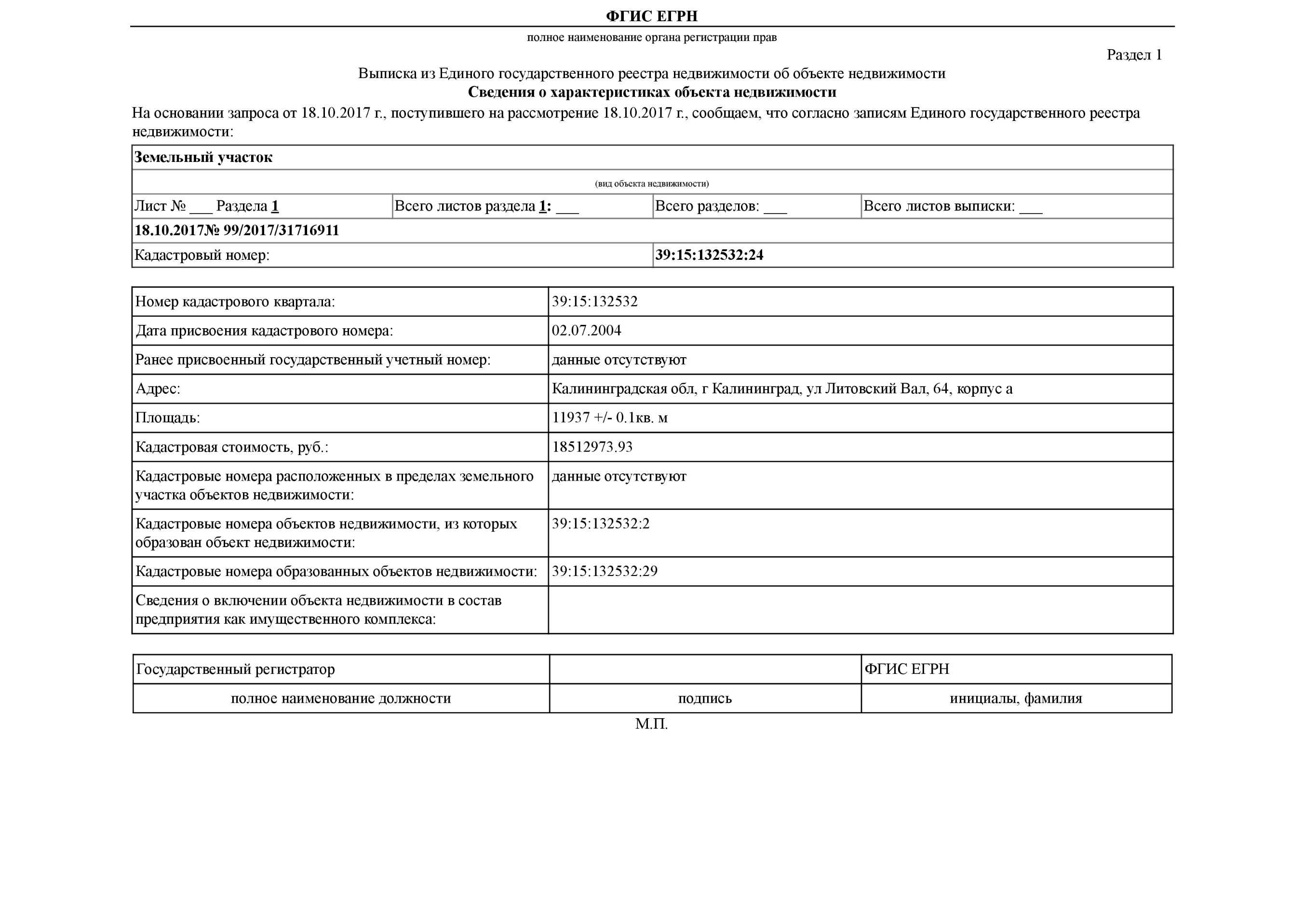 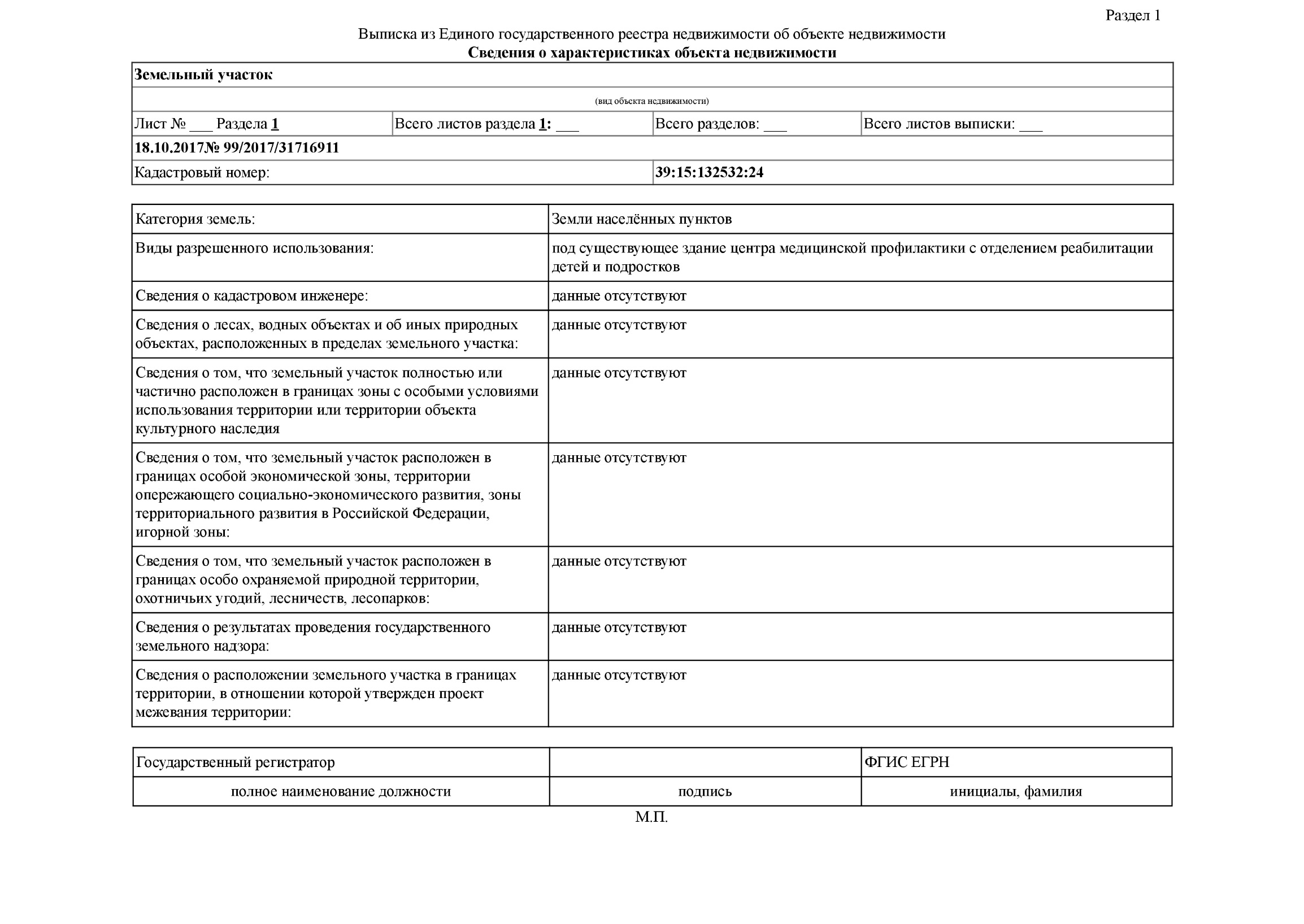 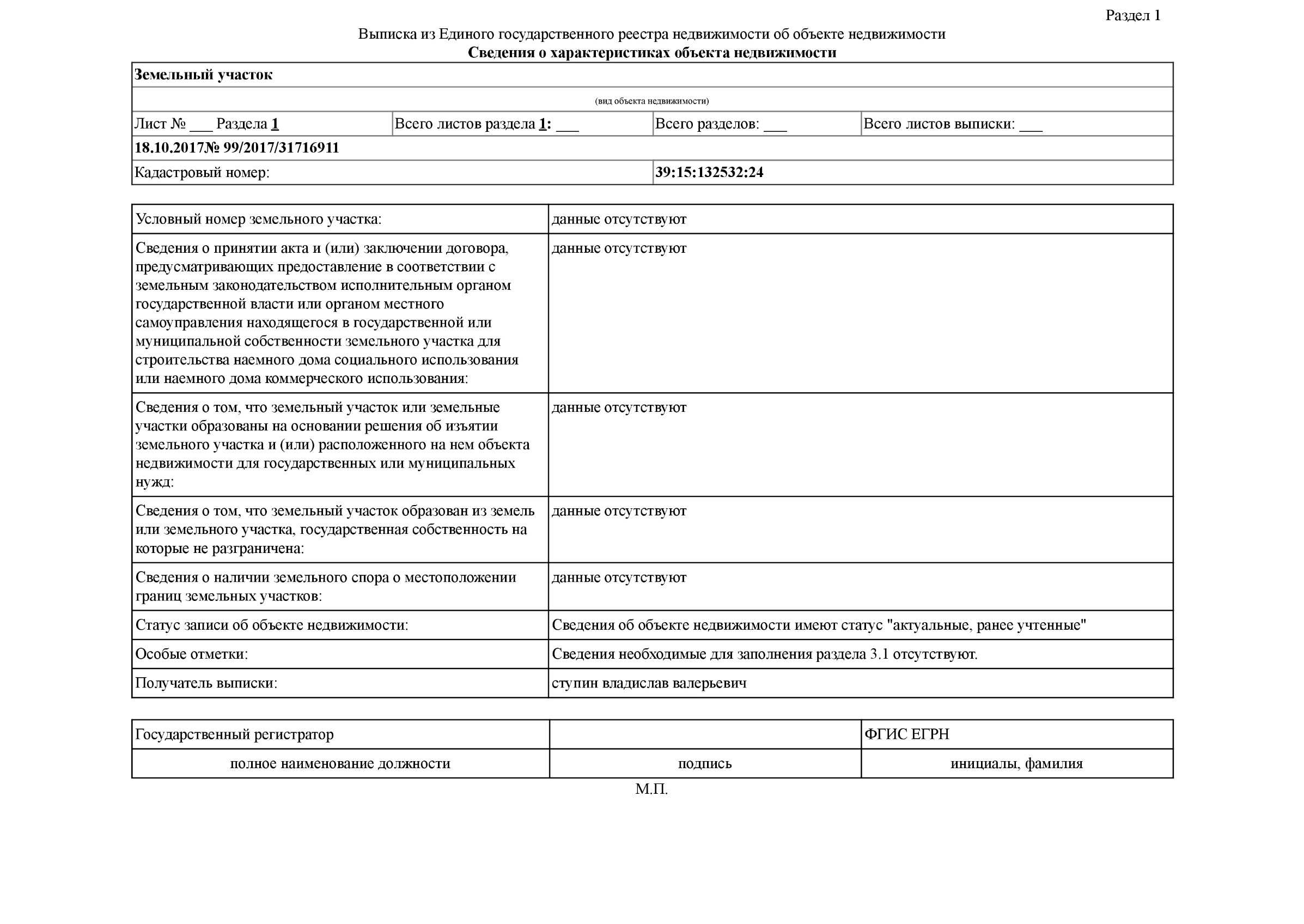 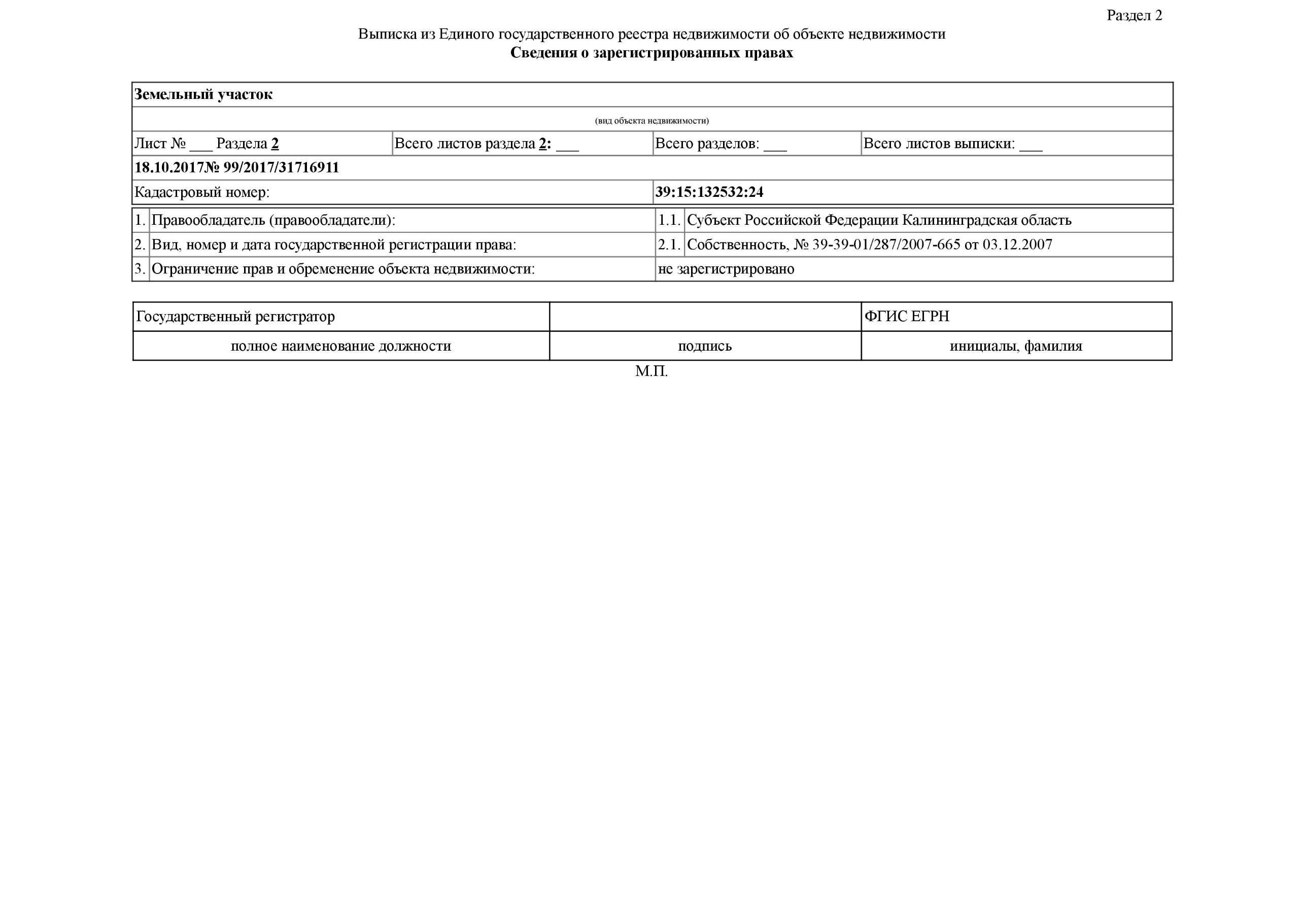 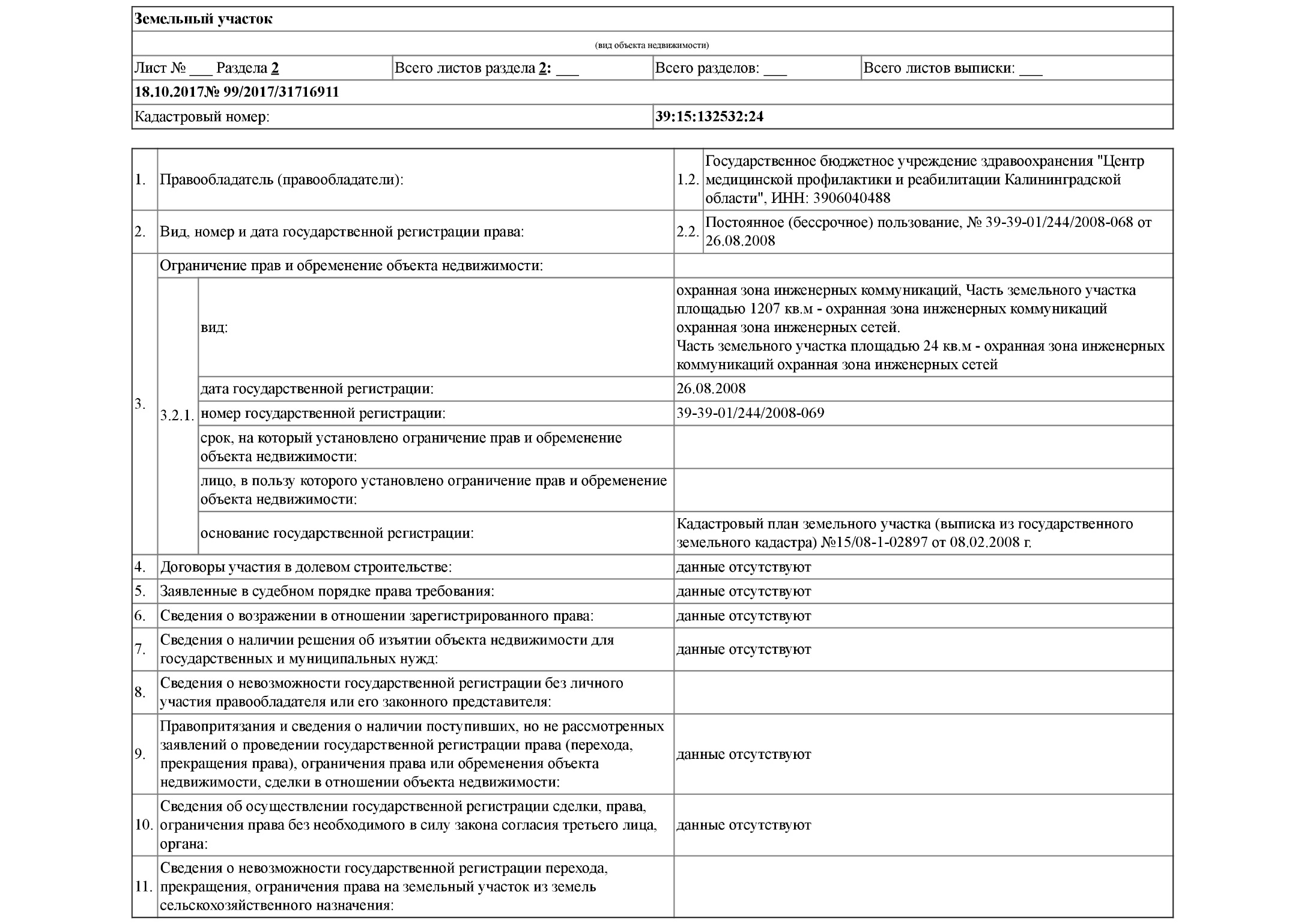 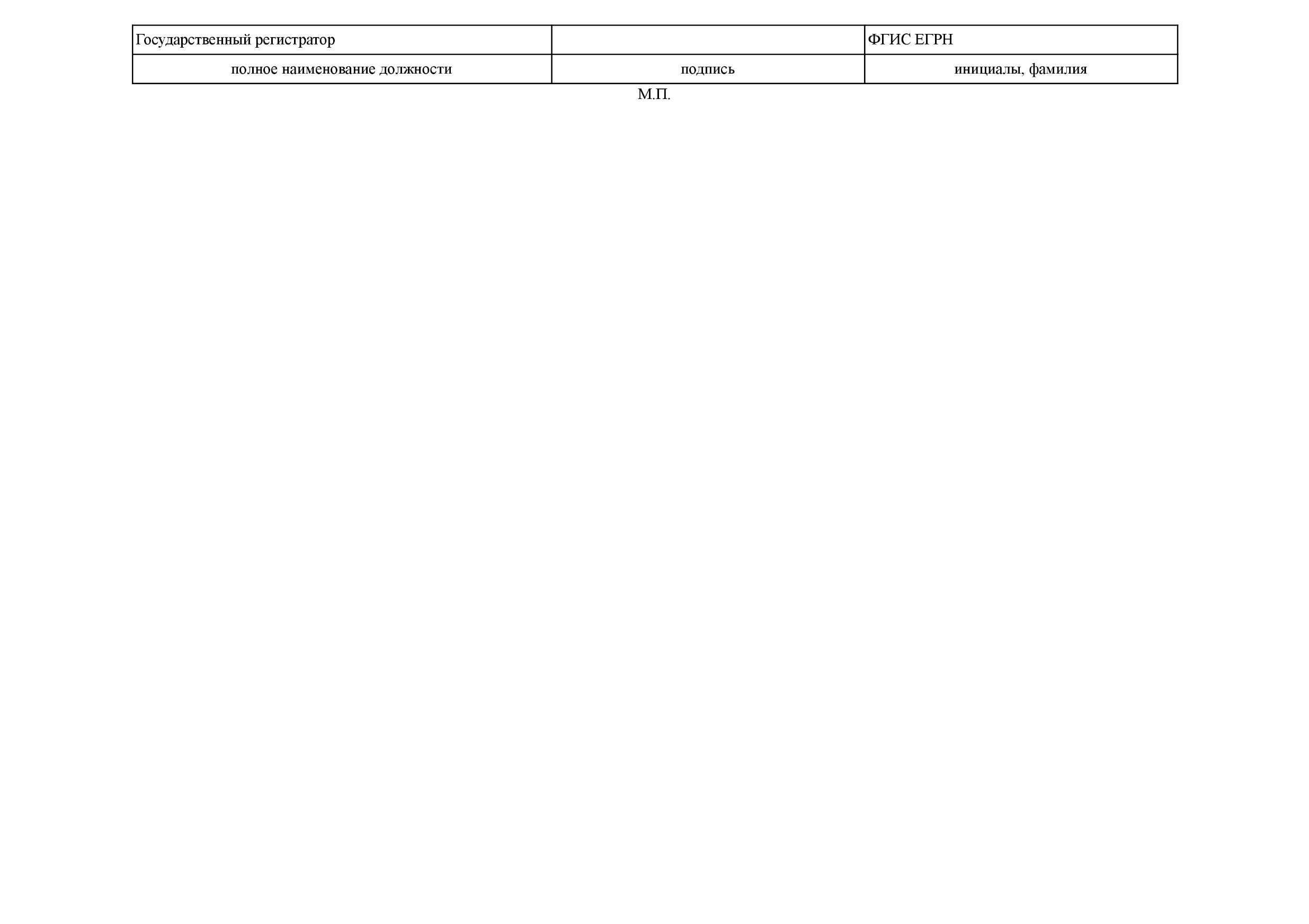 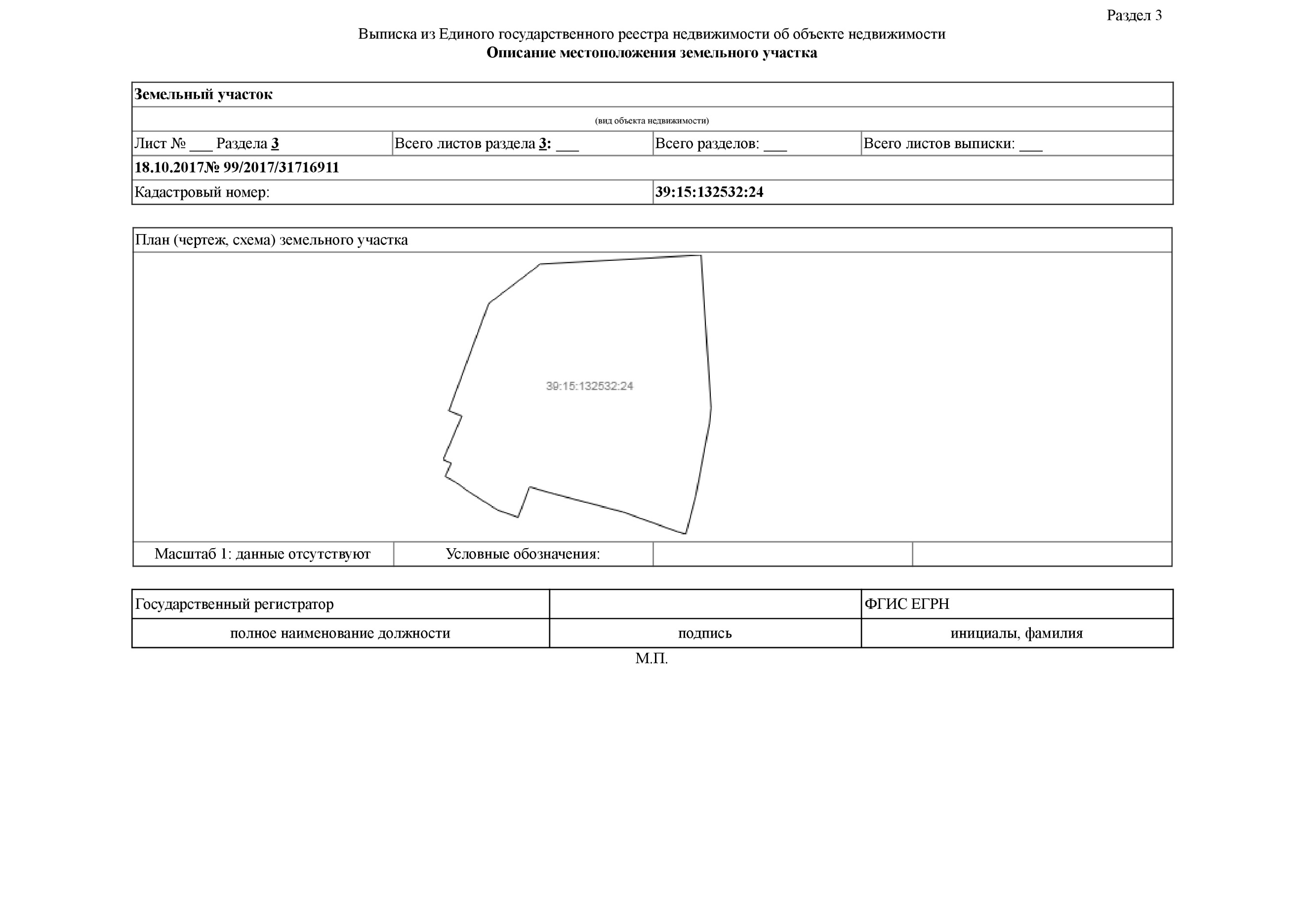 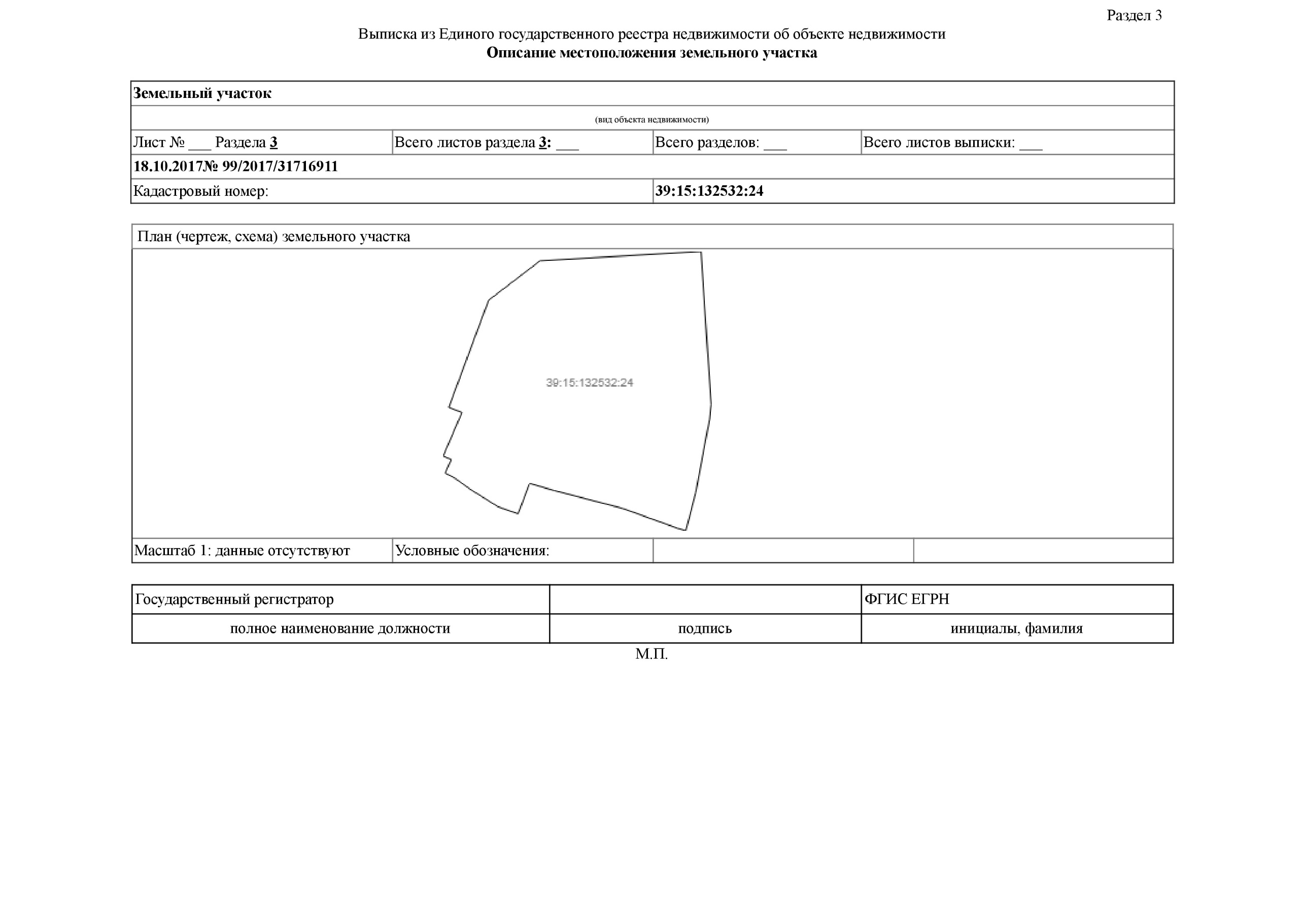 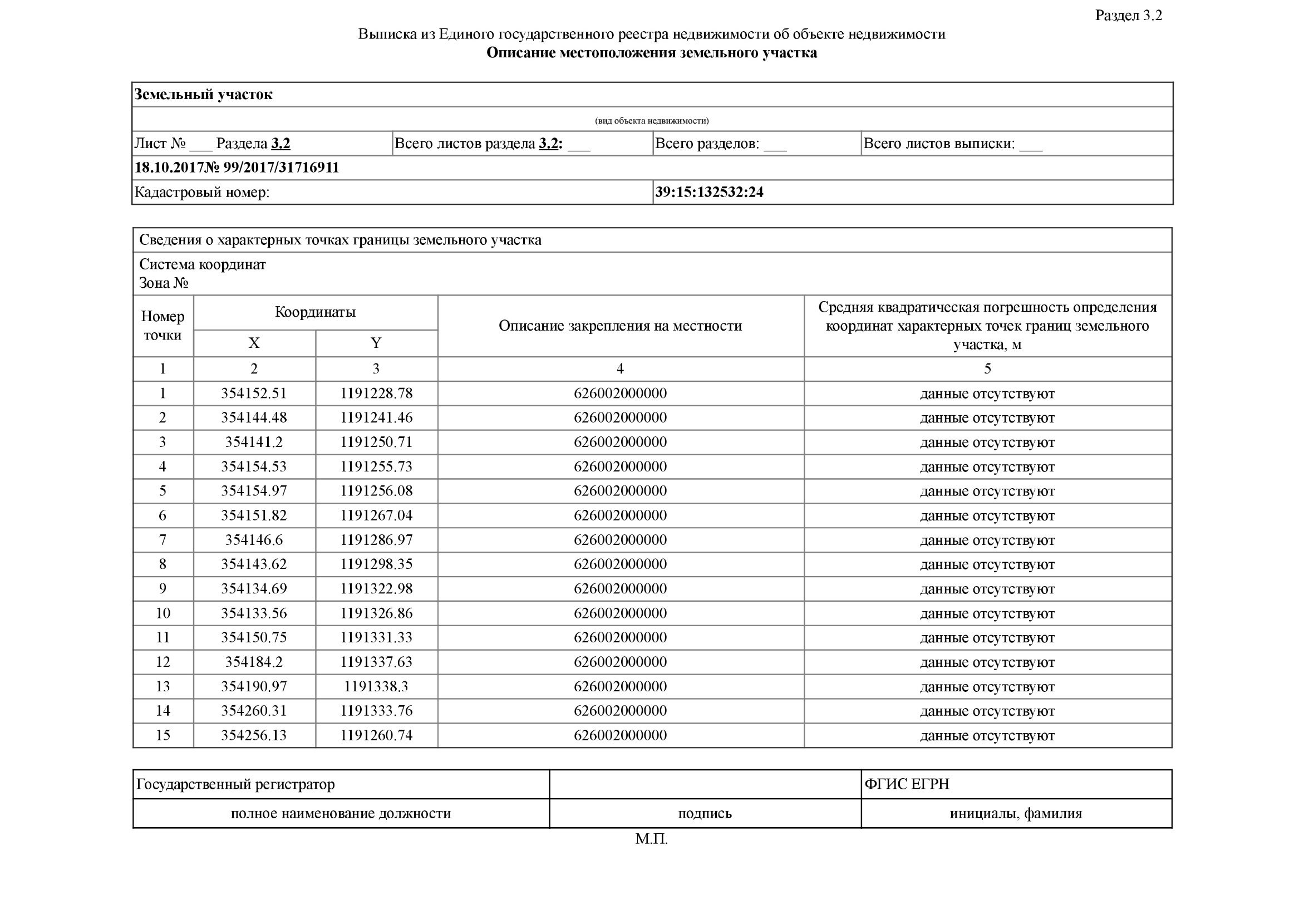 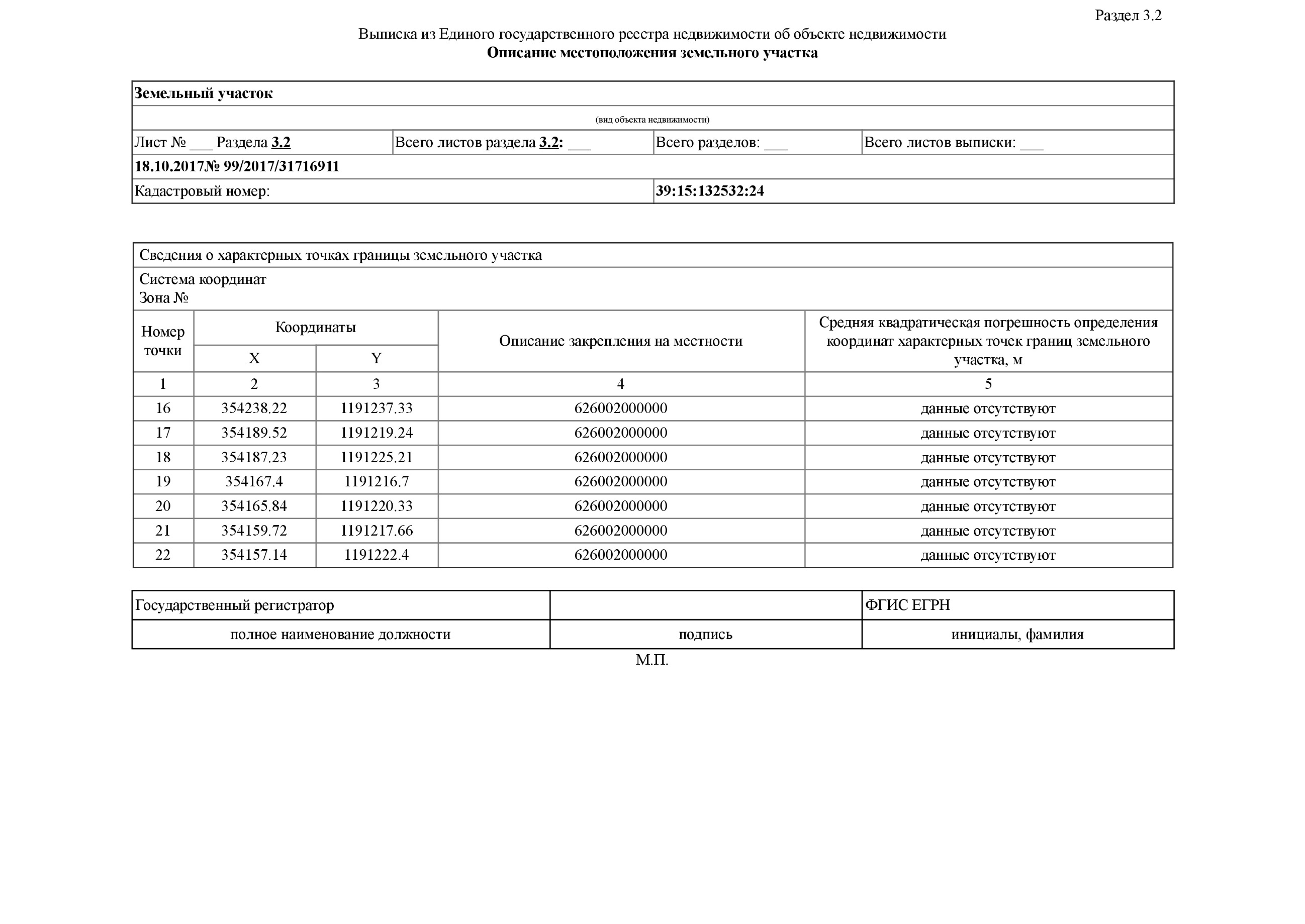 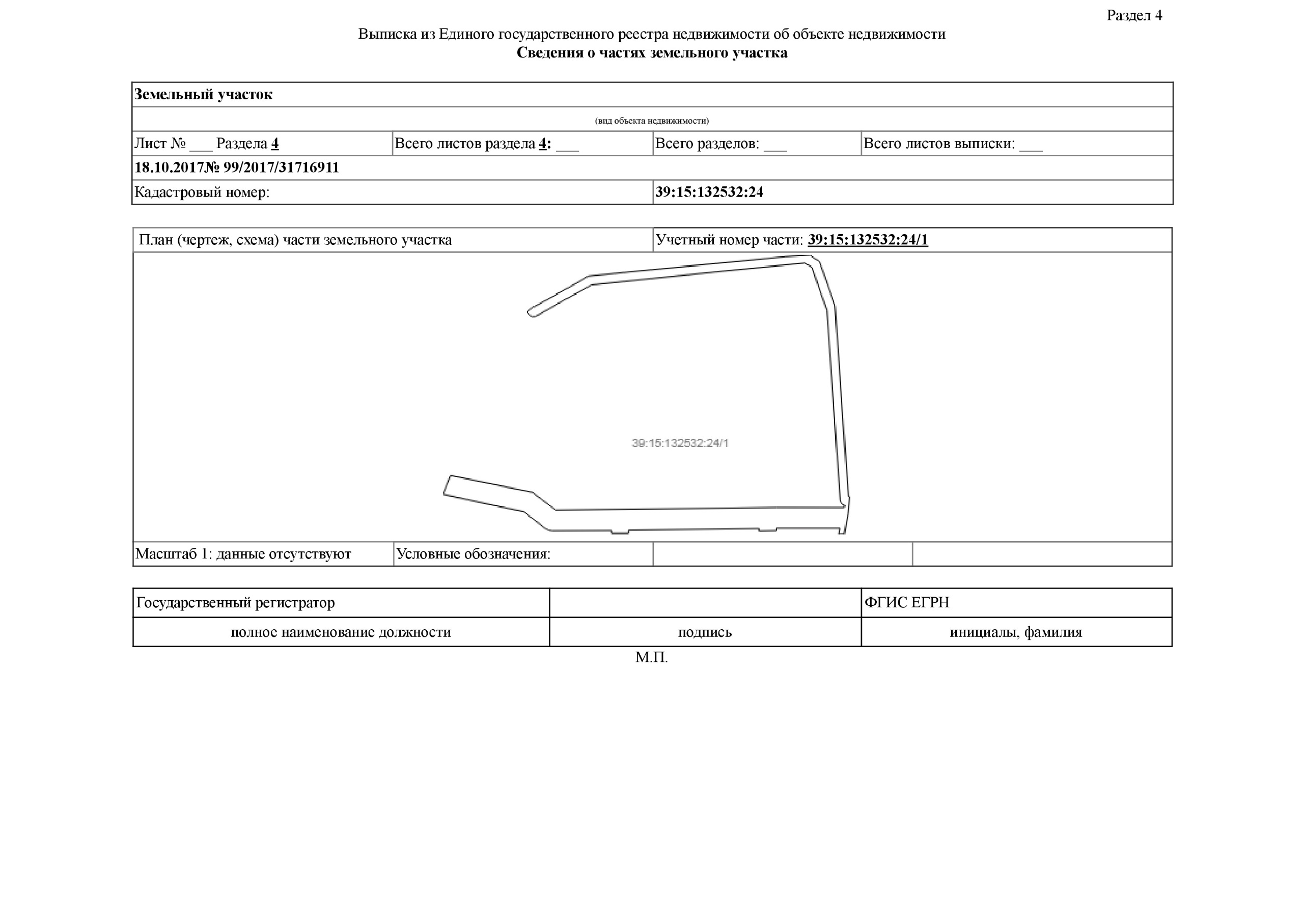 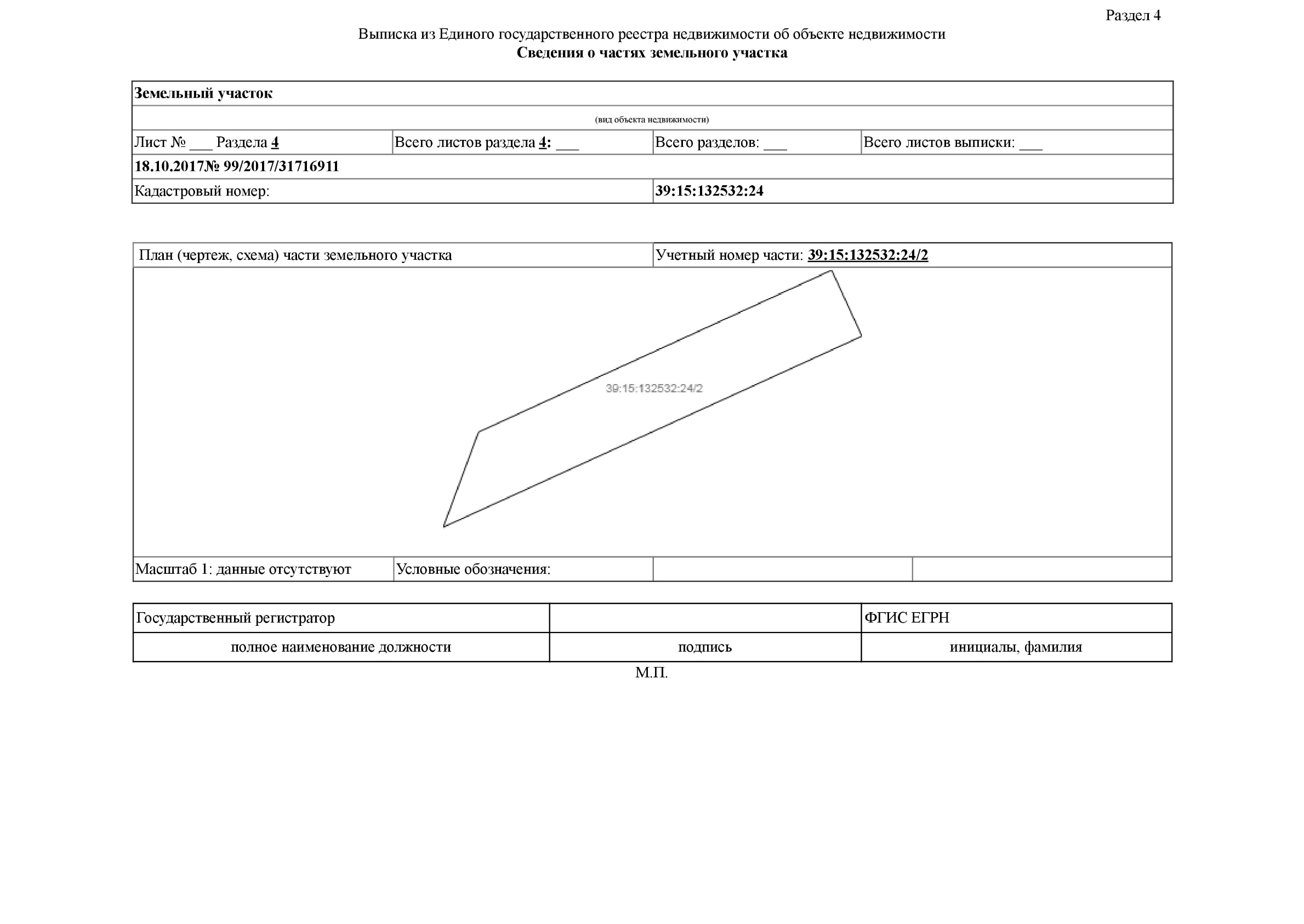 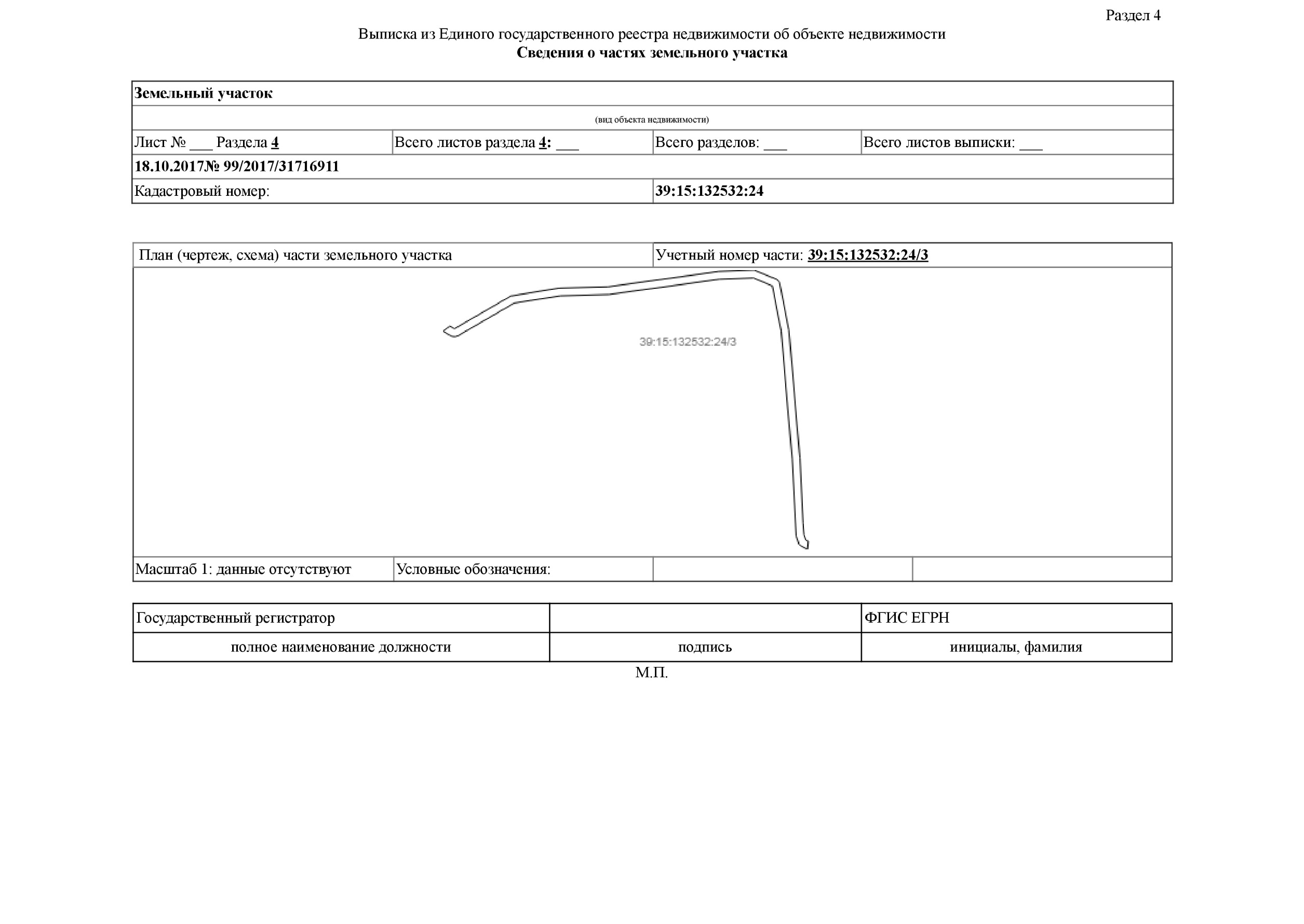 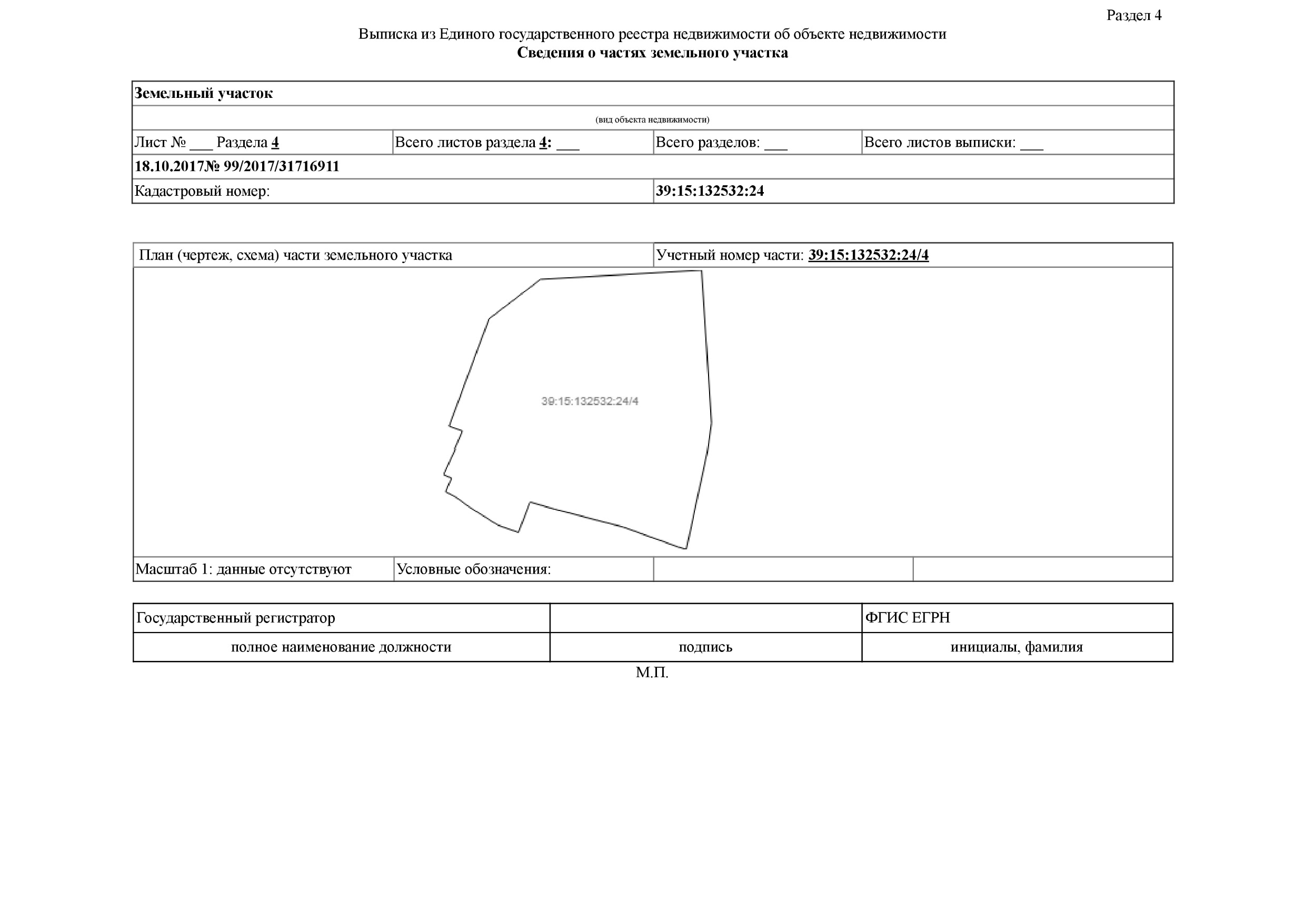 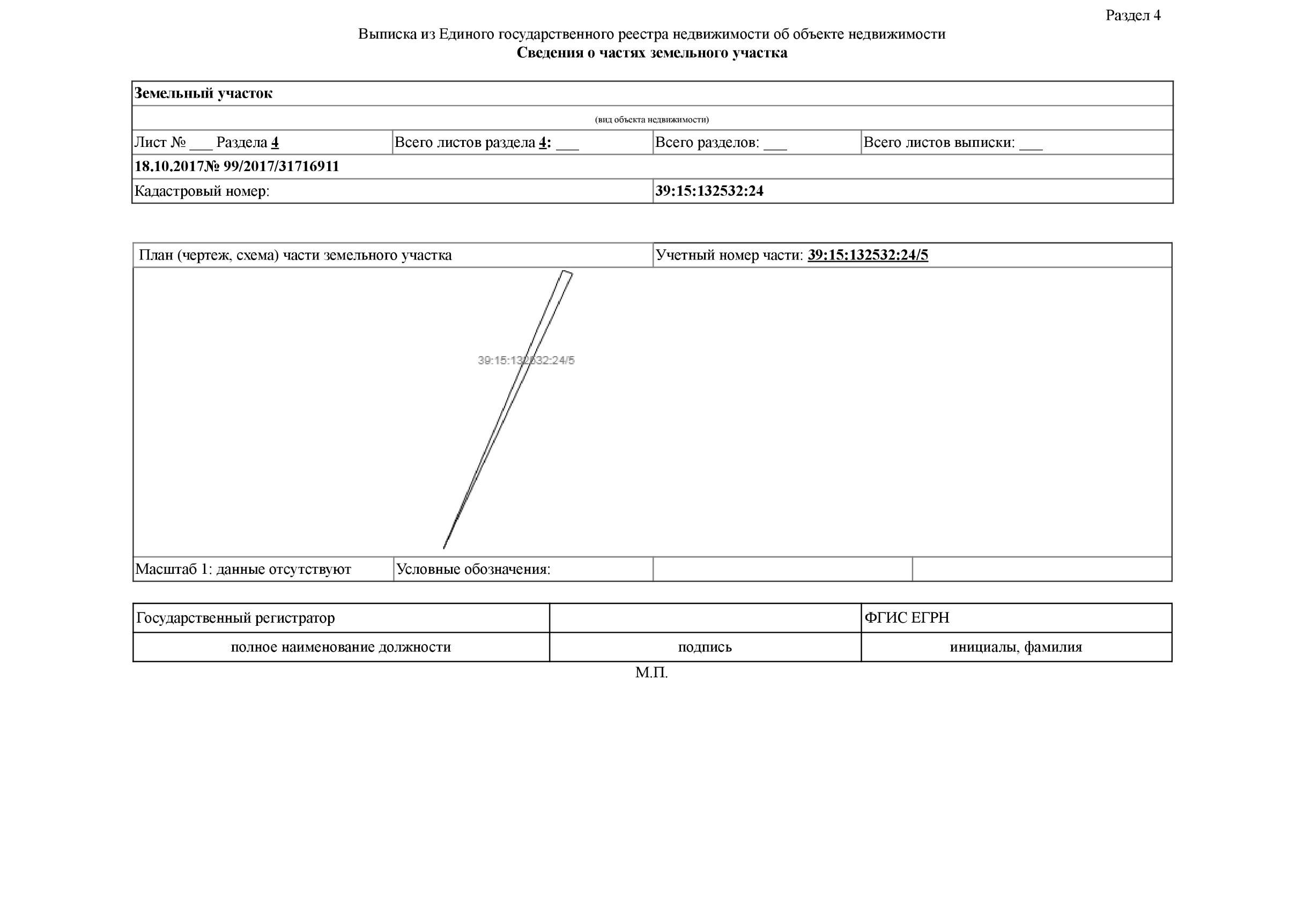 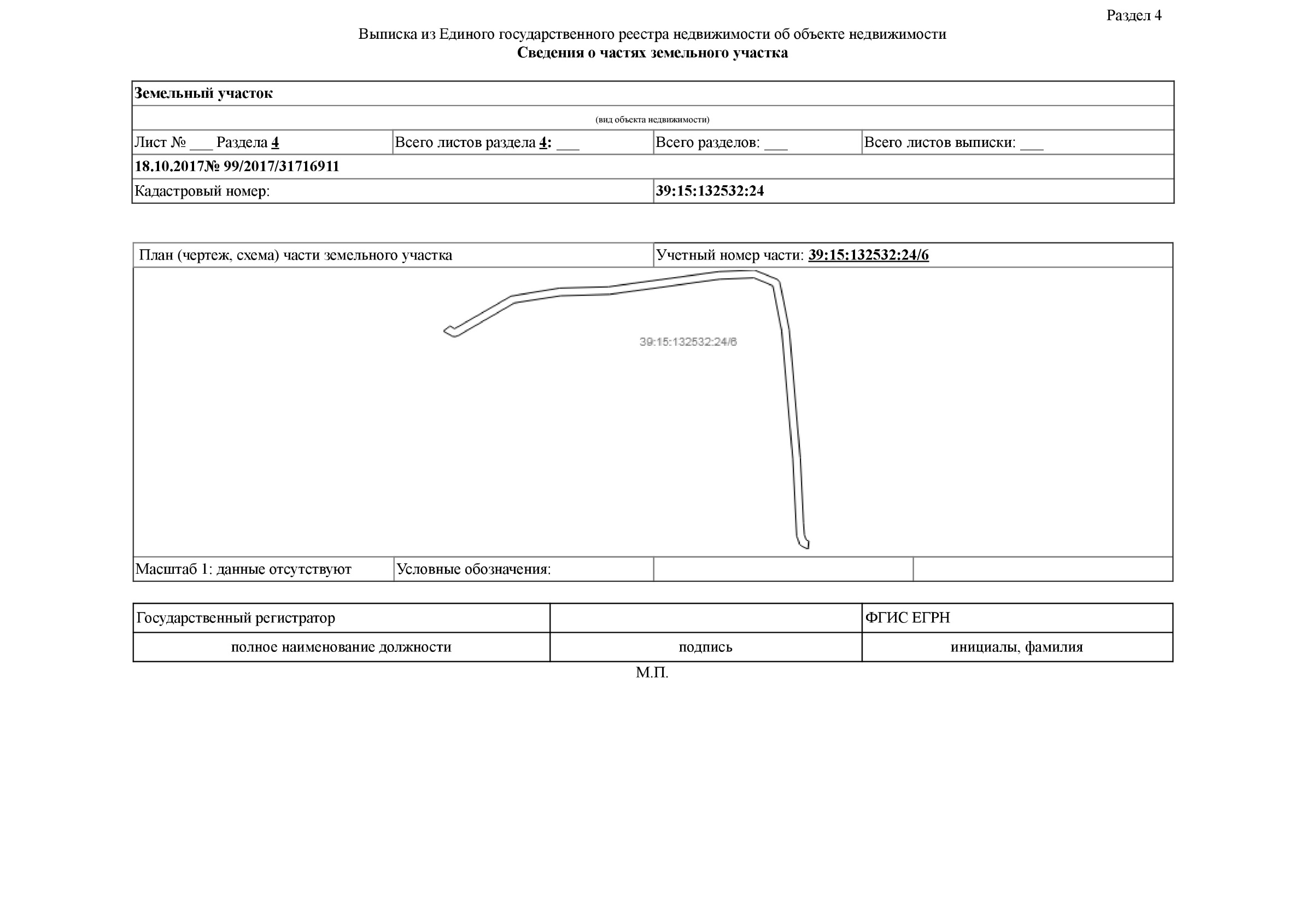 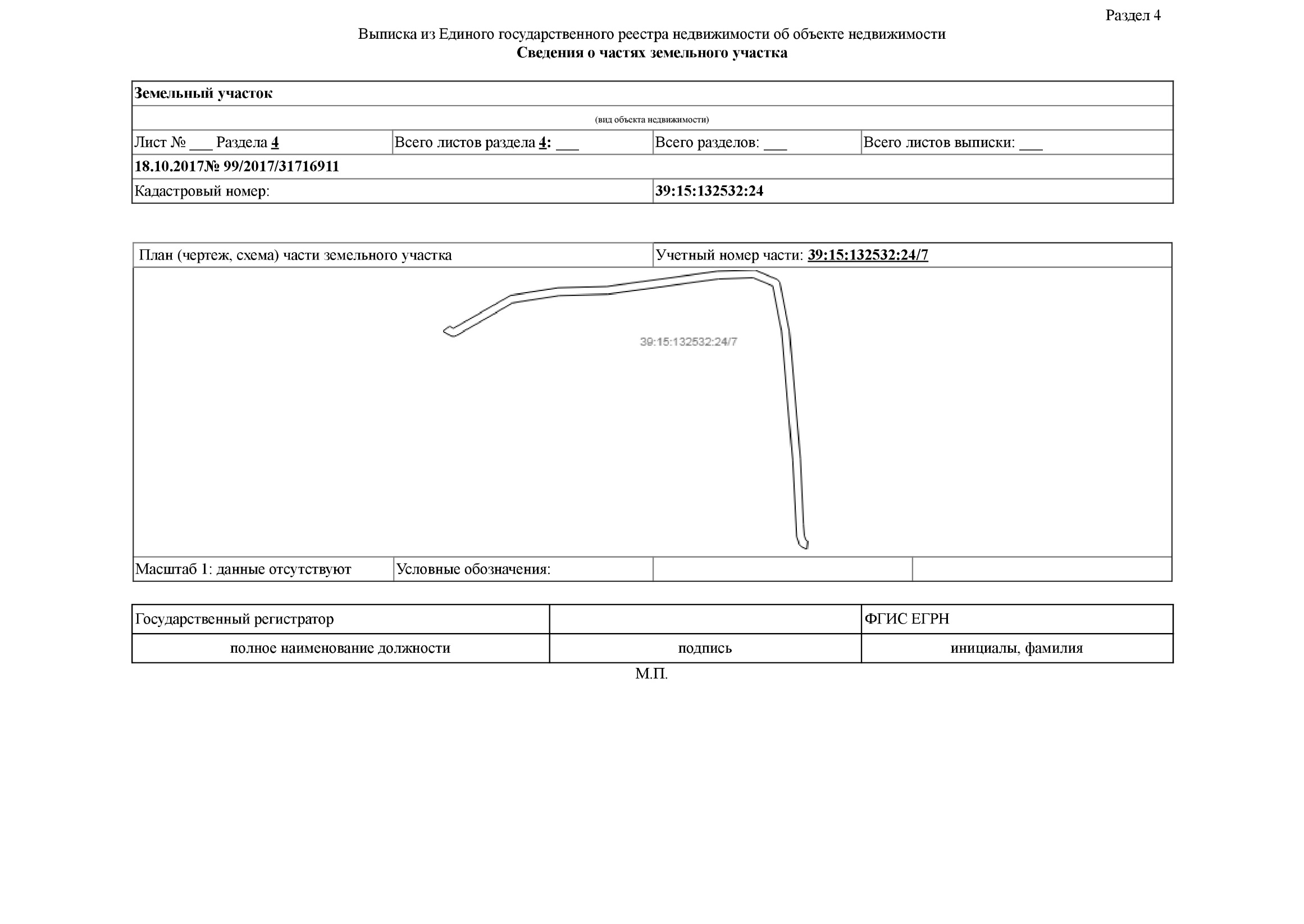 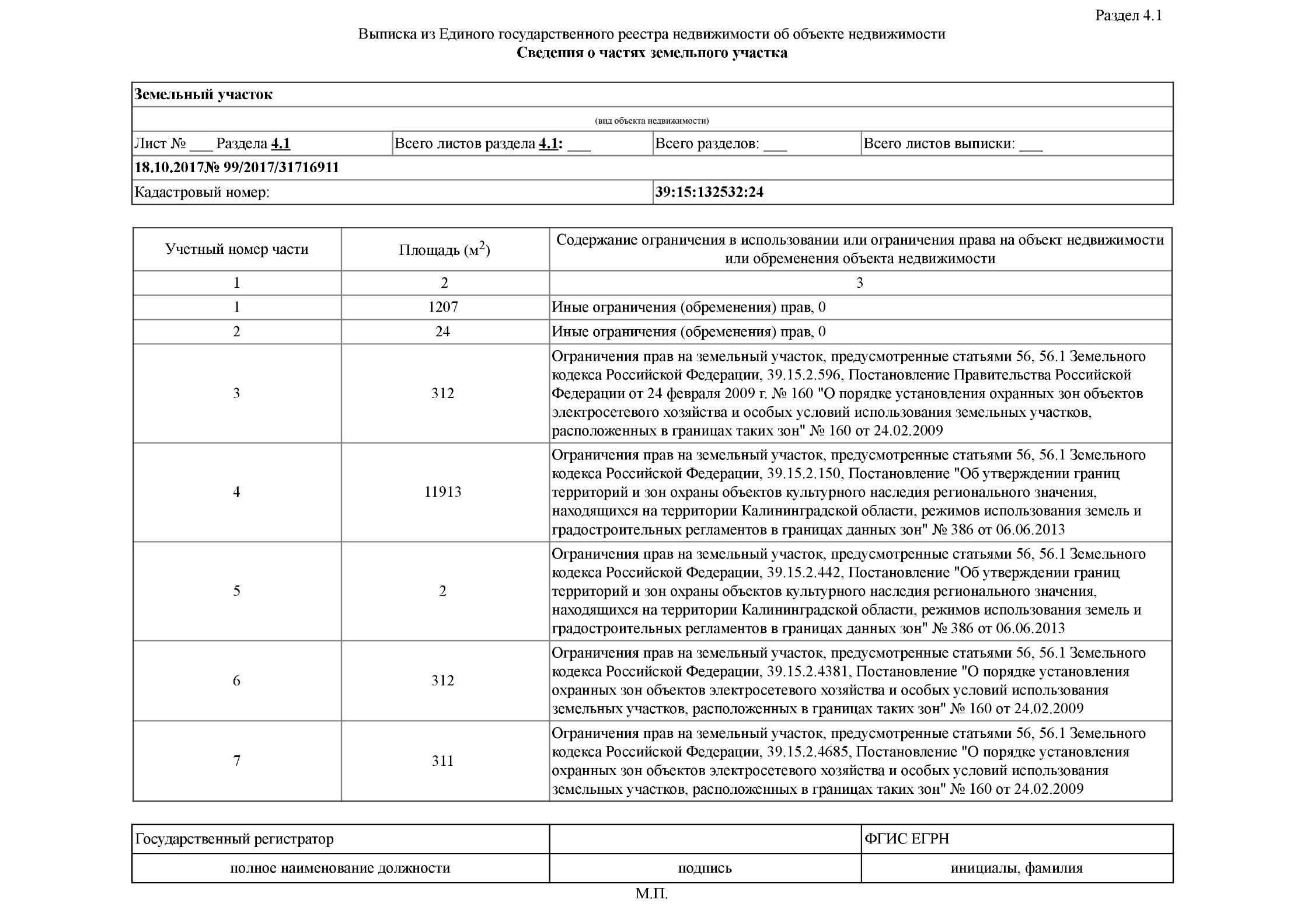 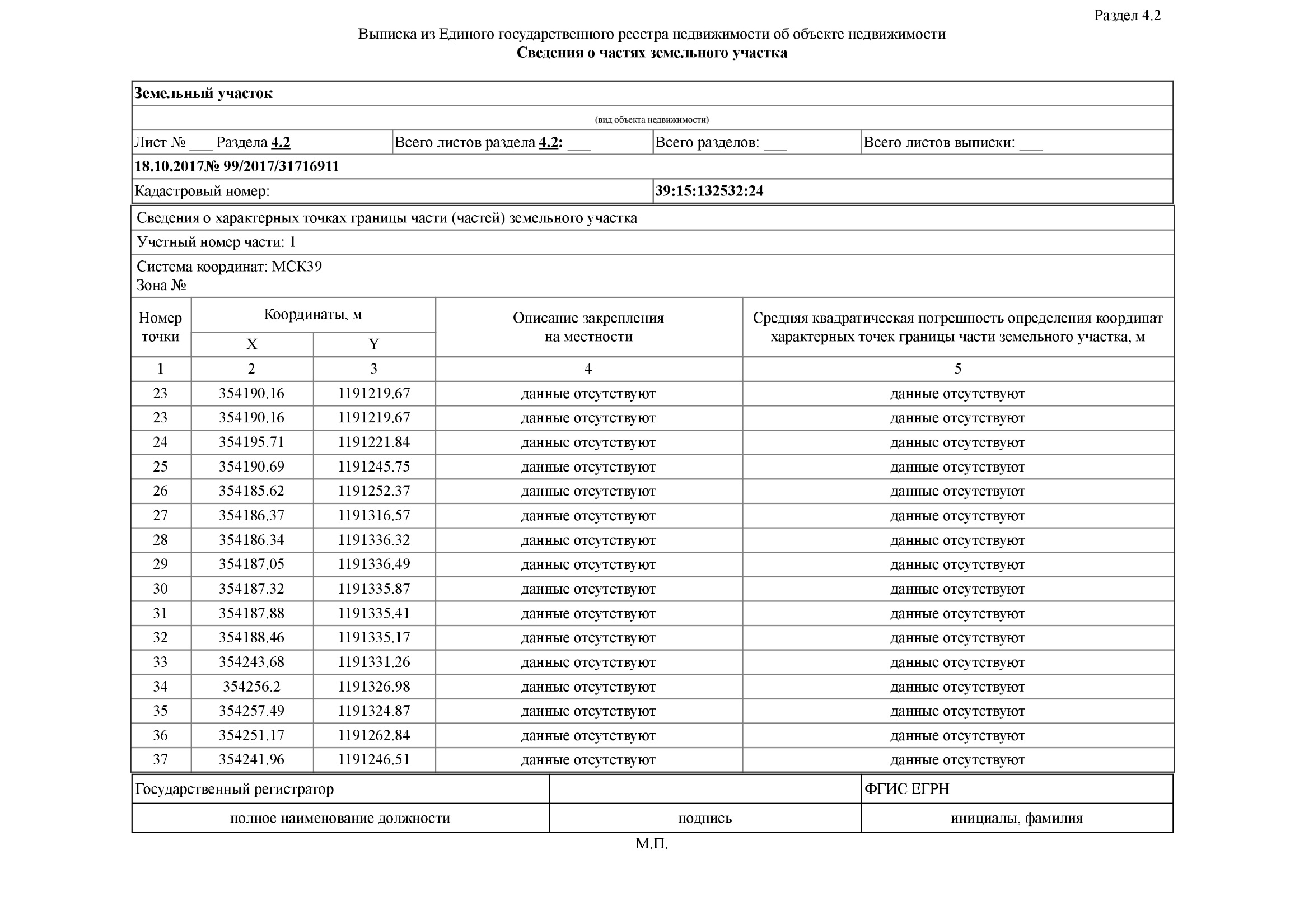 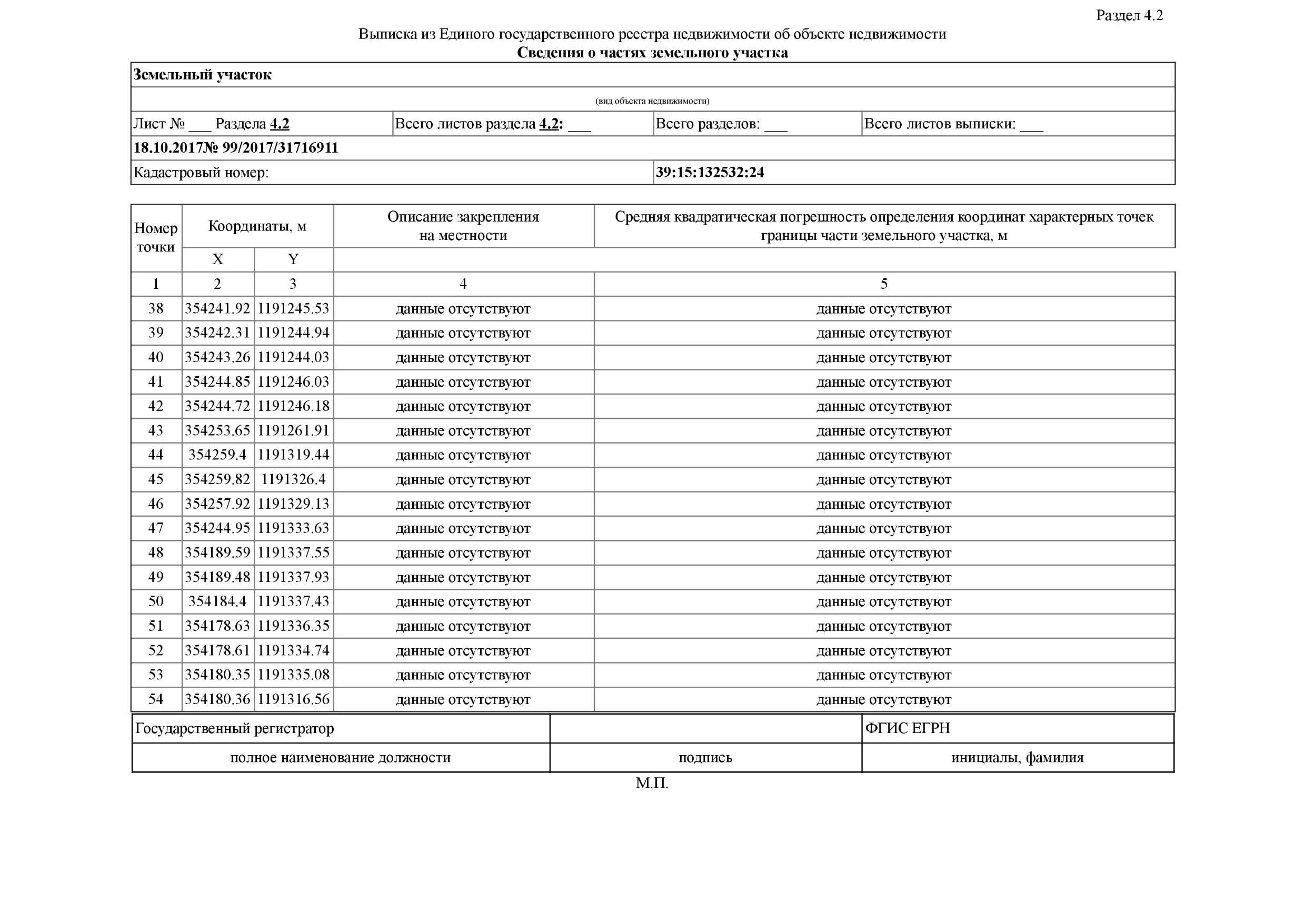 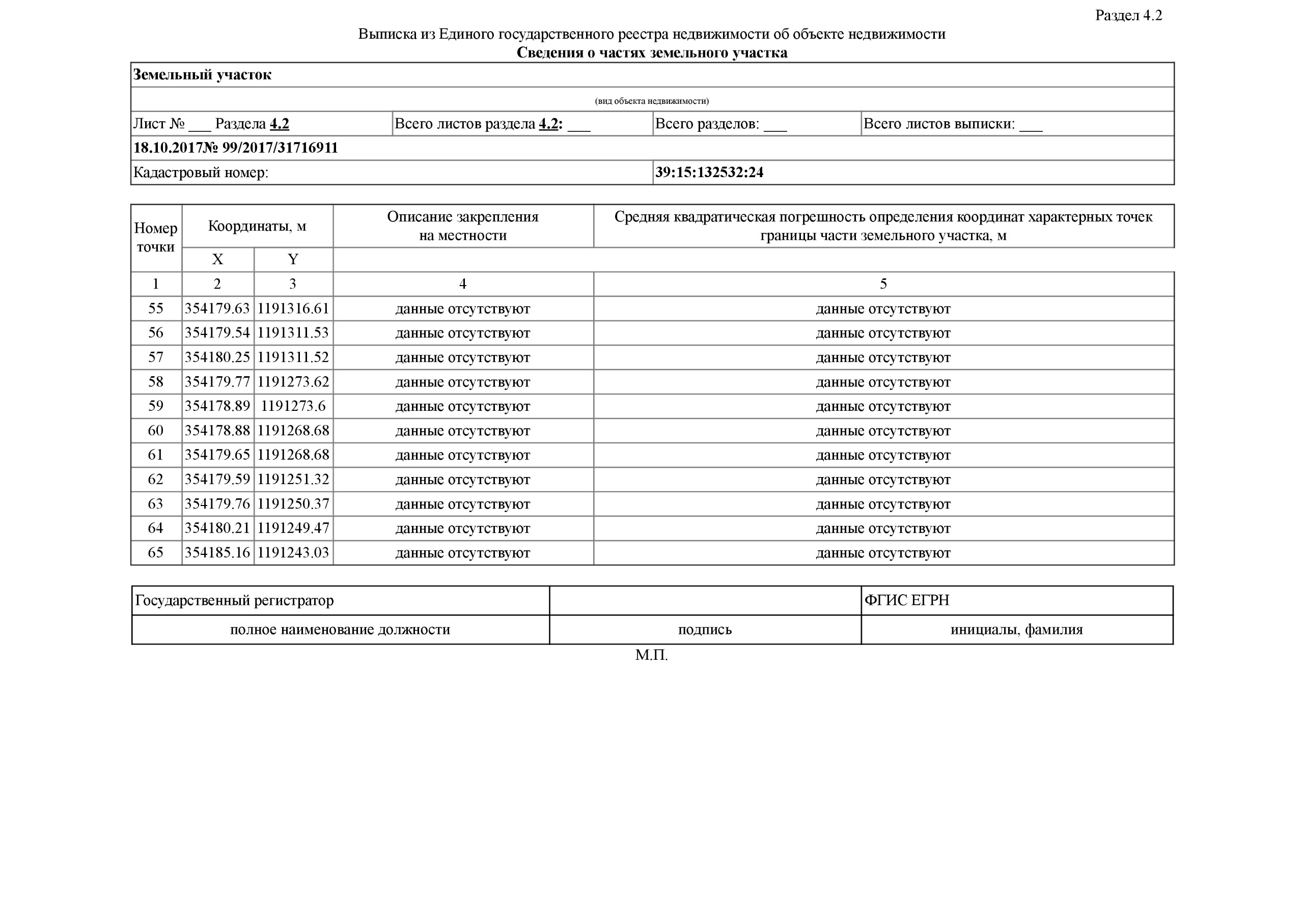 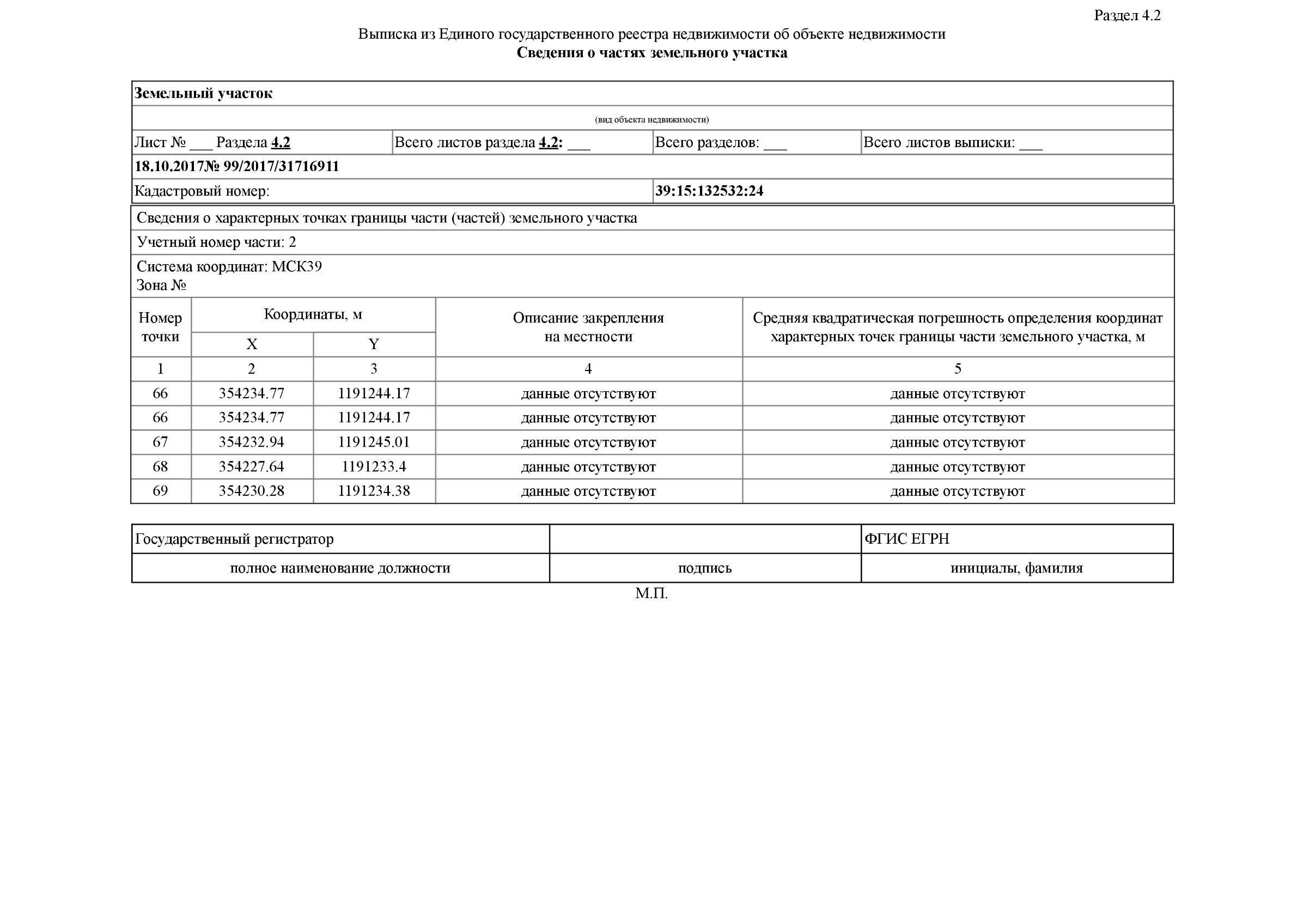 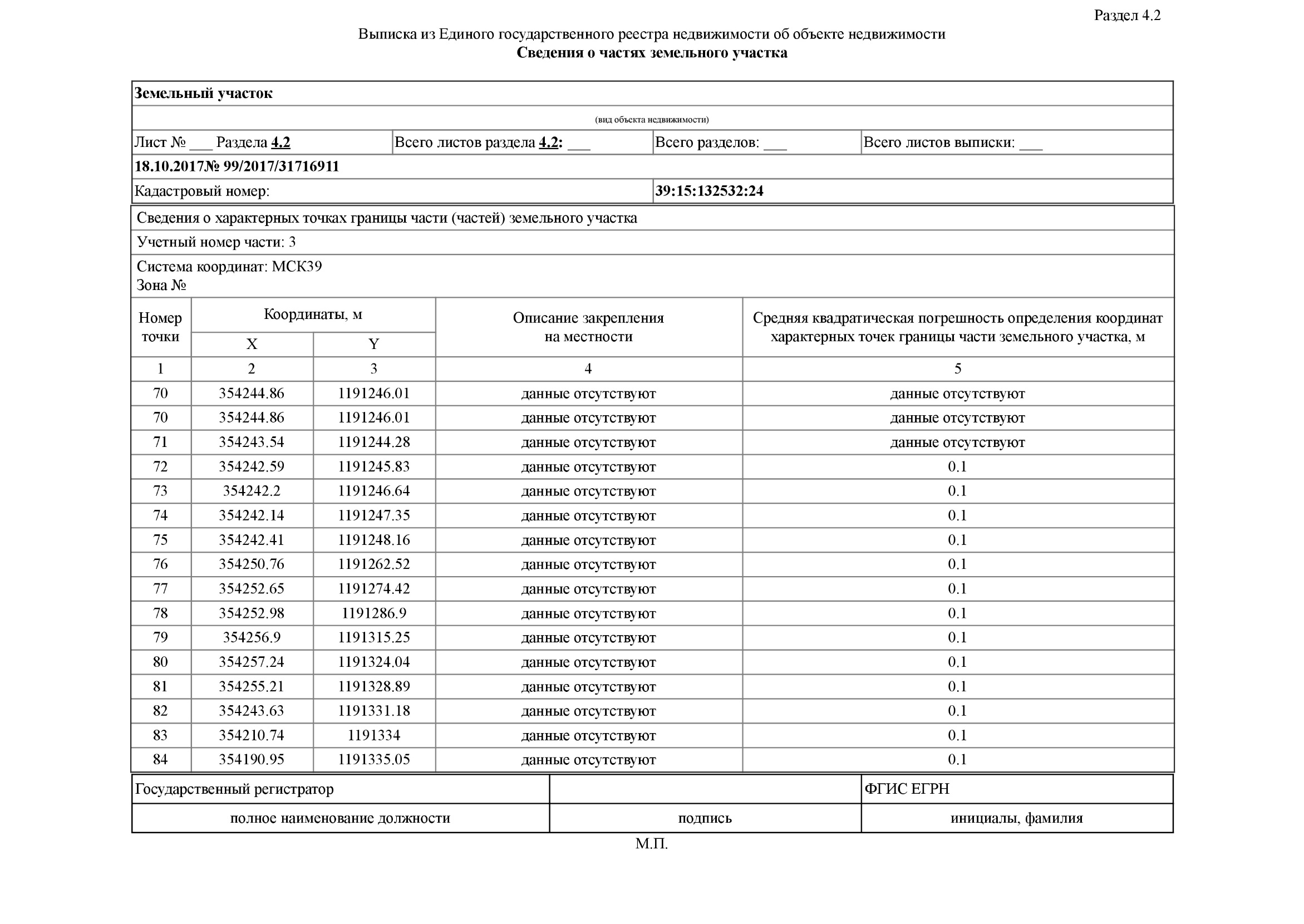 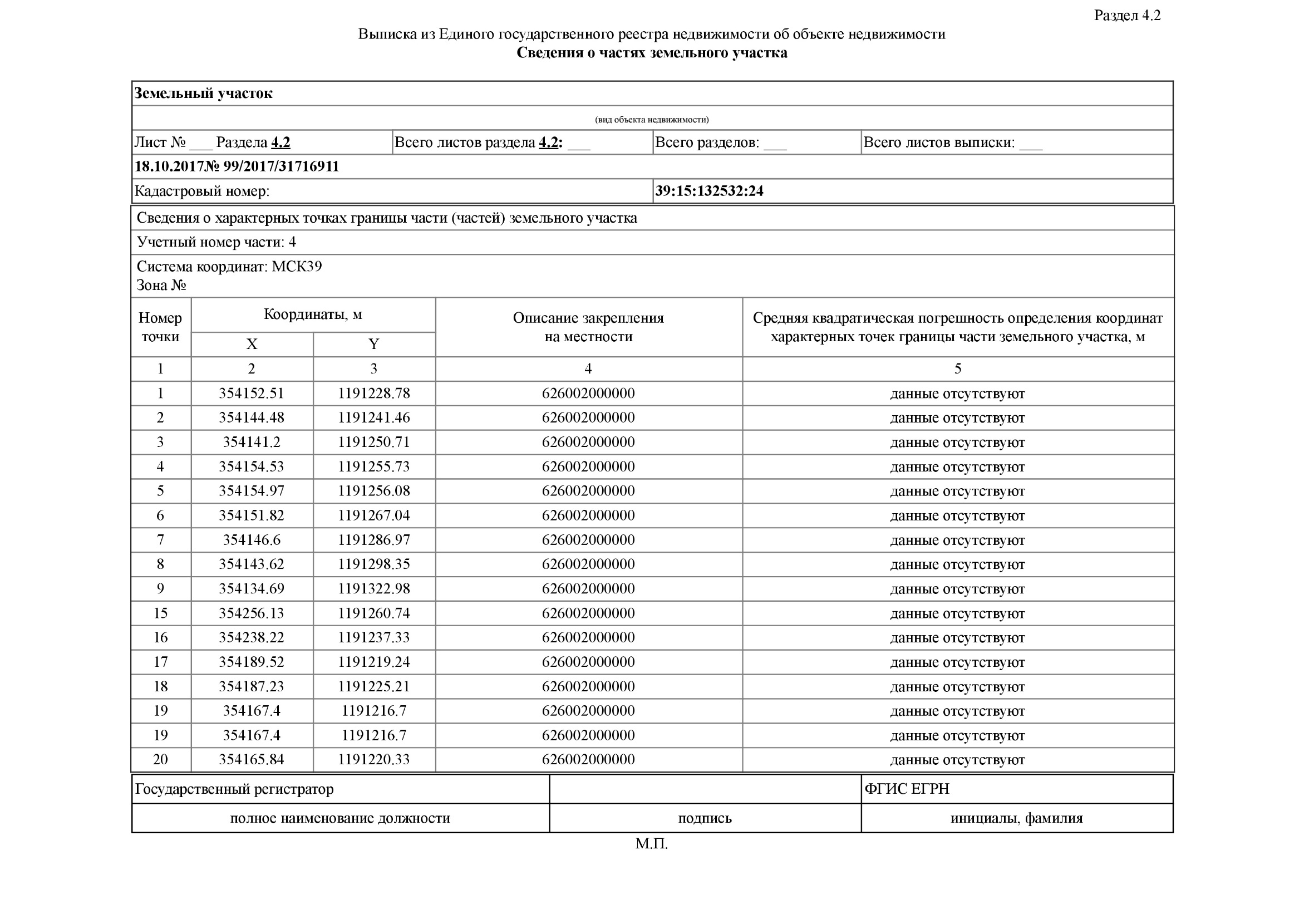 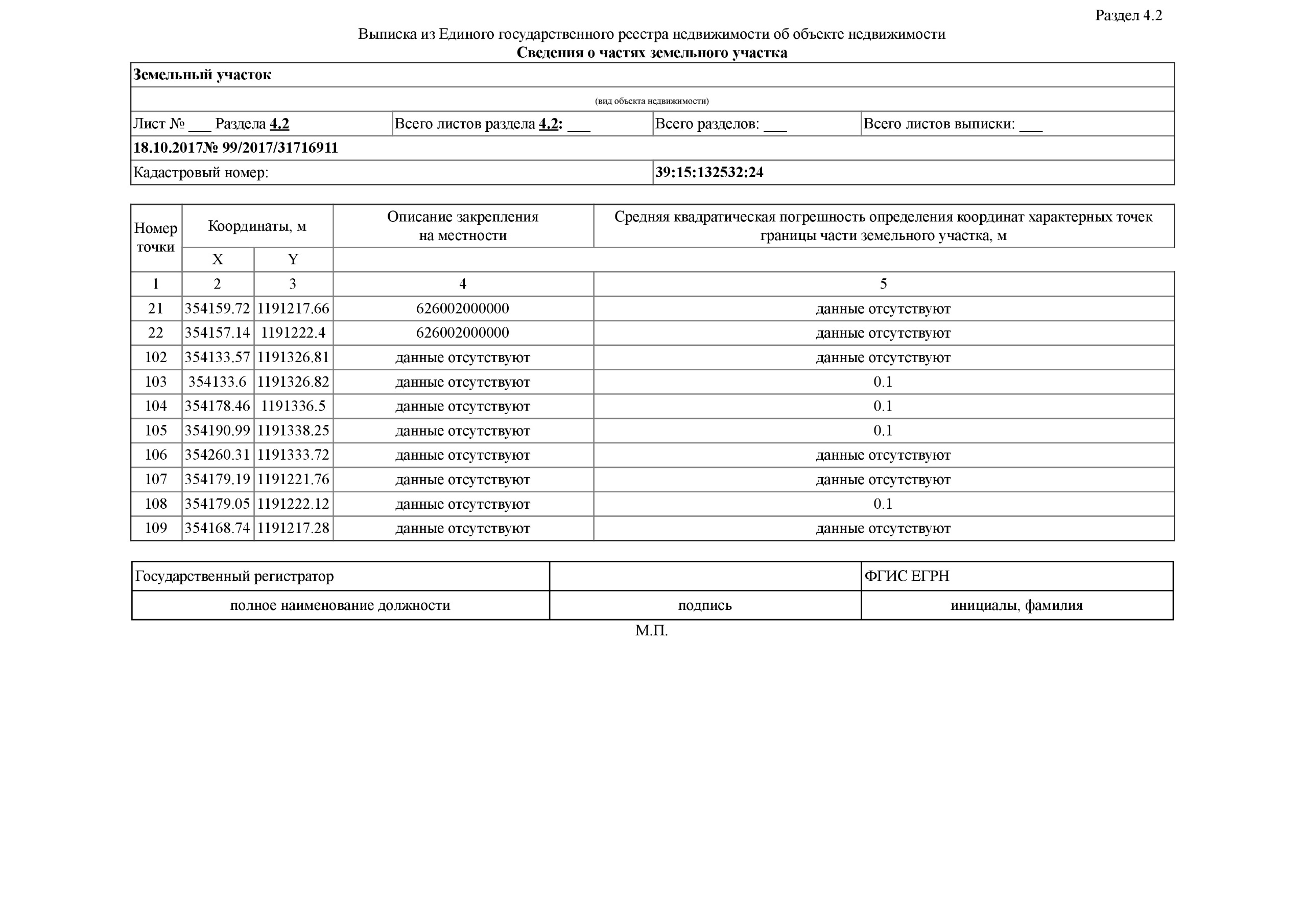 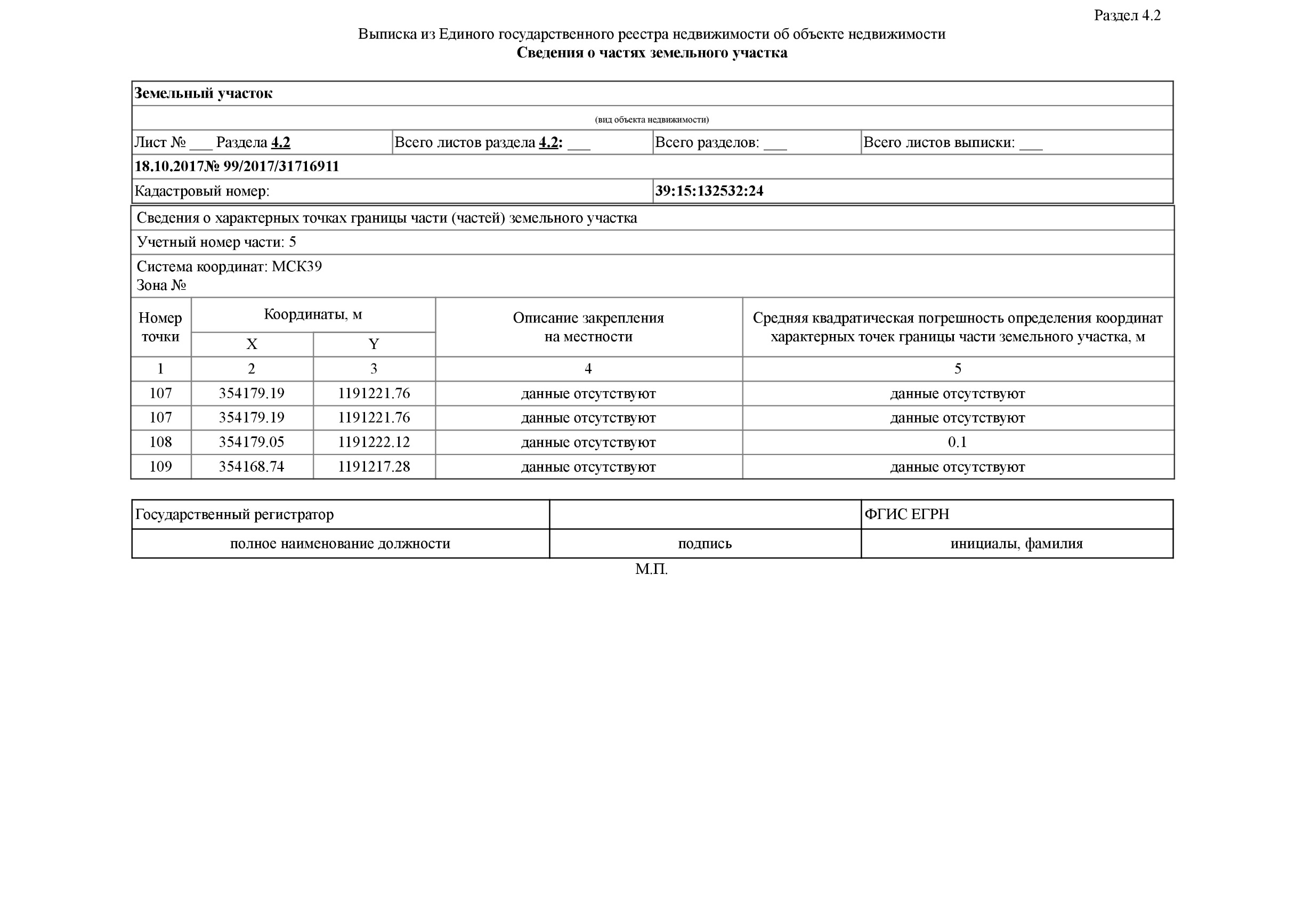 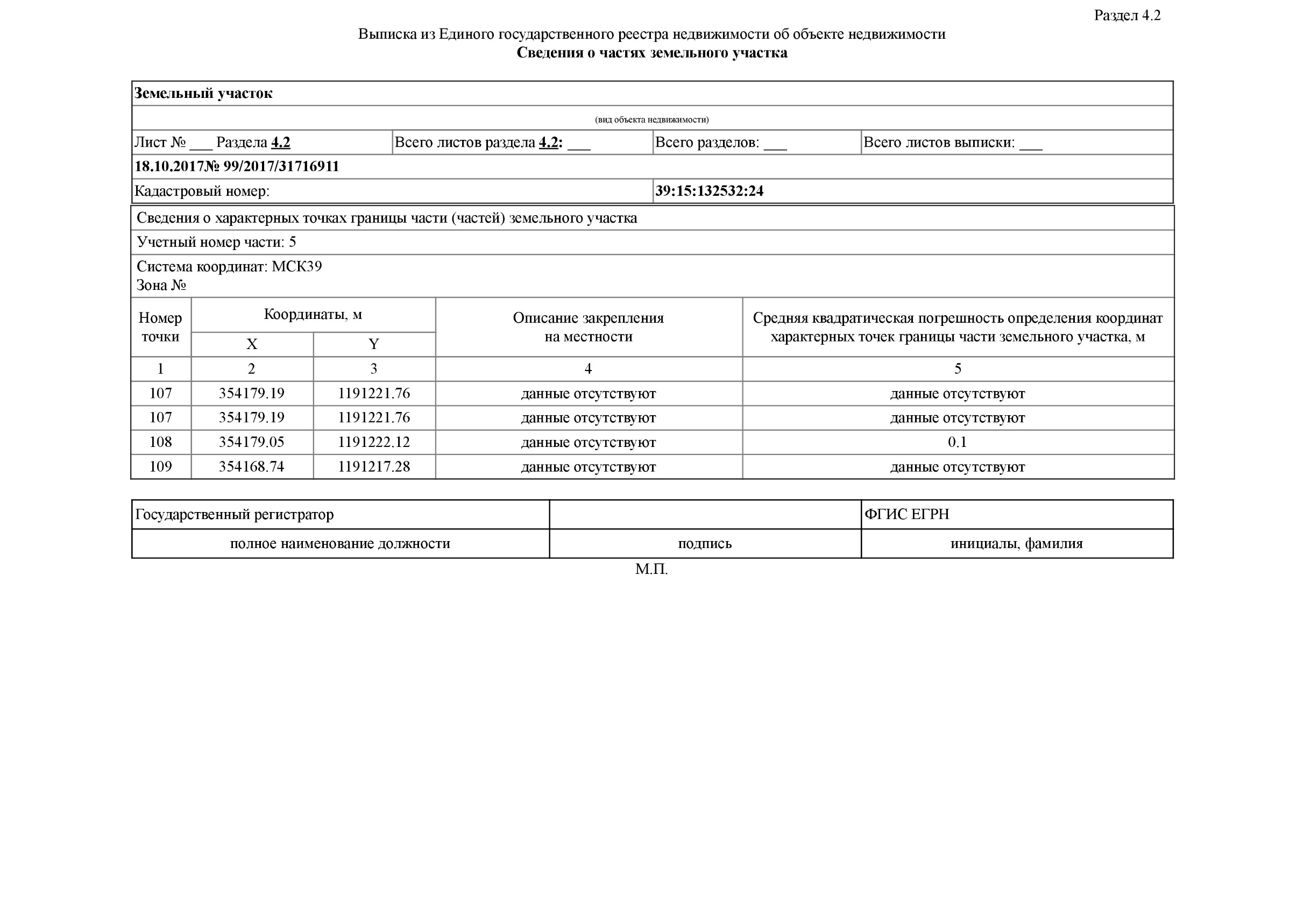 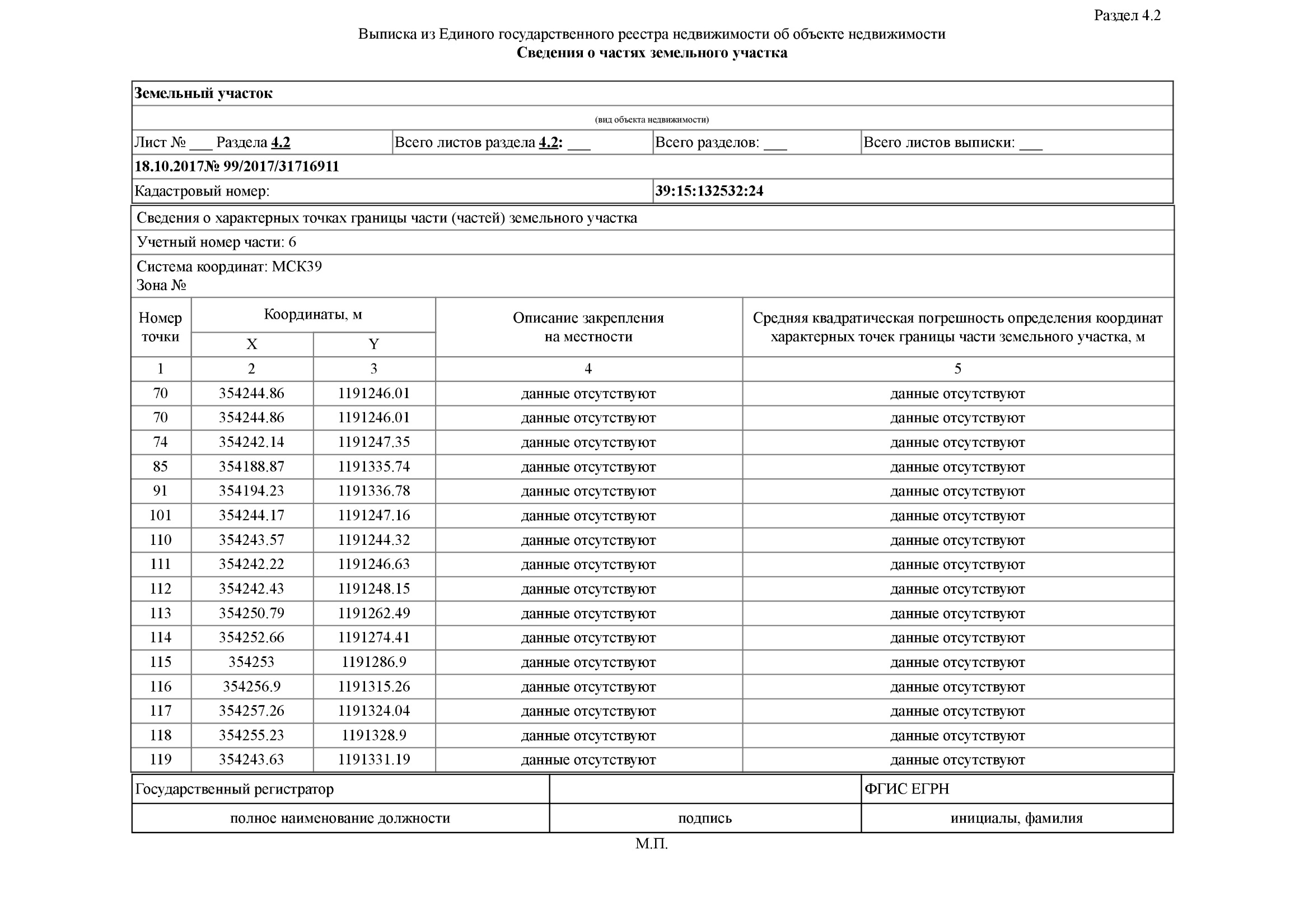 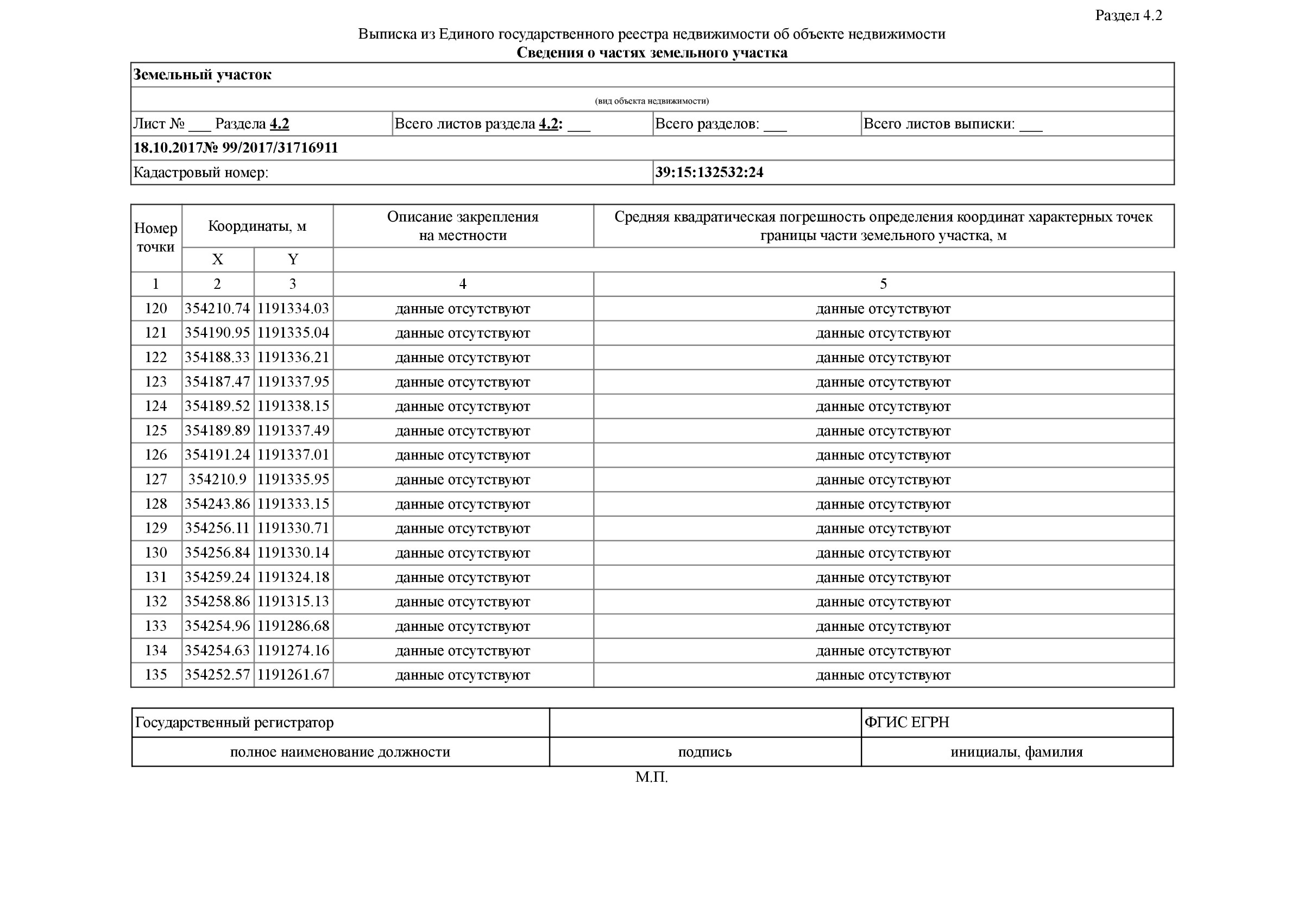 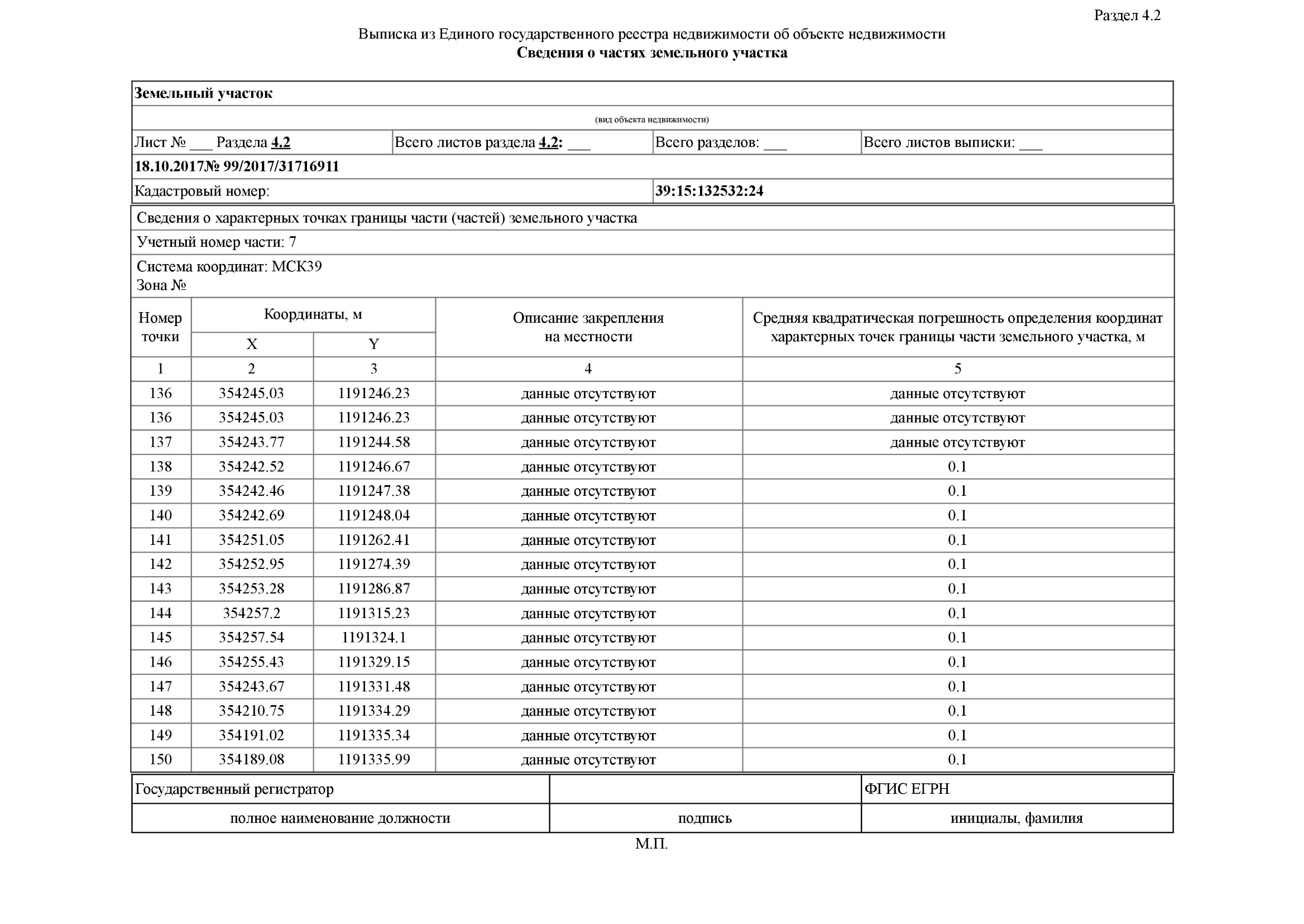 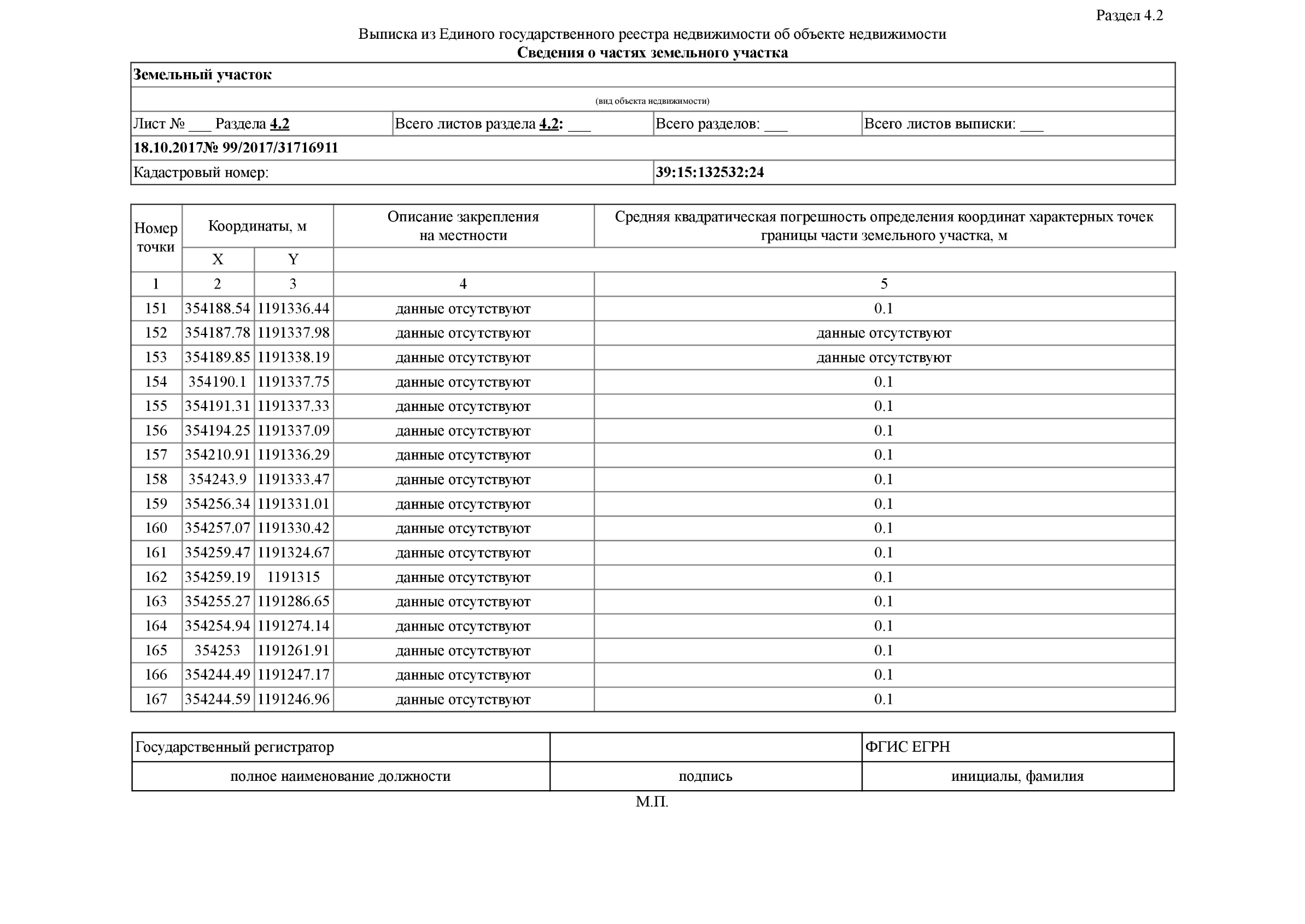 Приложение 2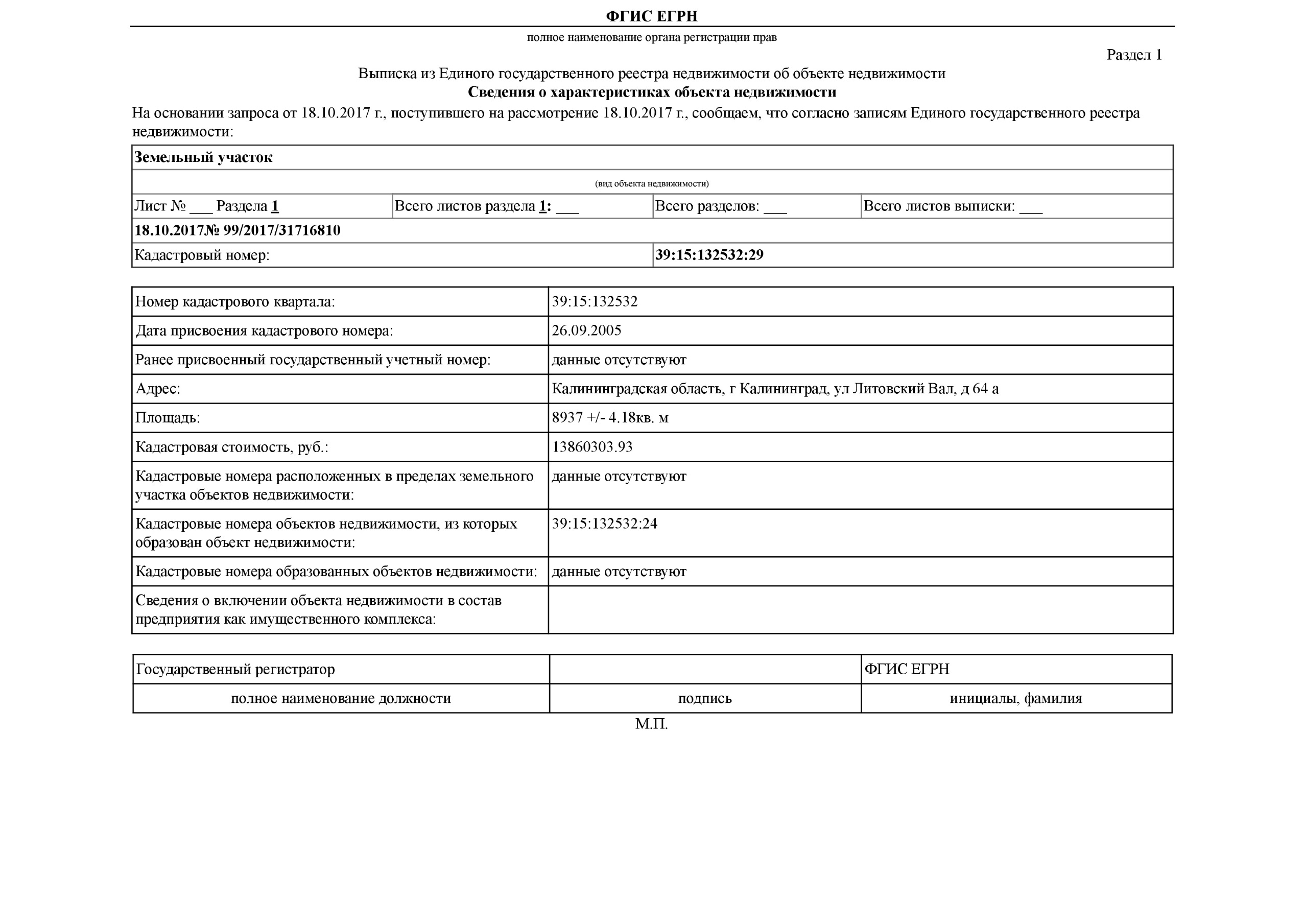 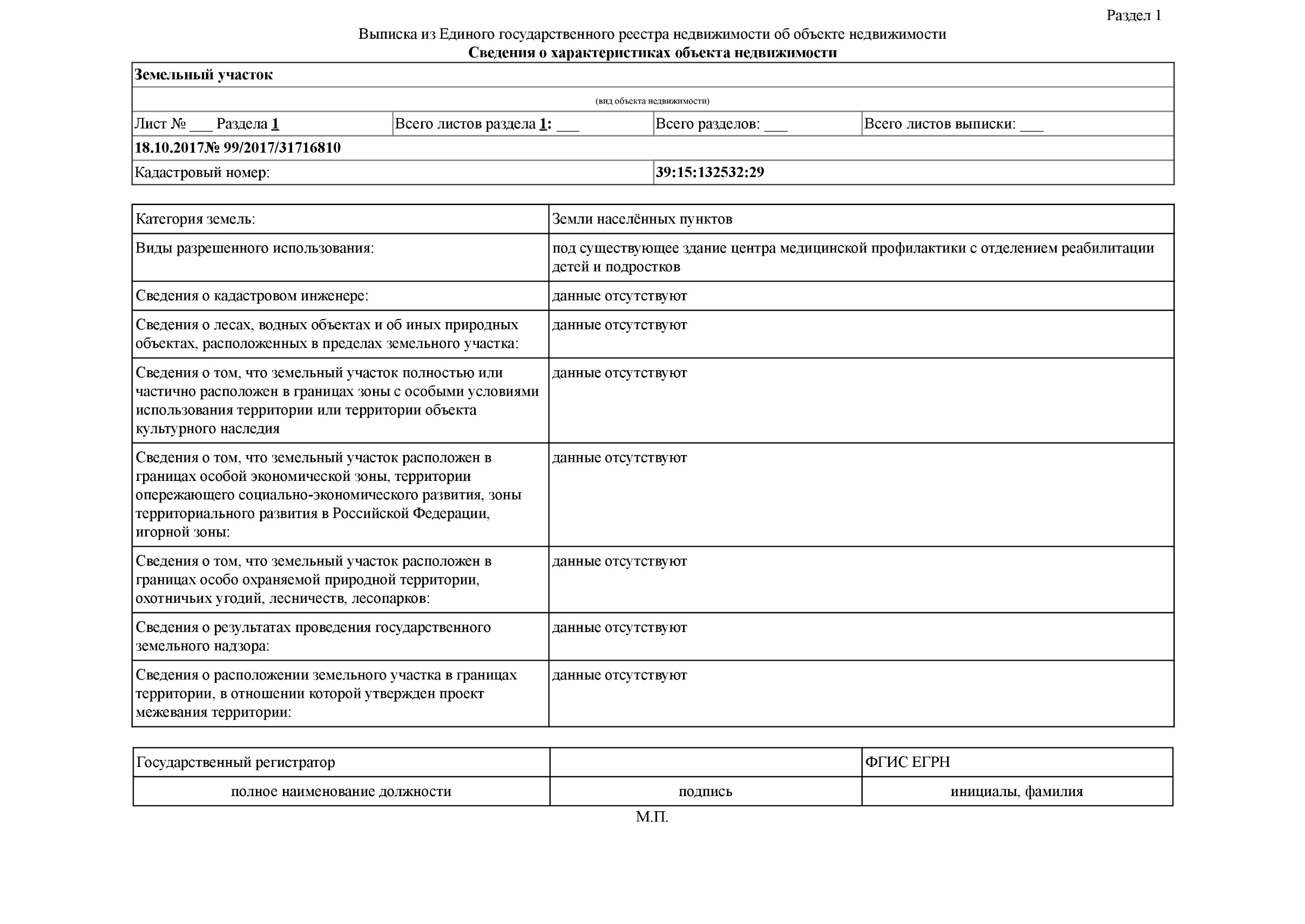 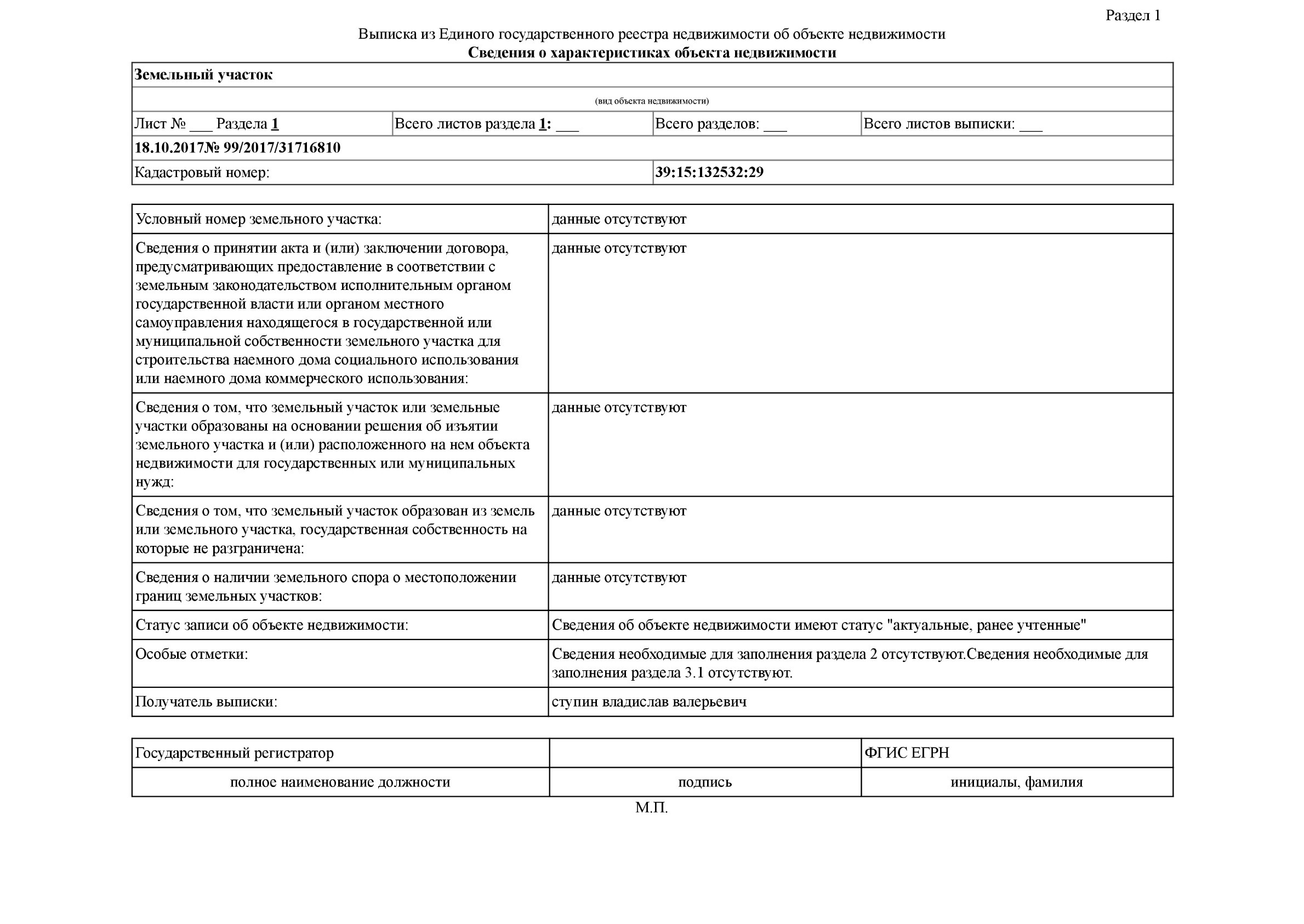 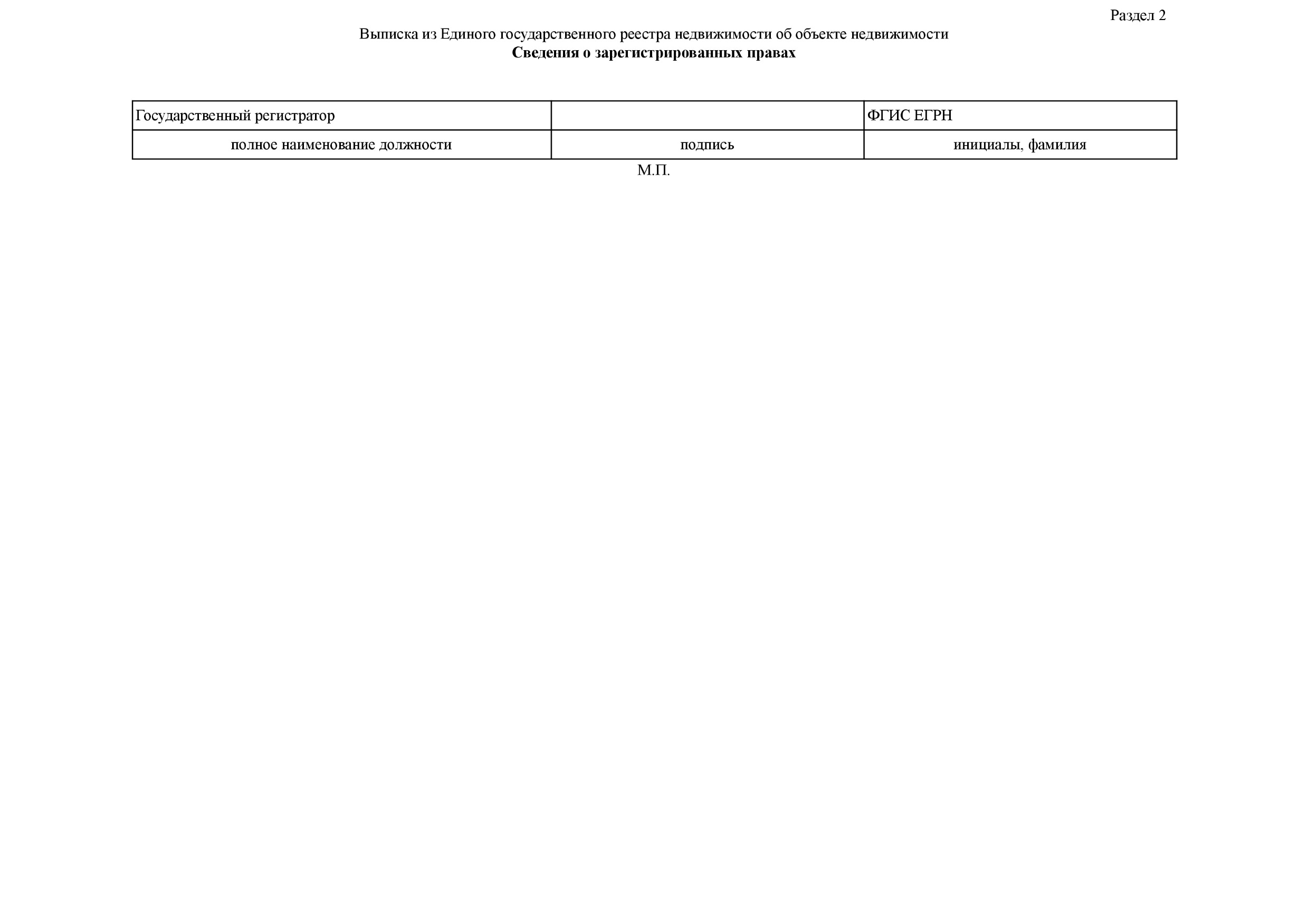 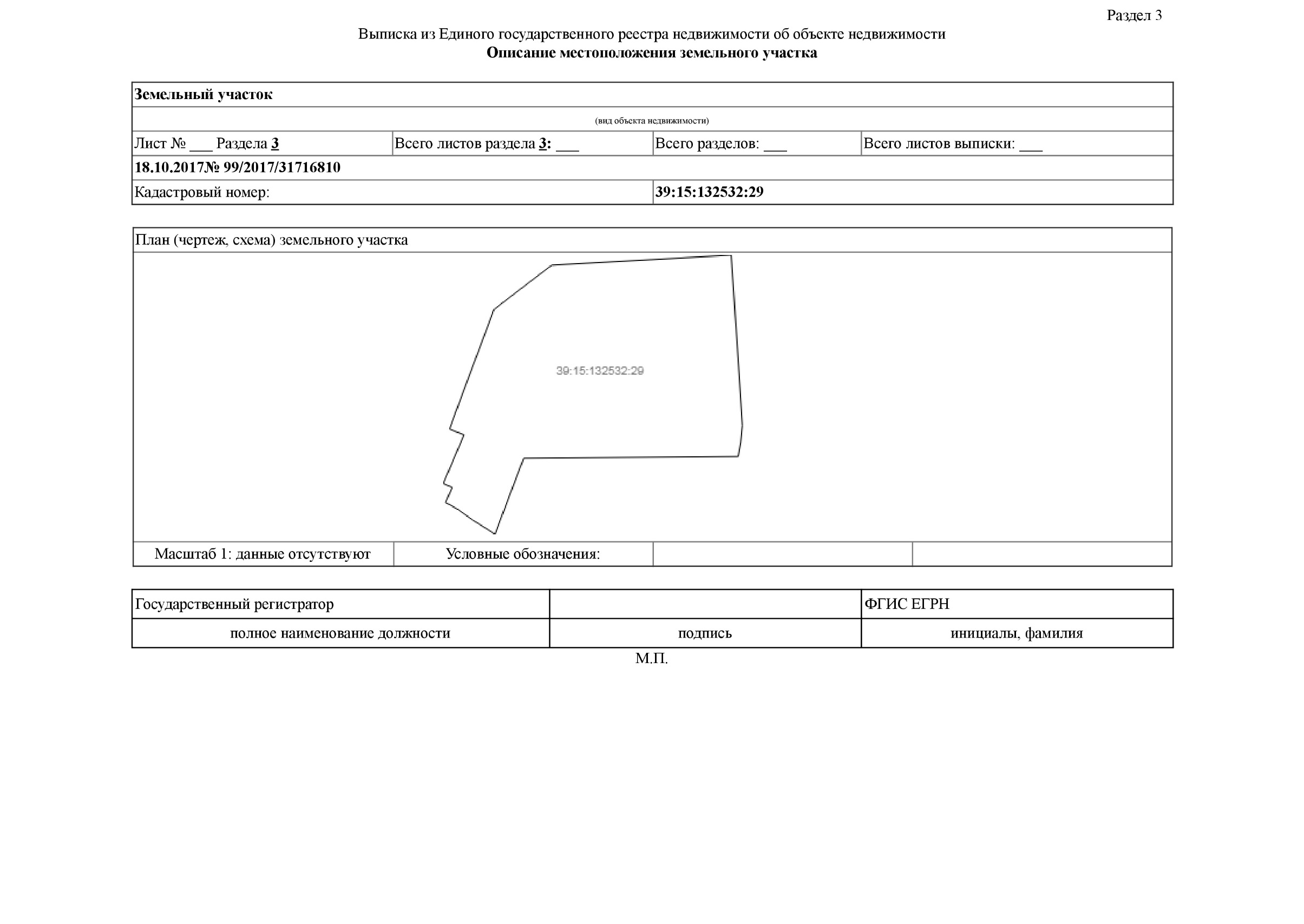 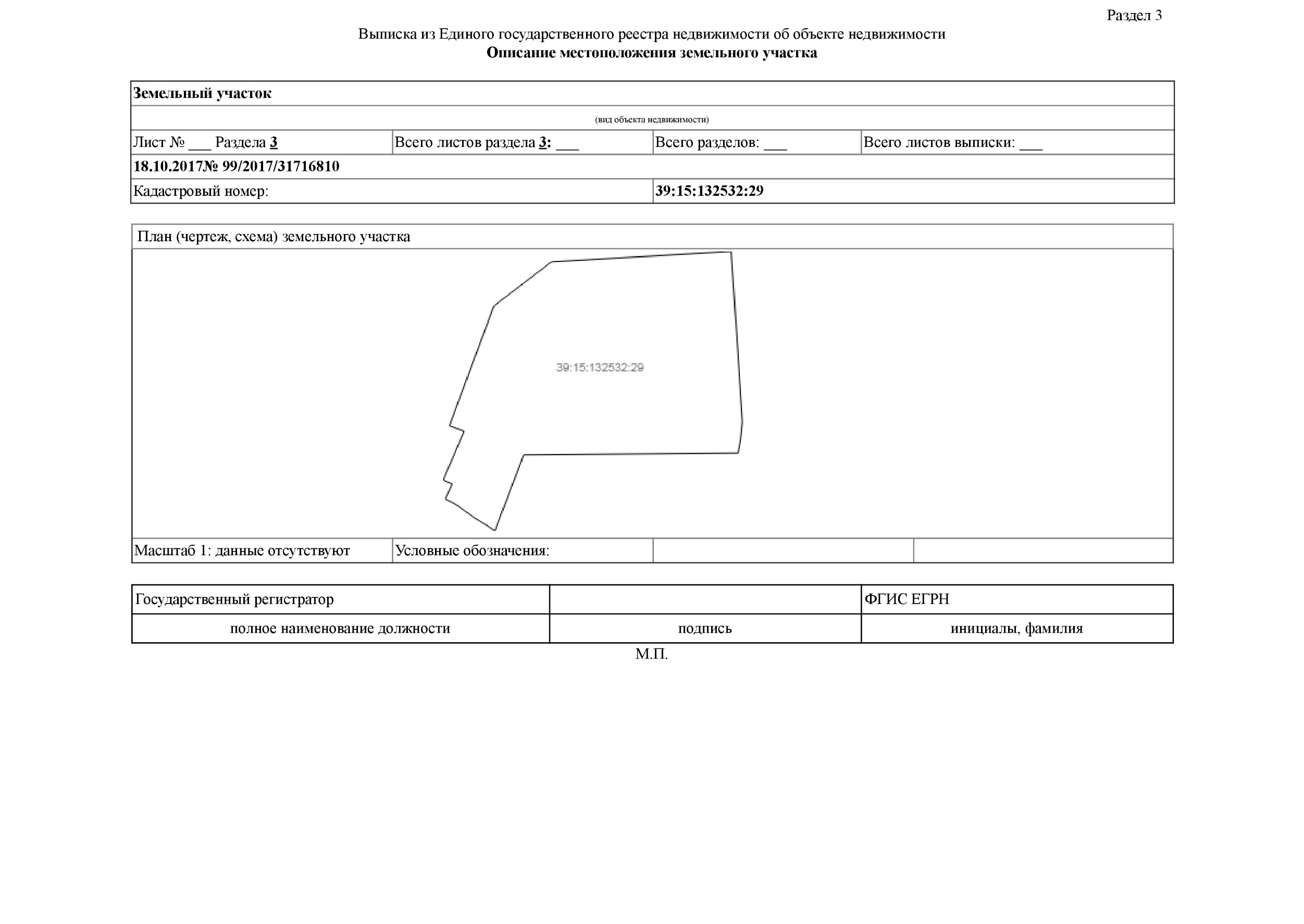 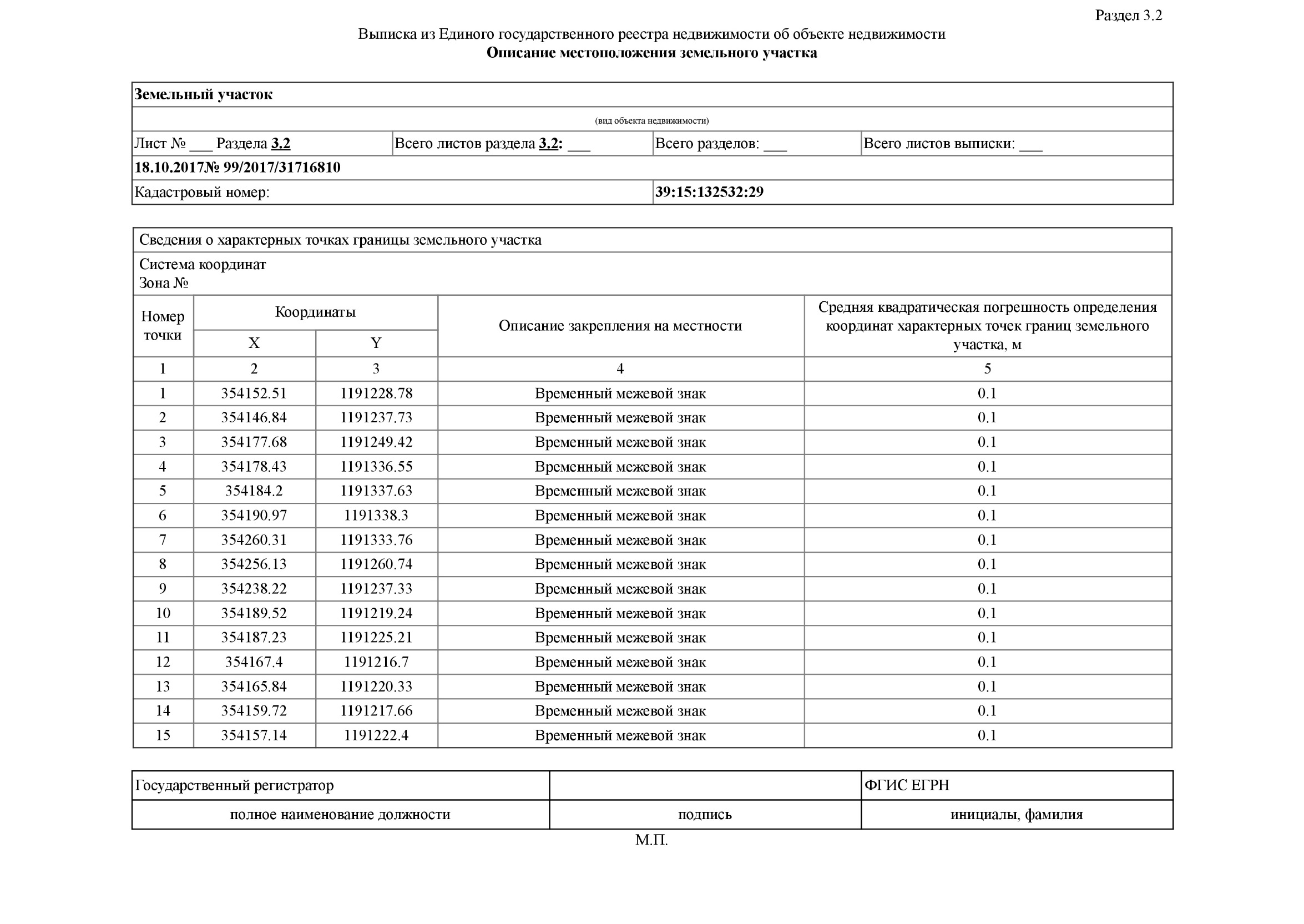 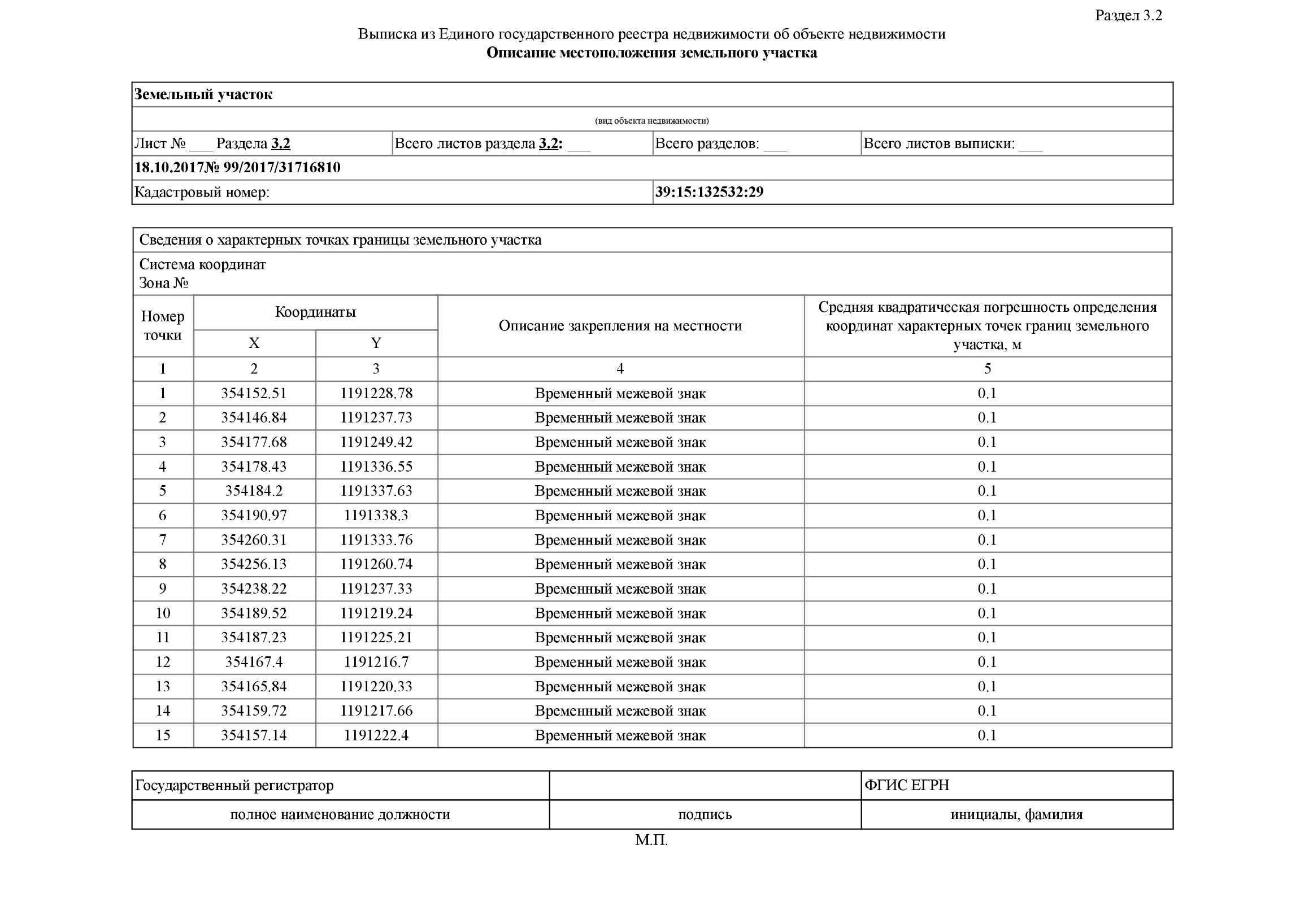 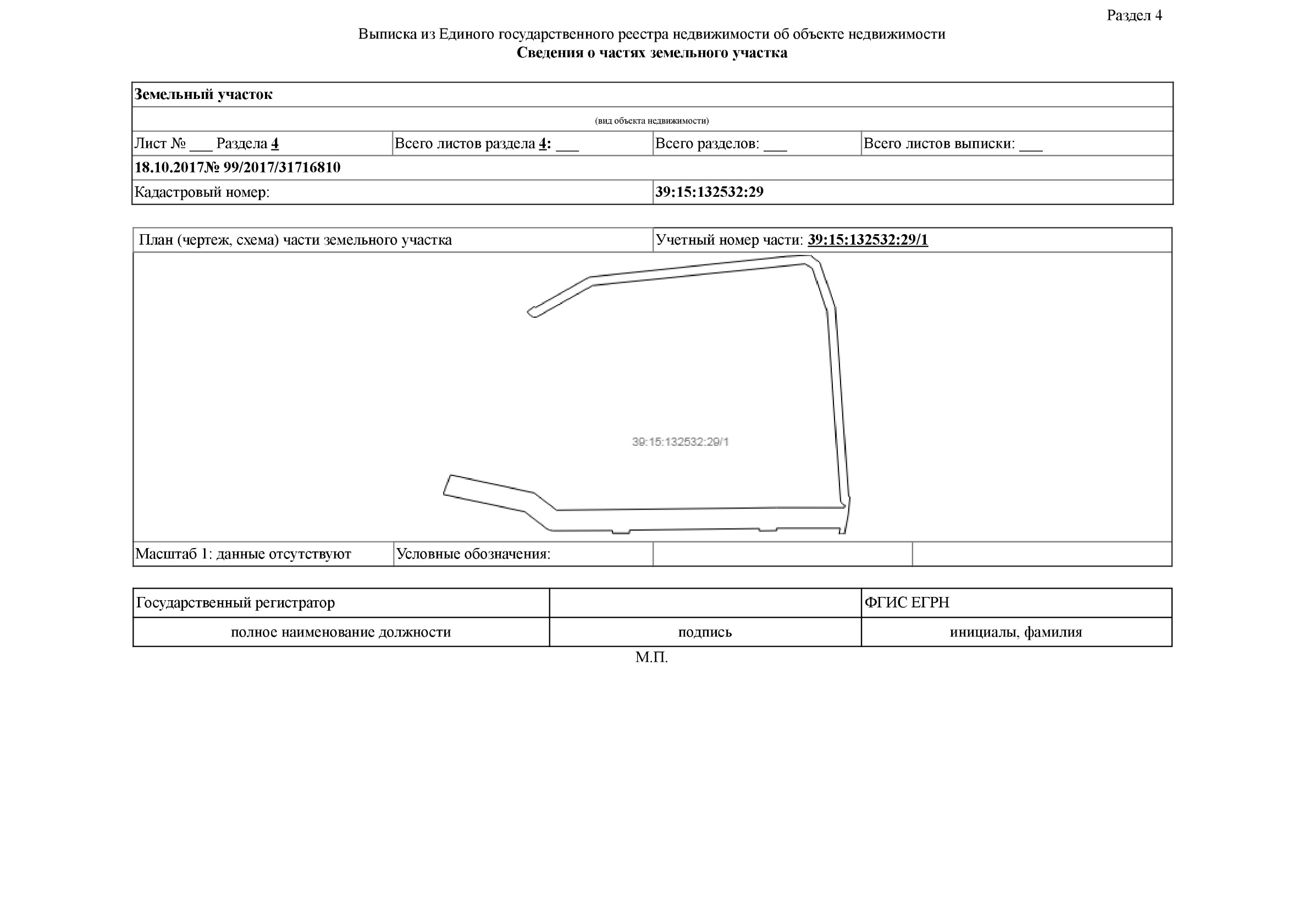 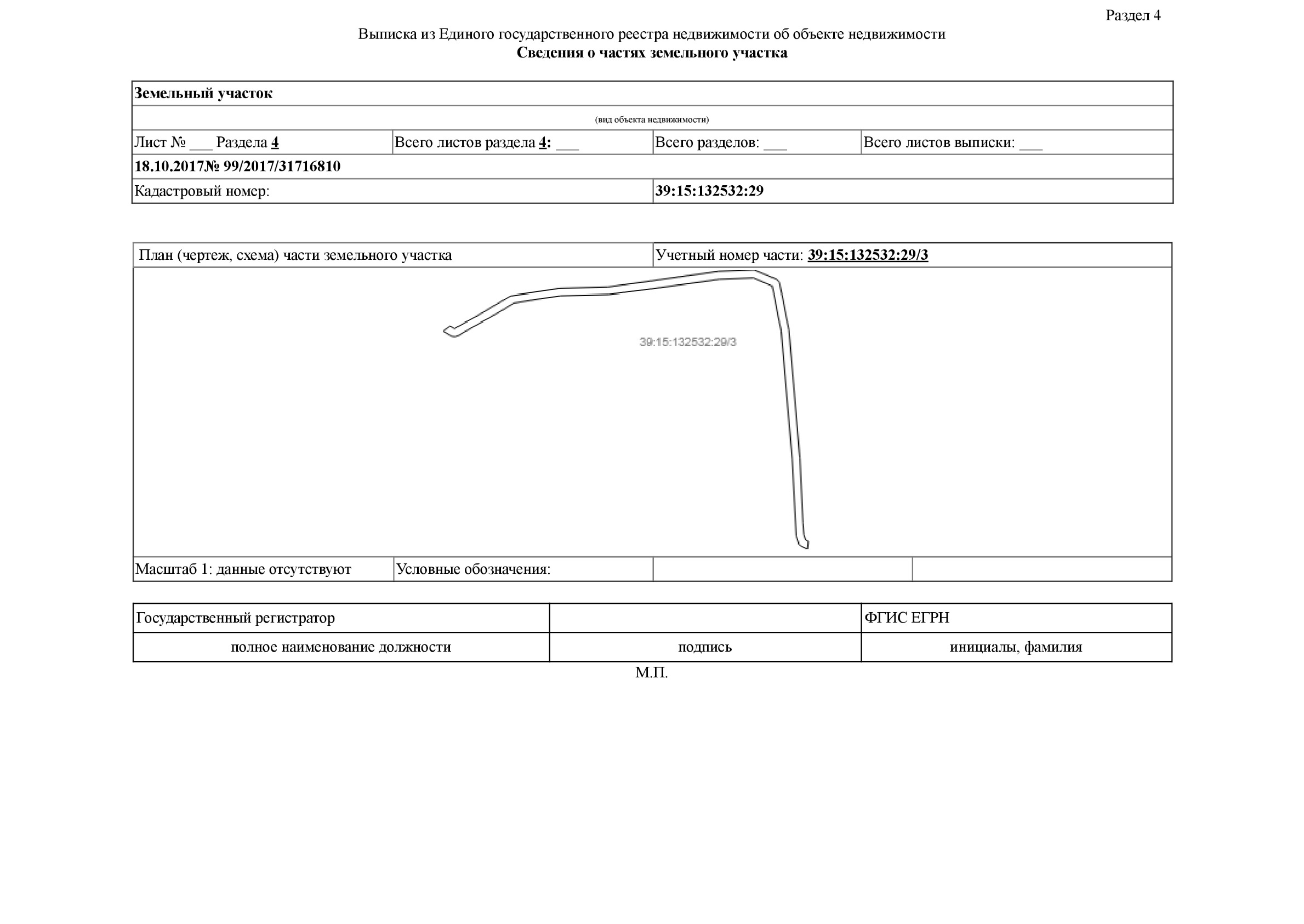 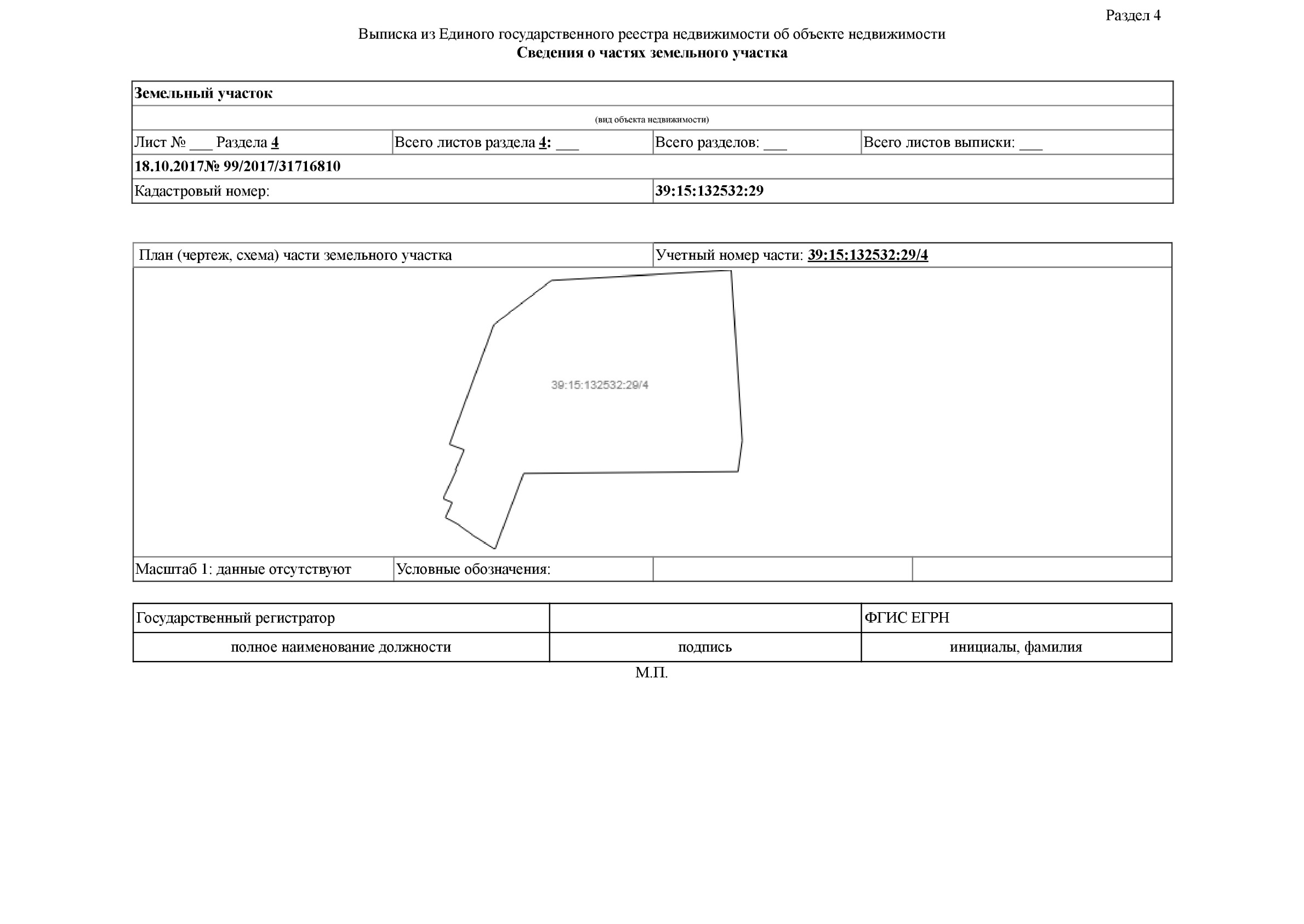 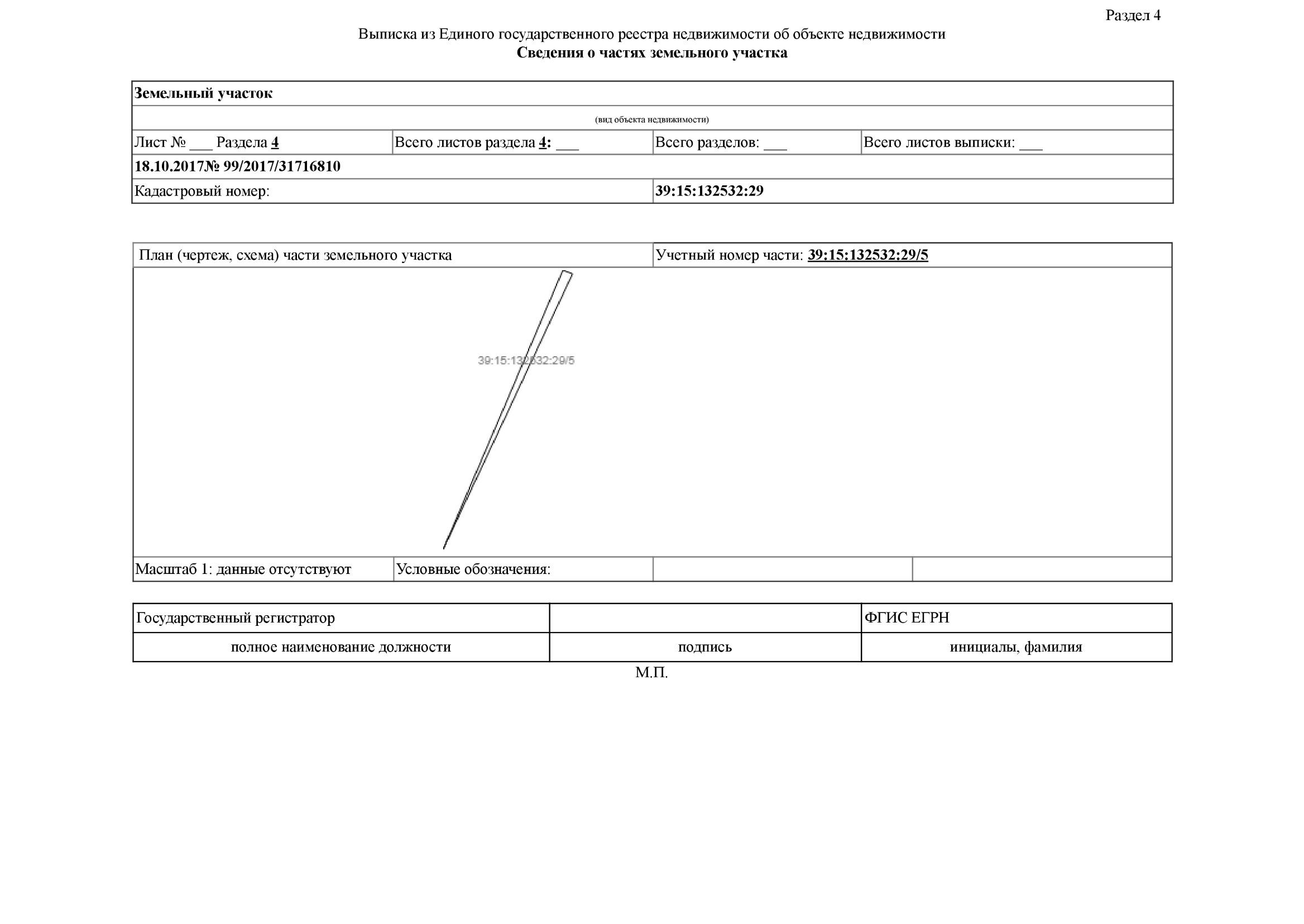 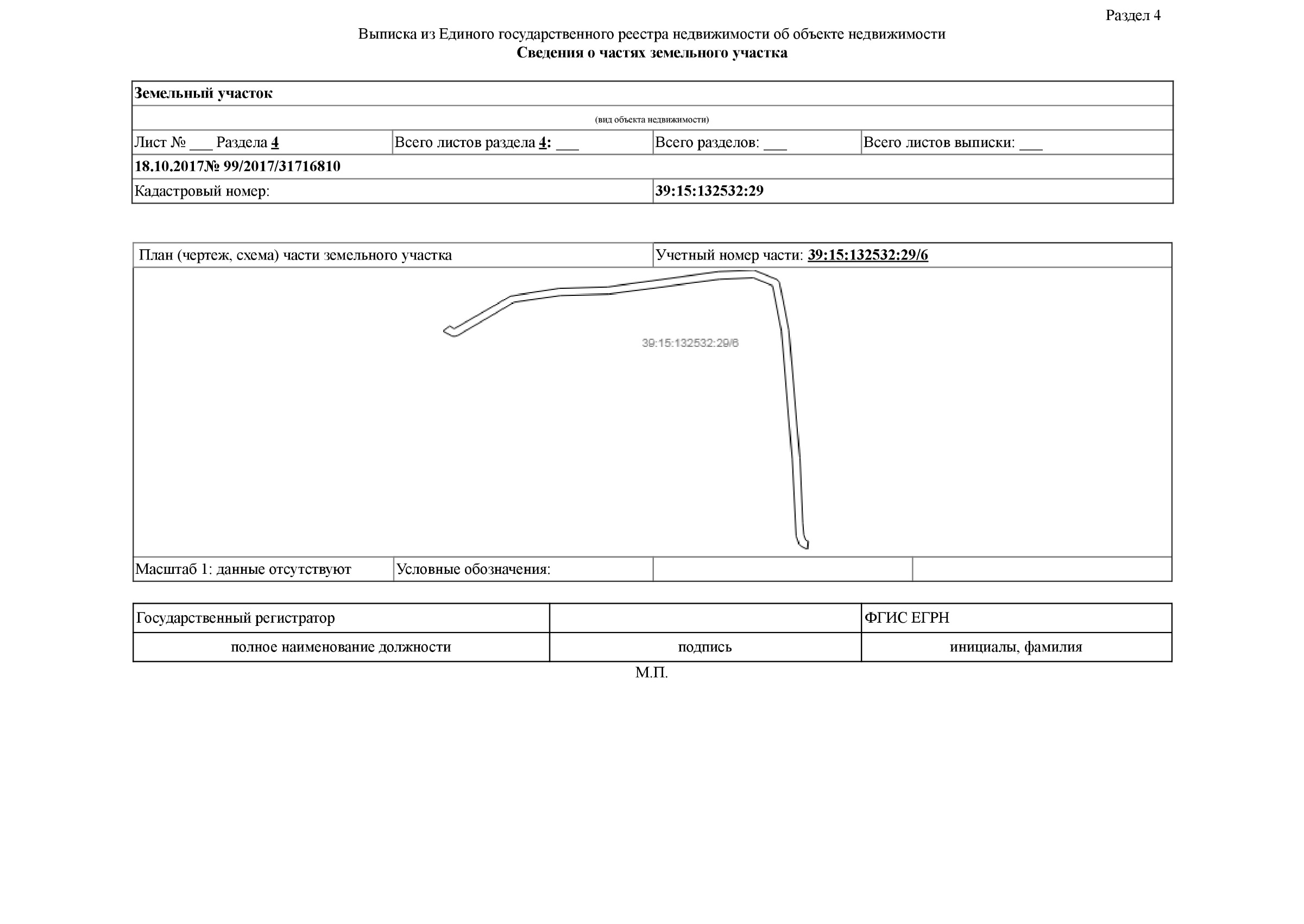 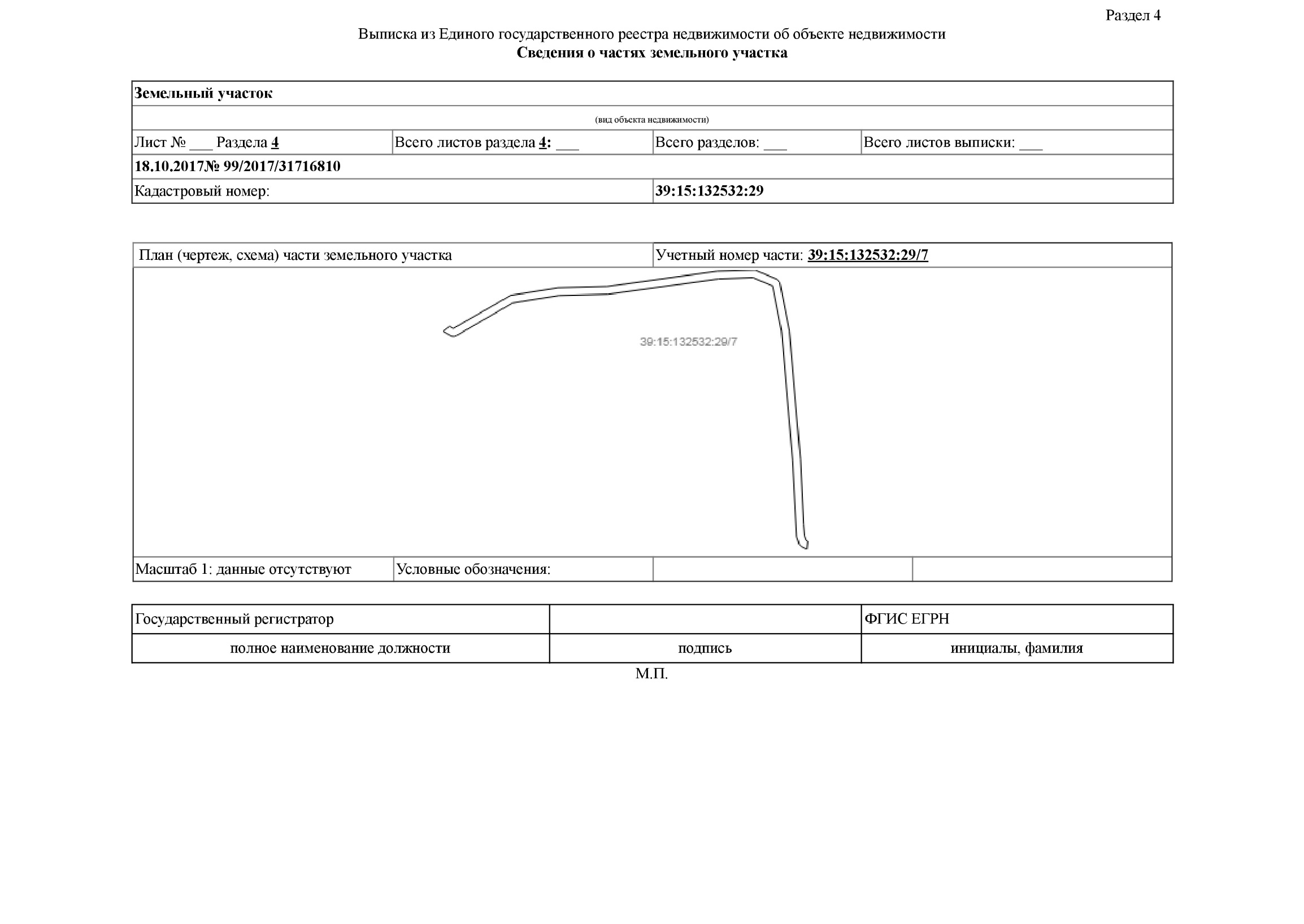 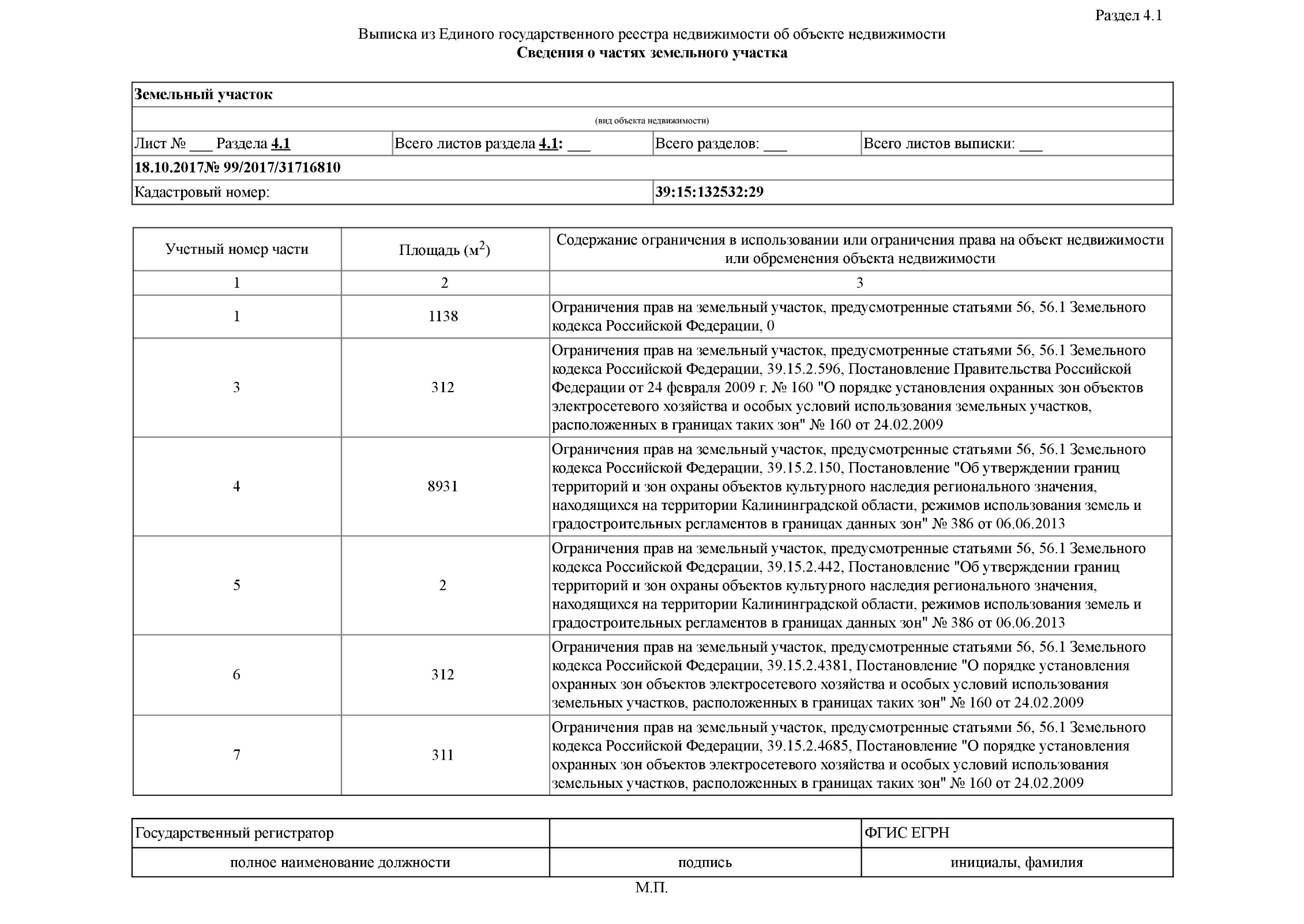 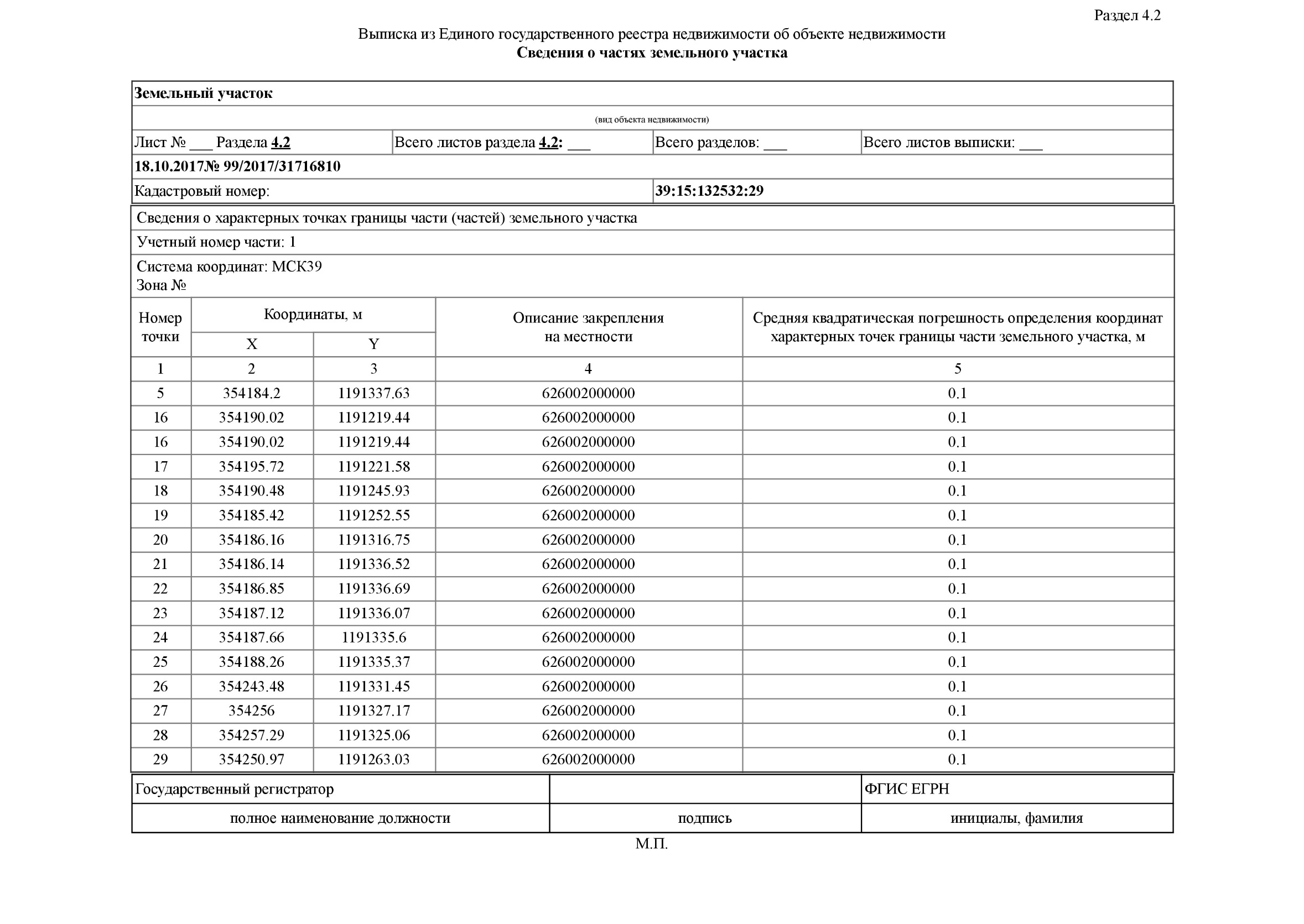 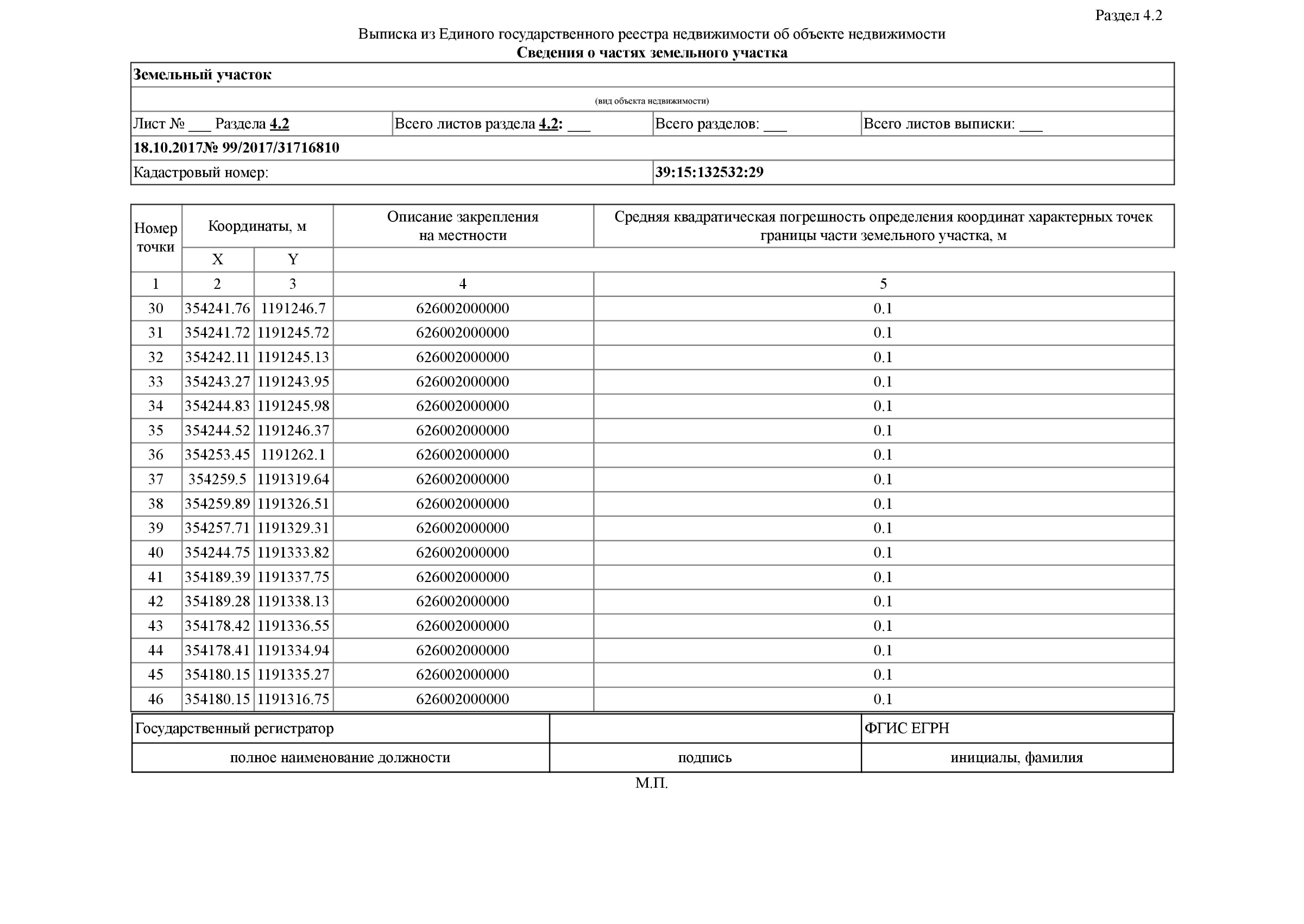 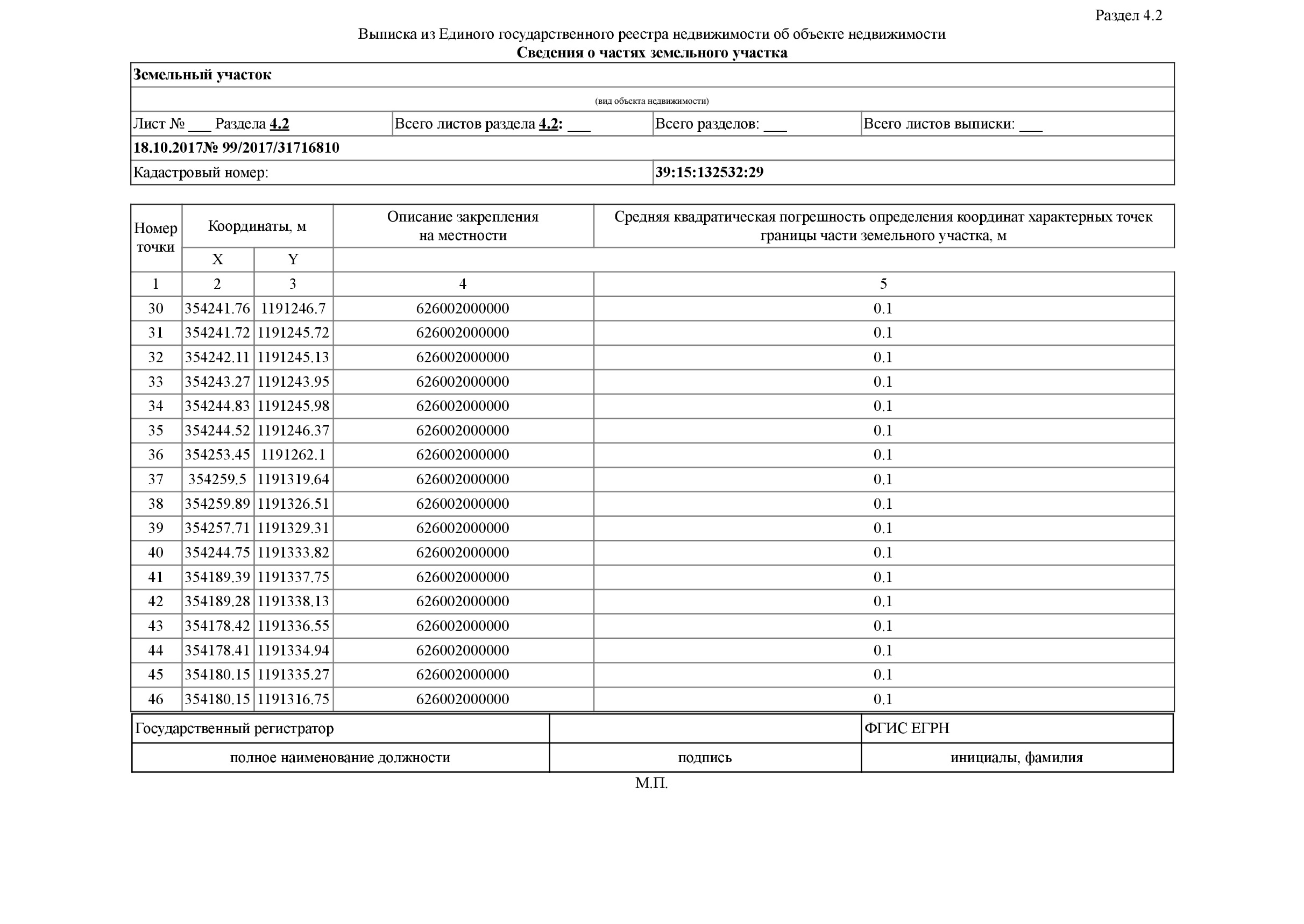 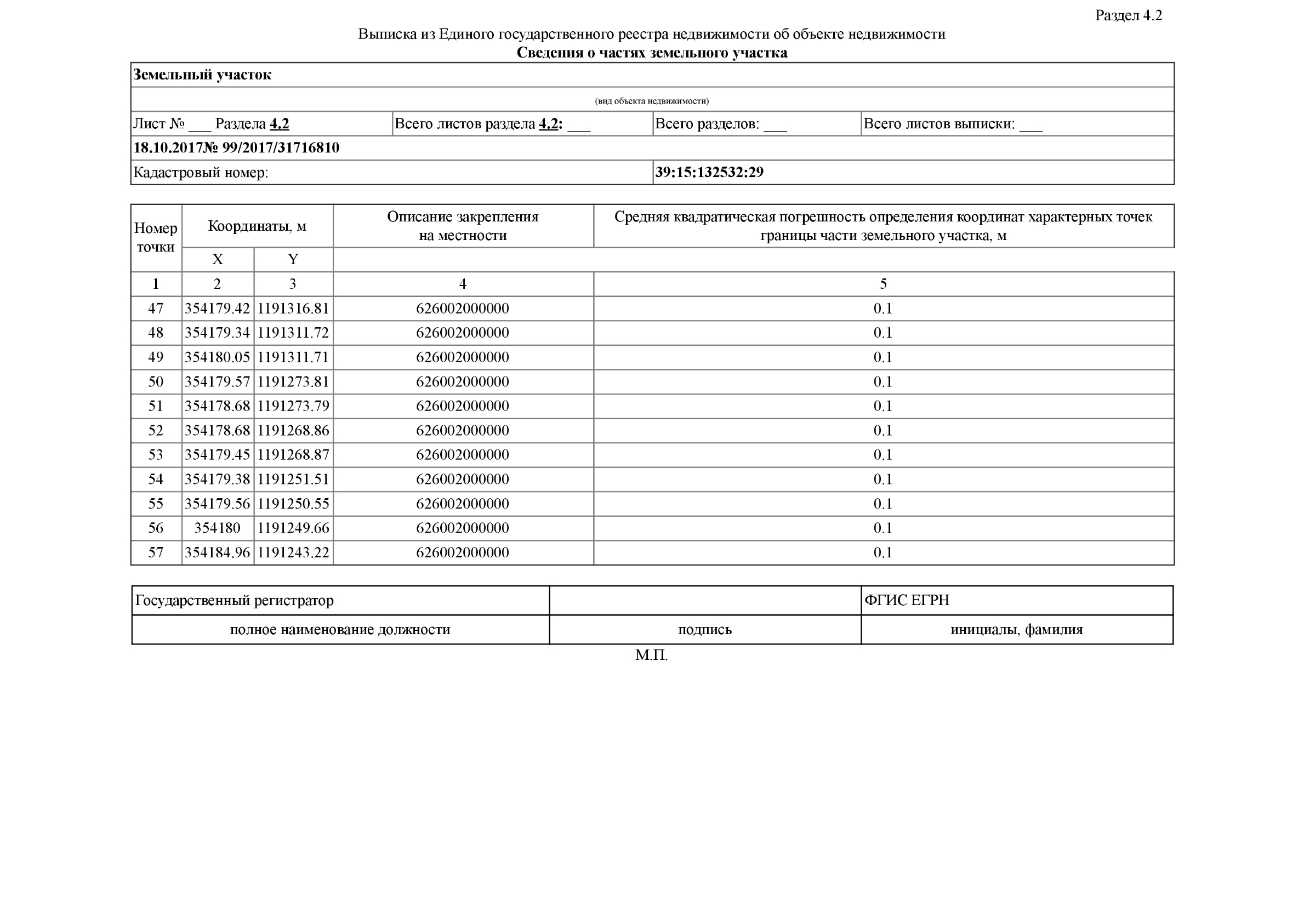 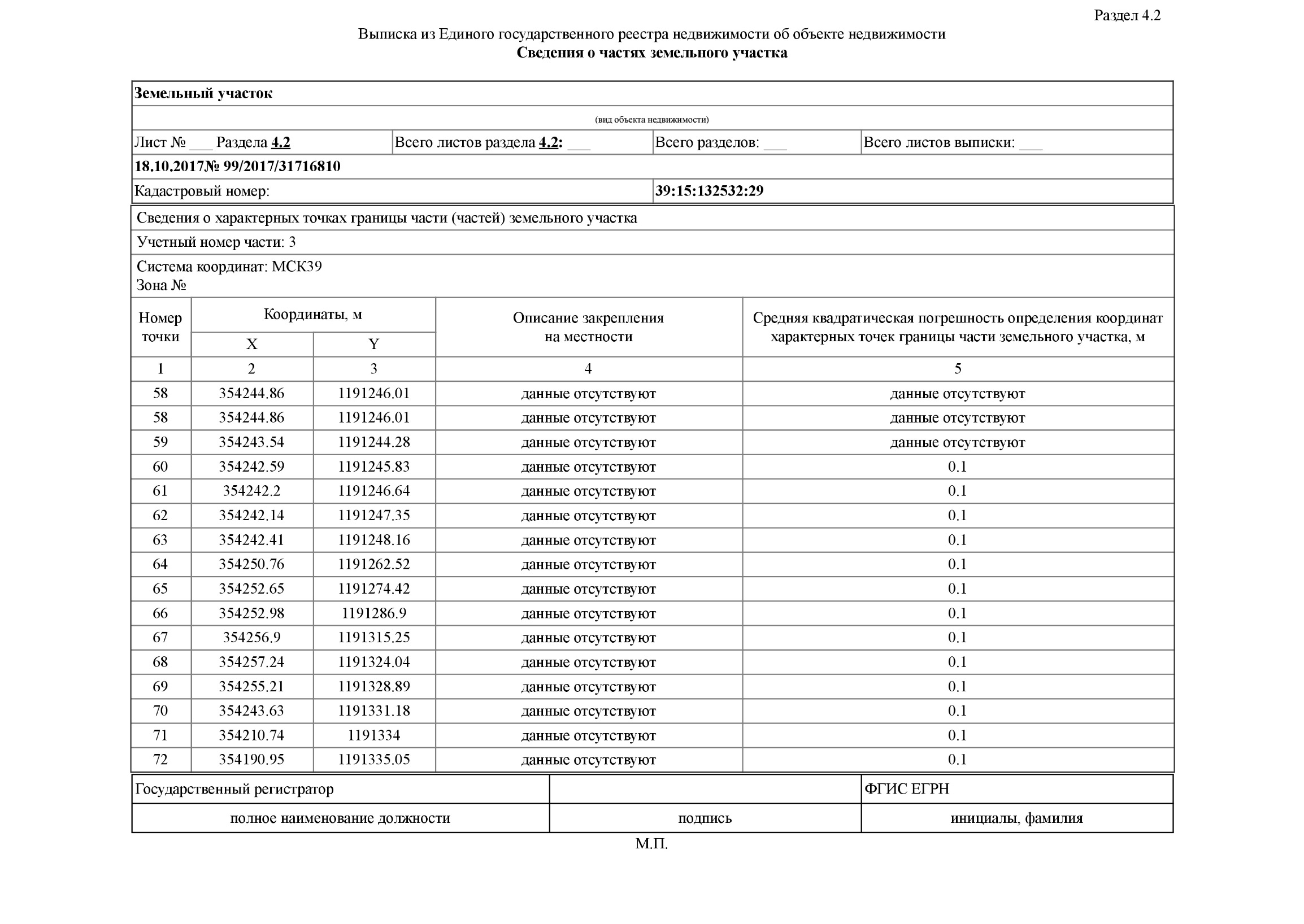 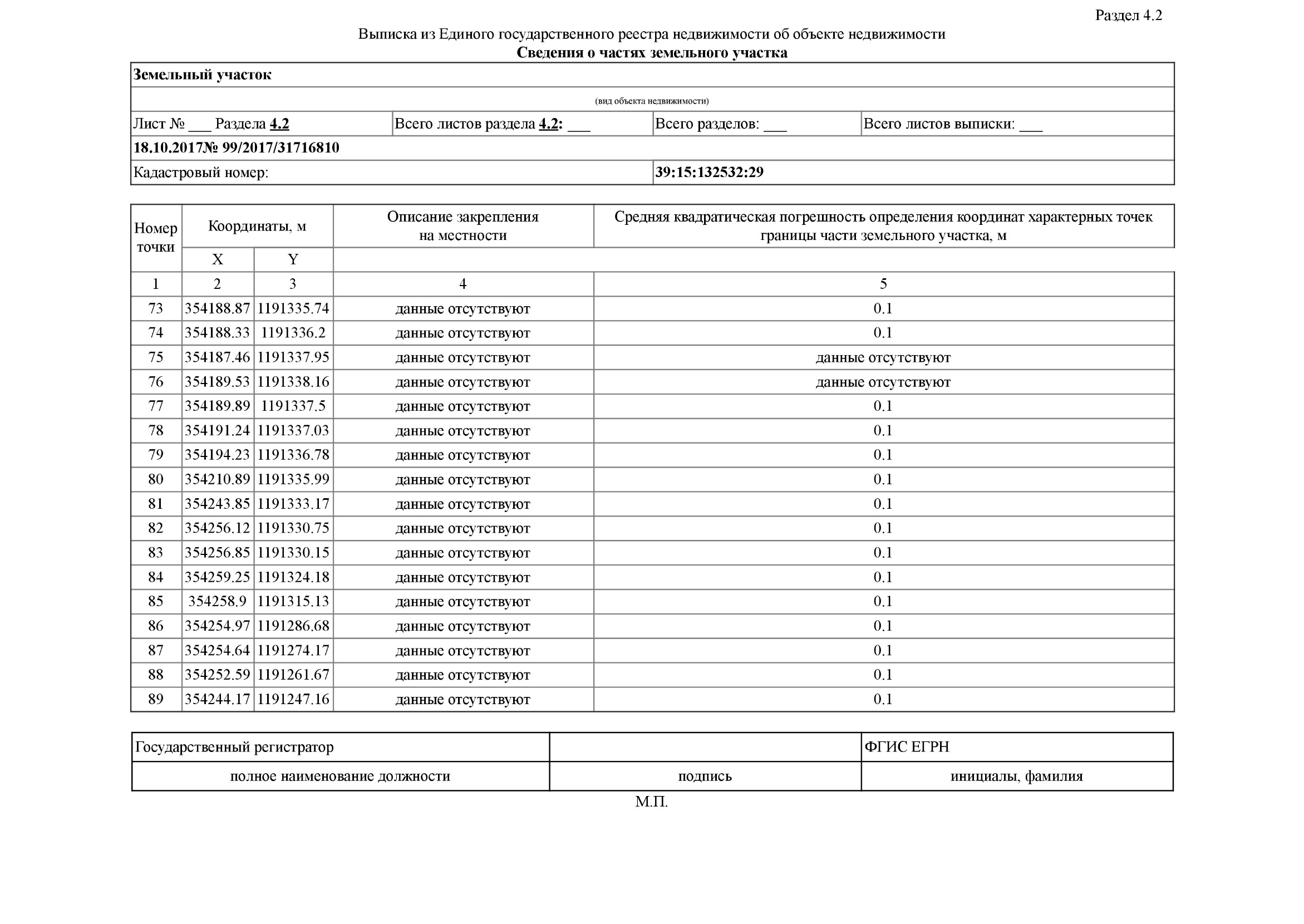 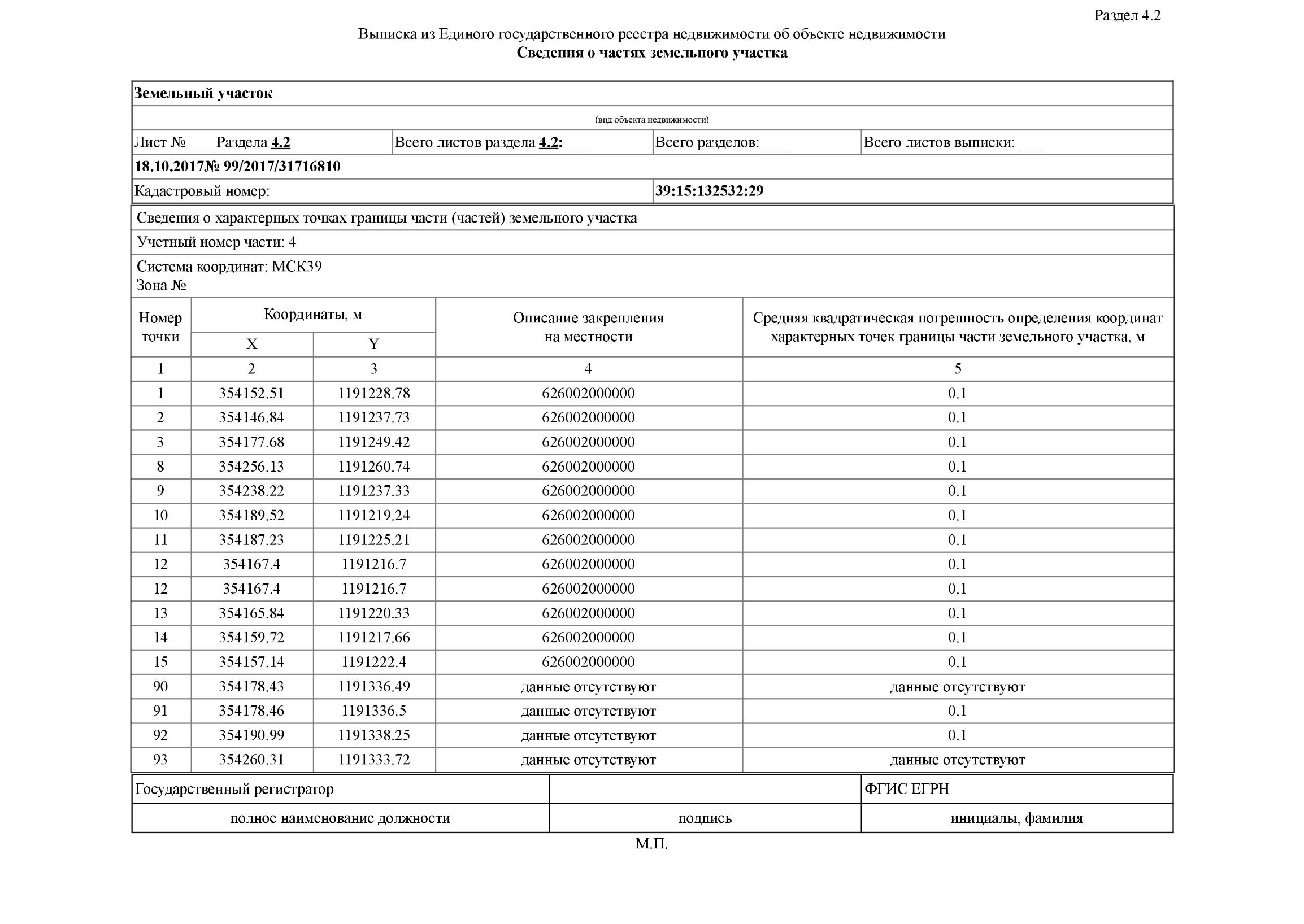 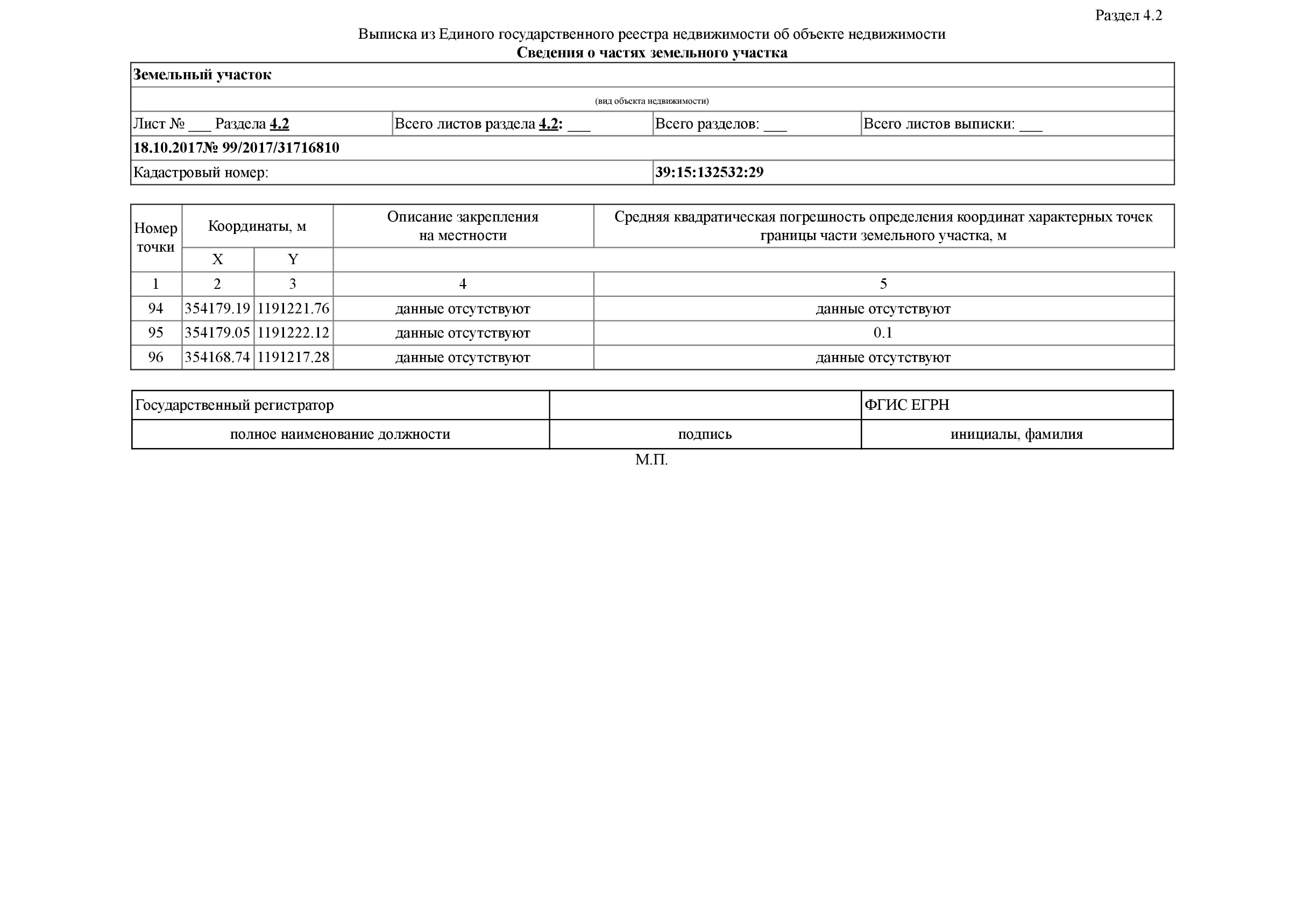 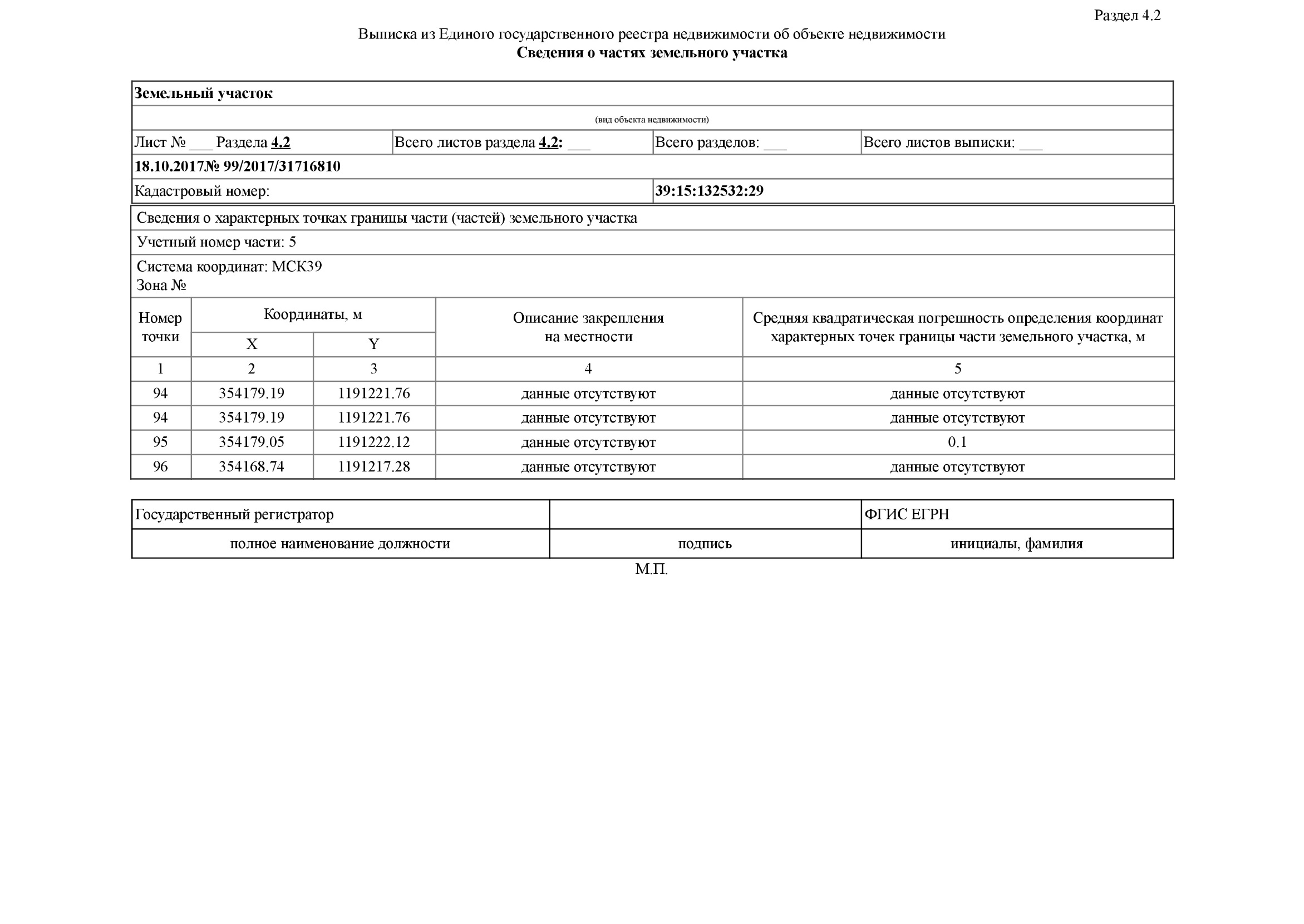 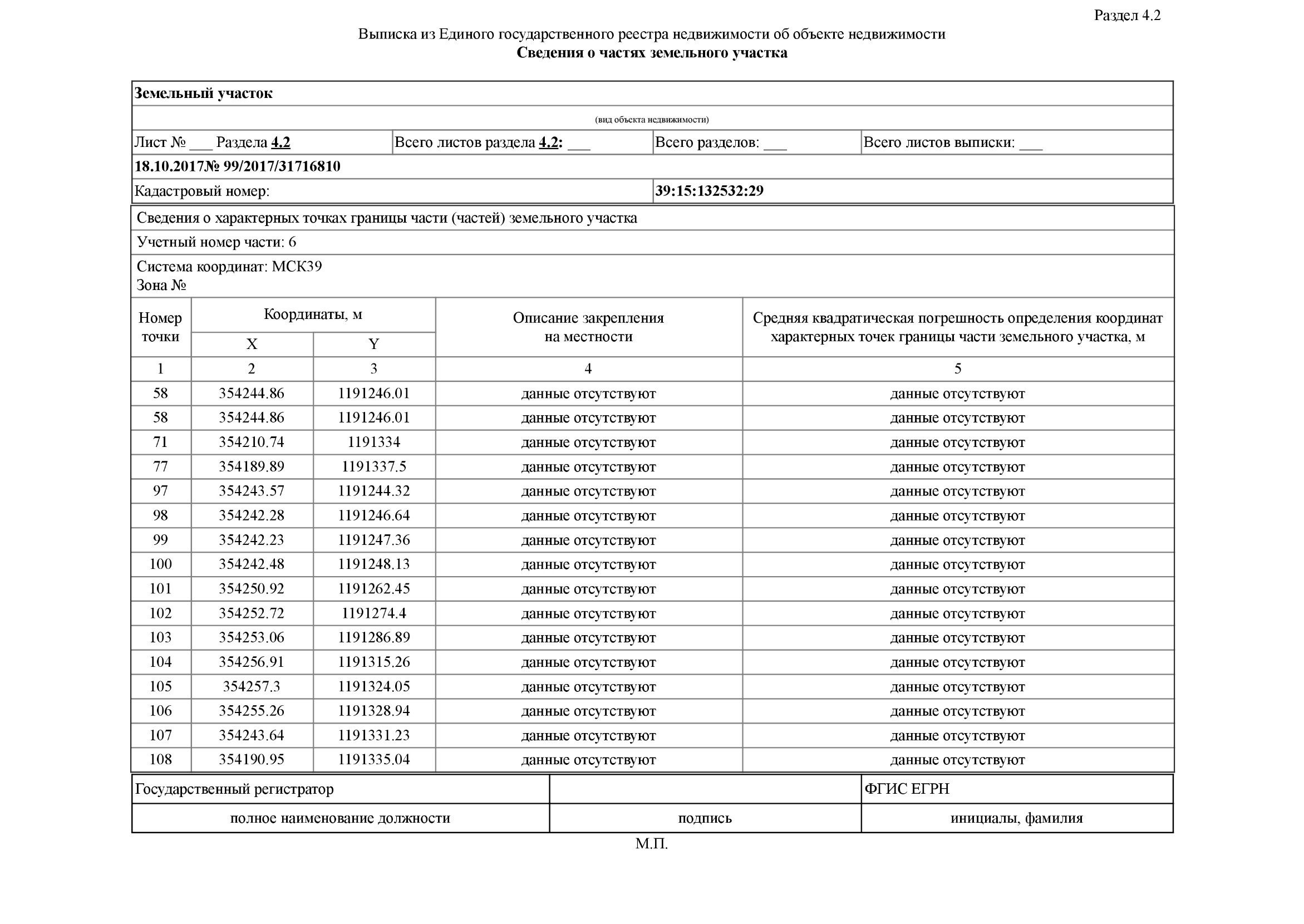 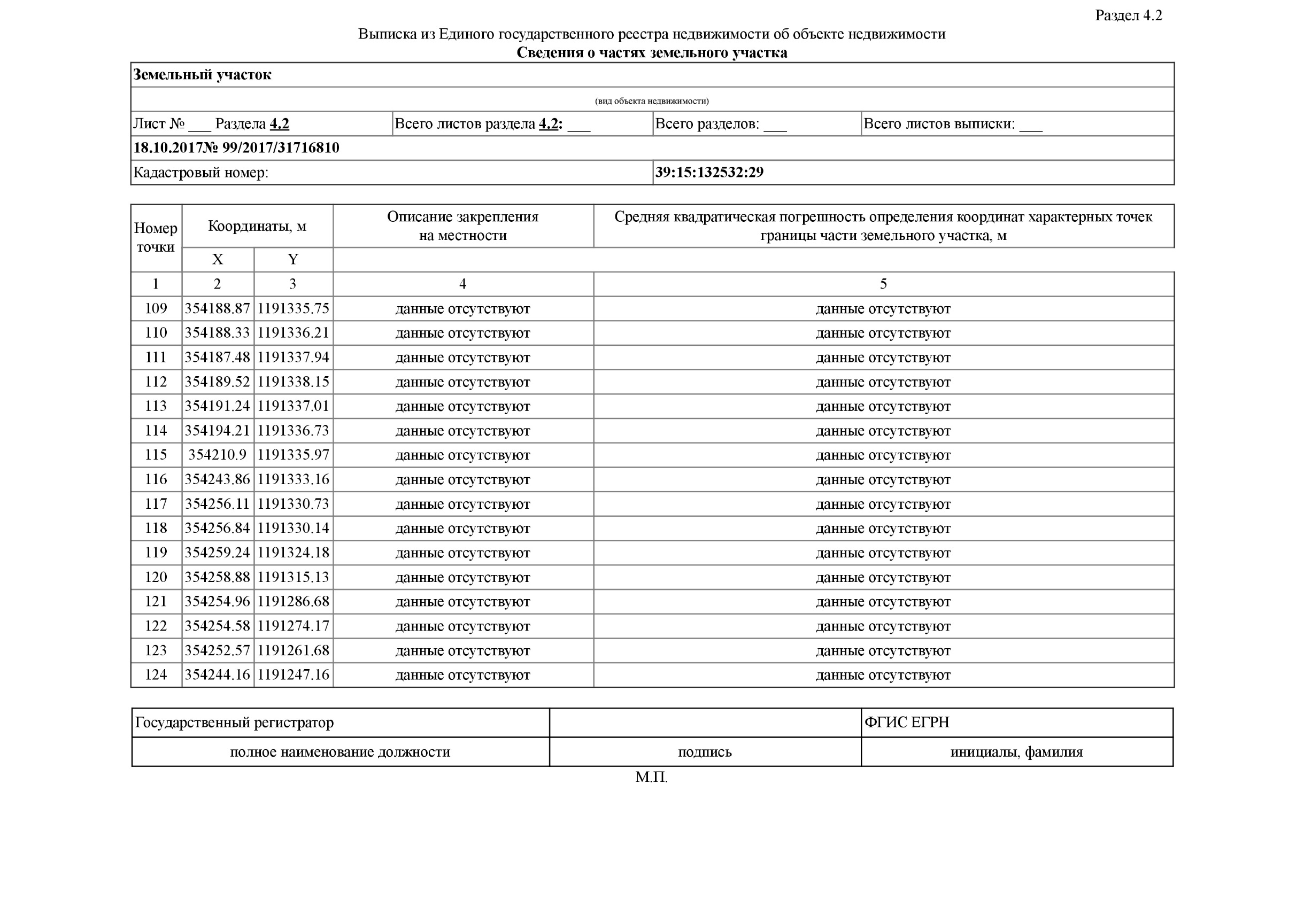 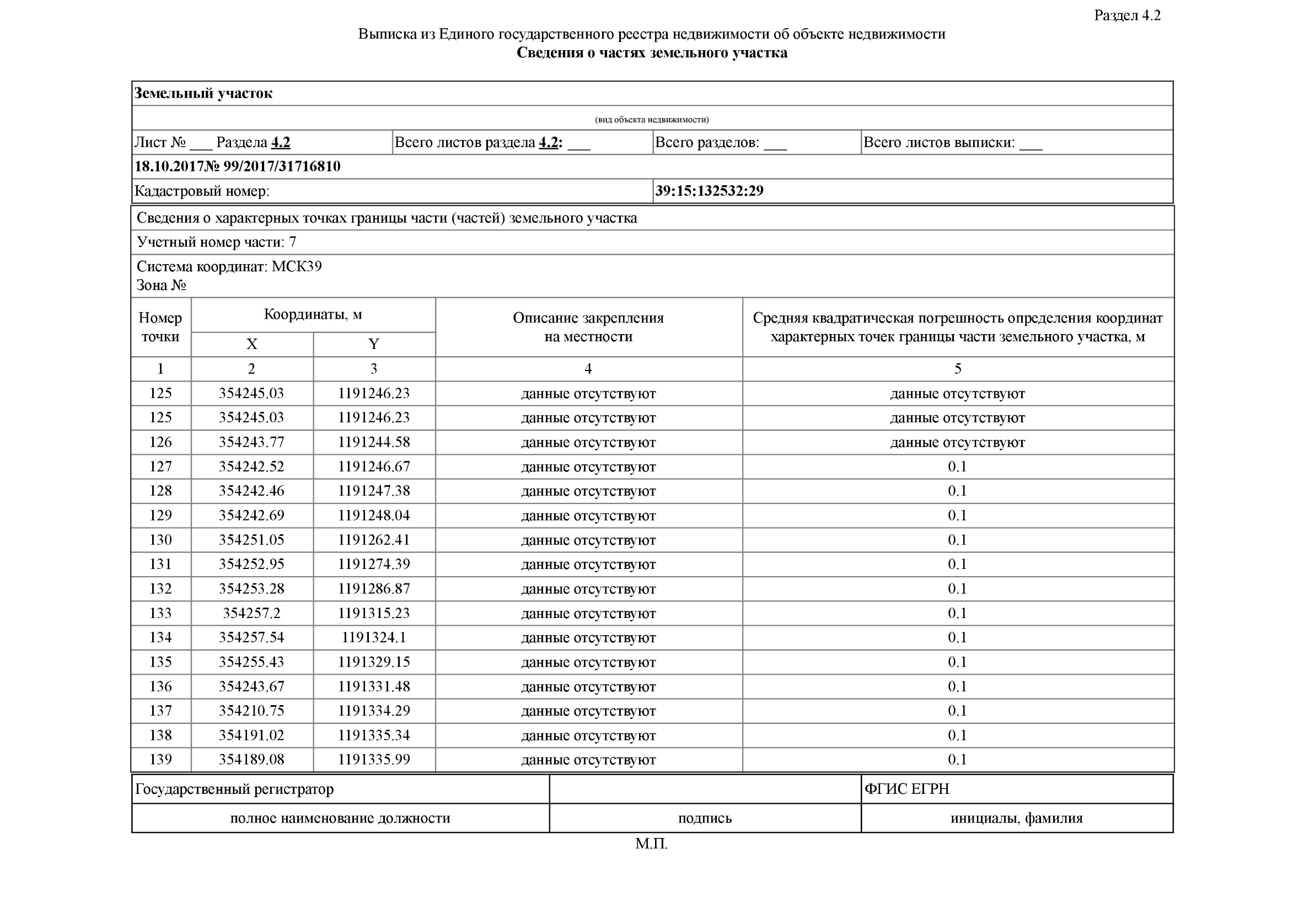 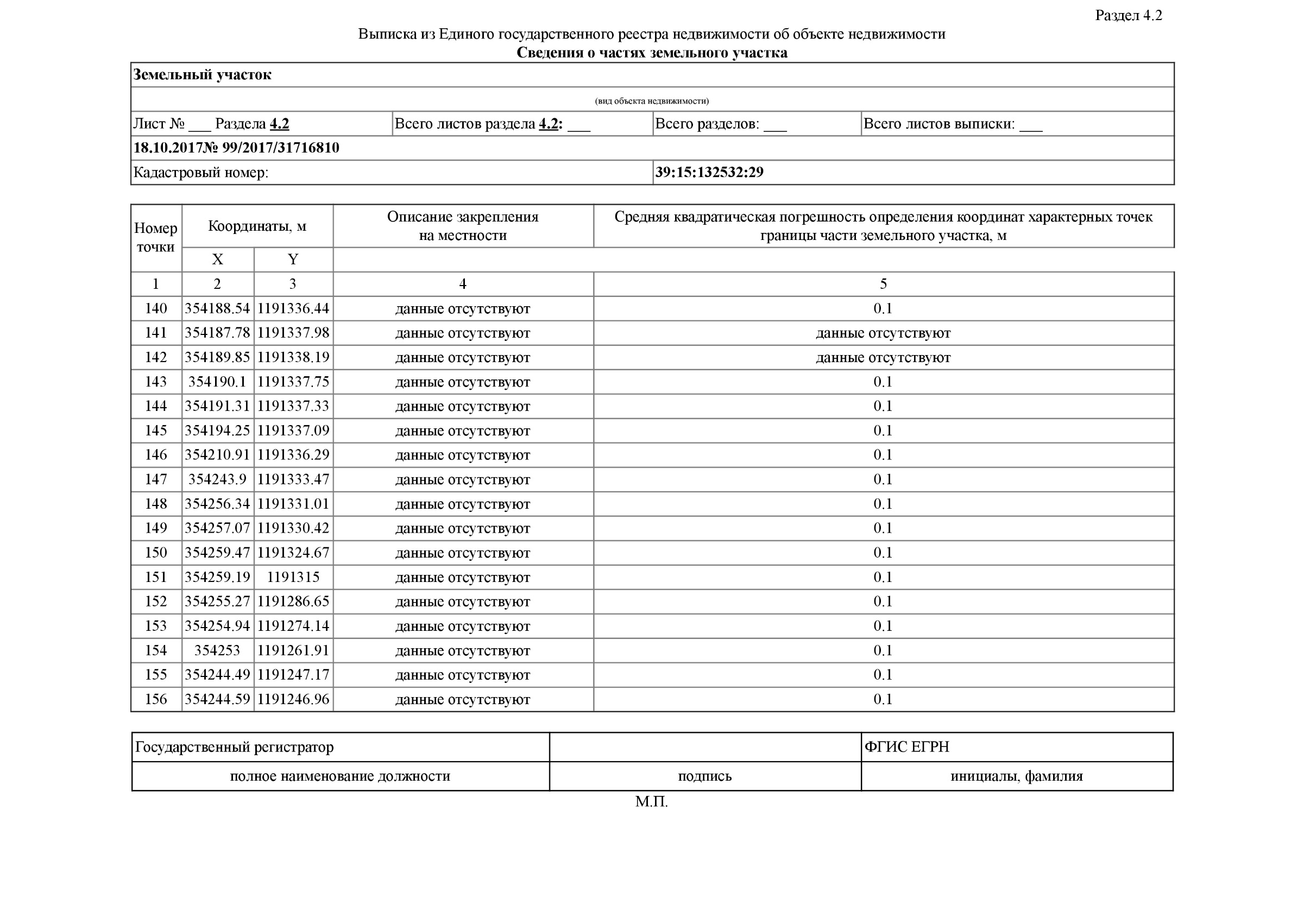 Приложение 3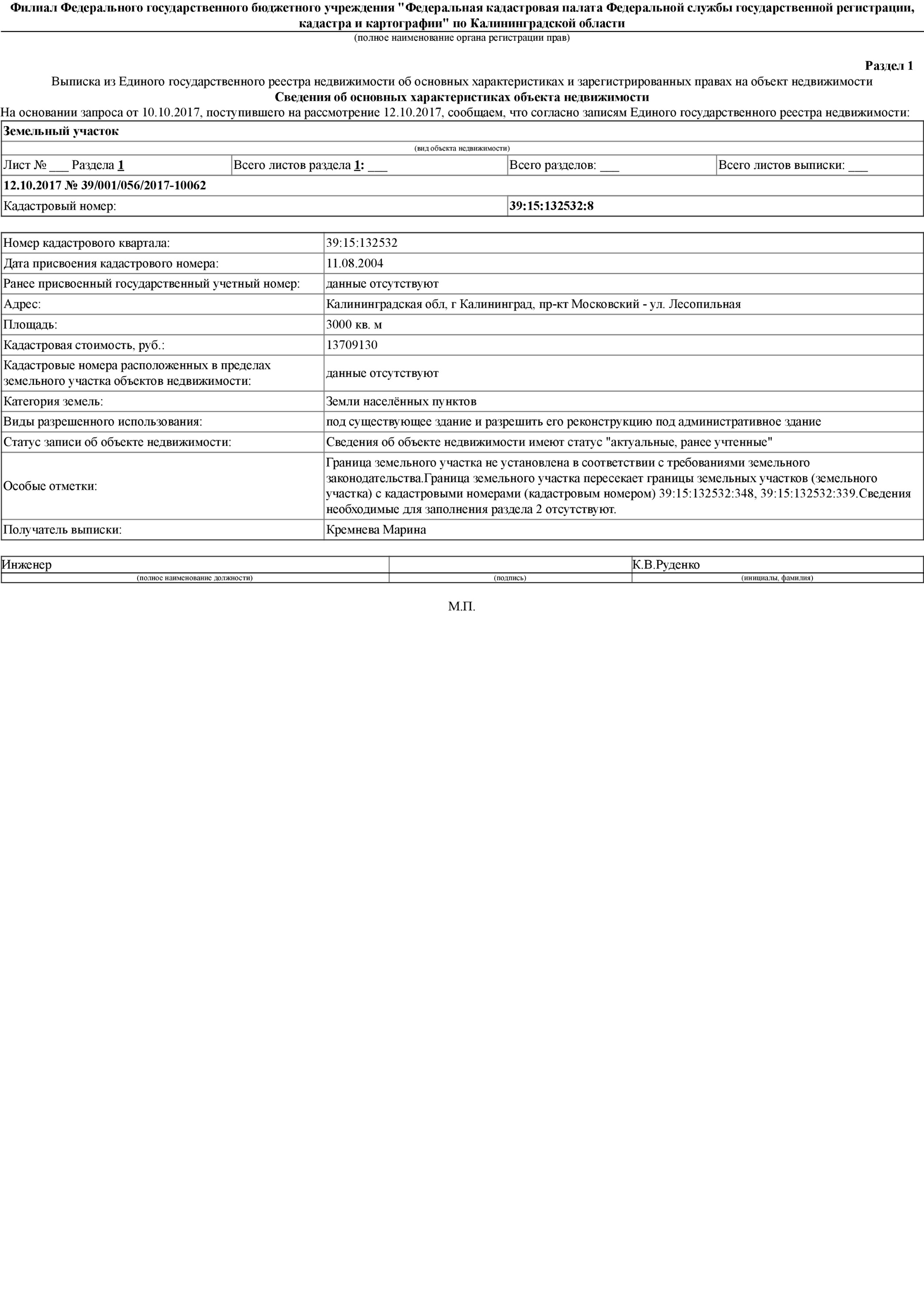 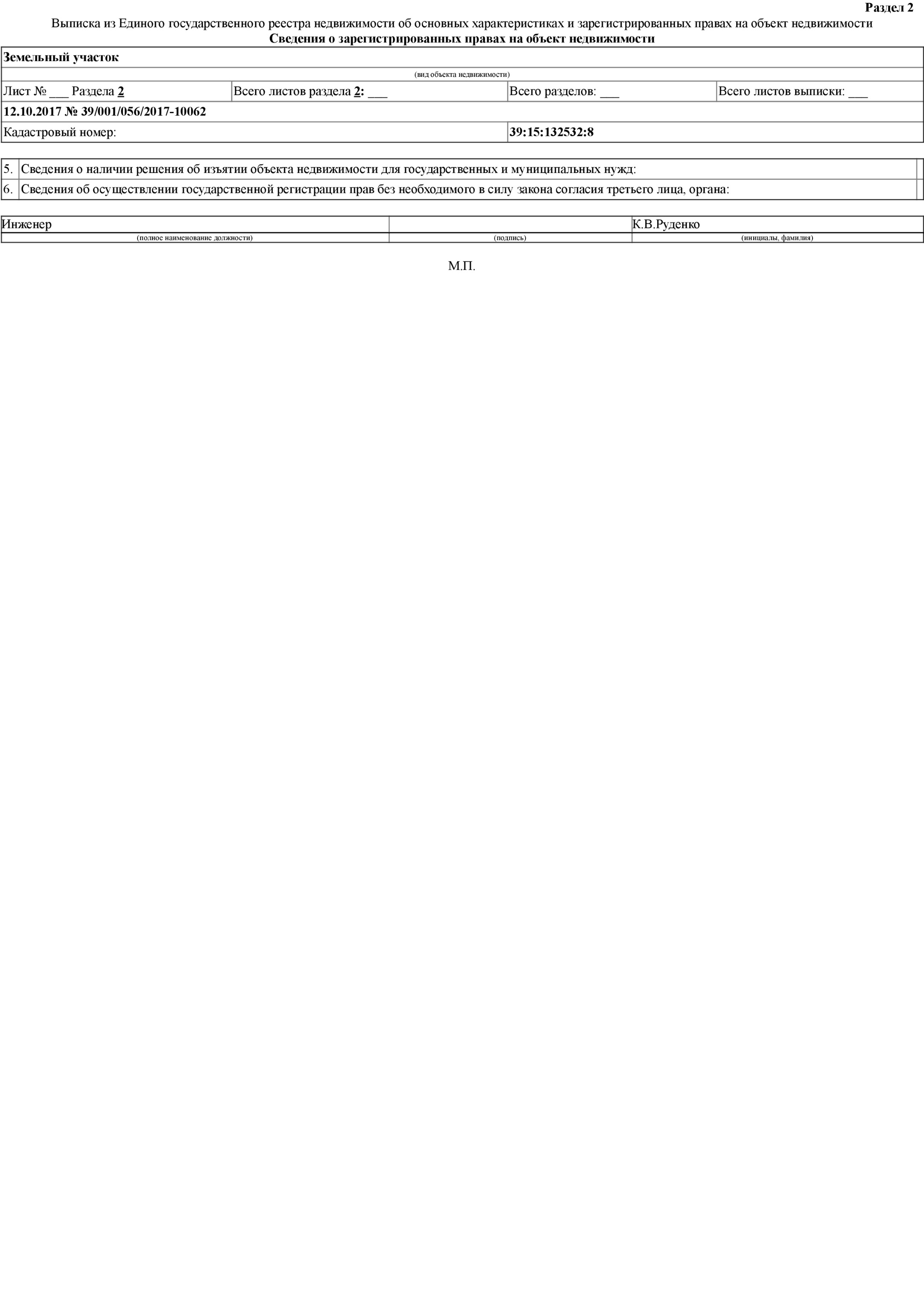 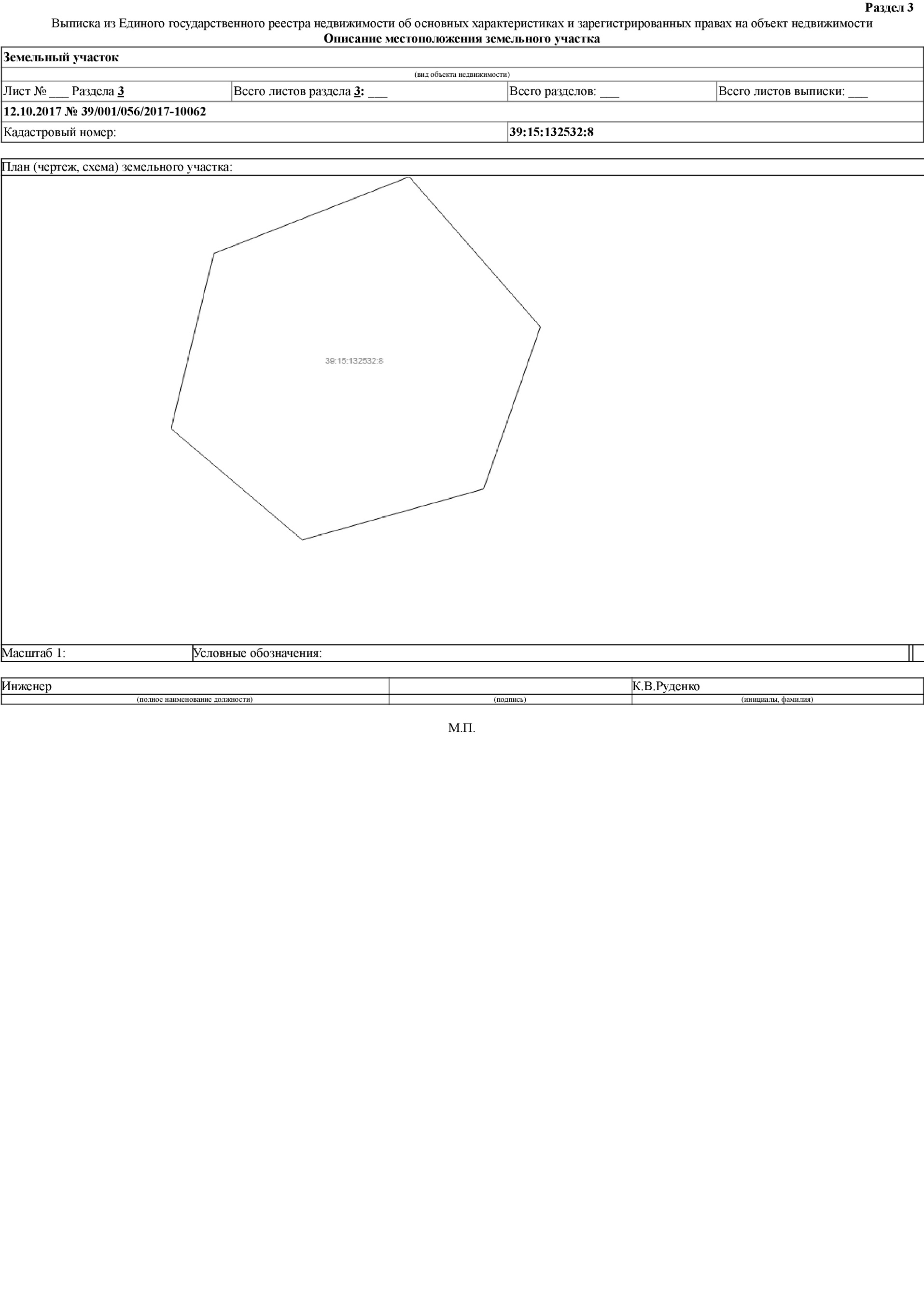 Приложение 4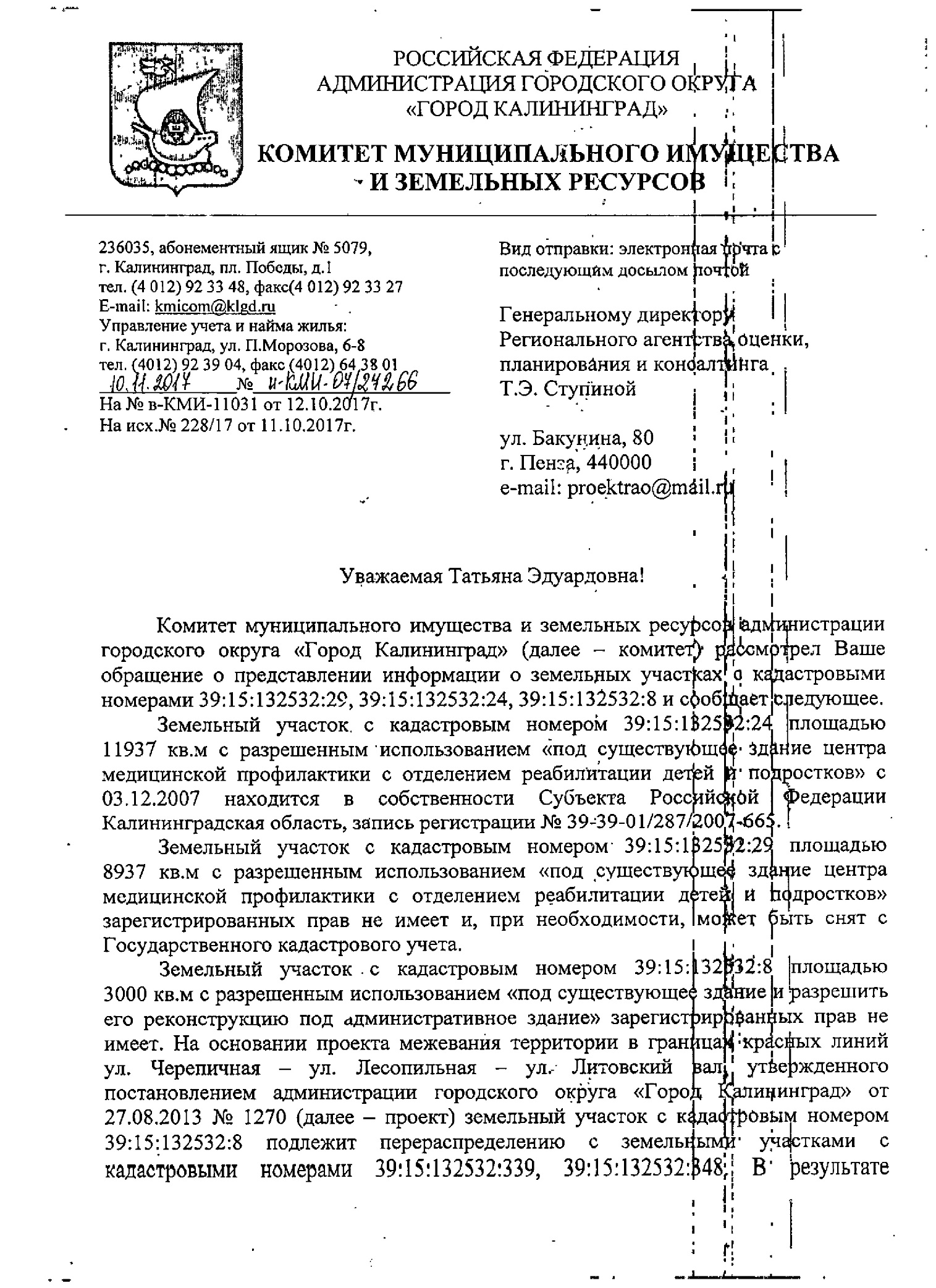 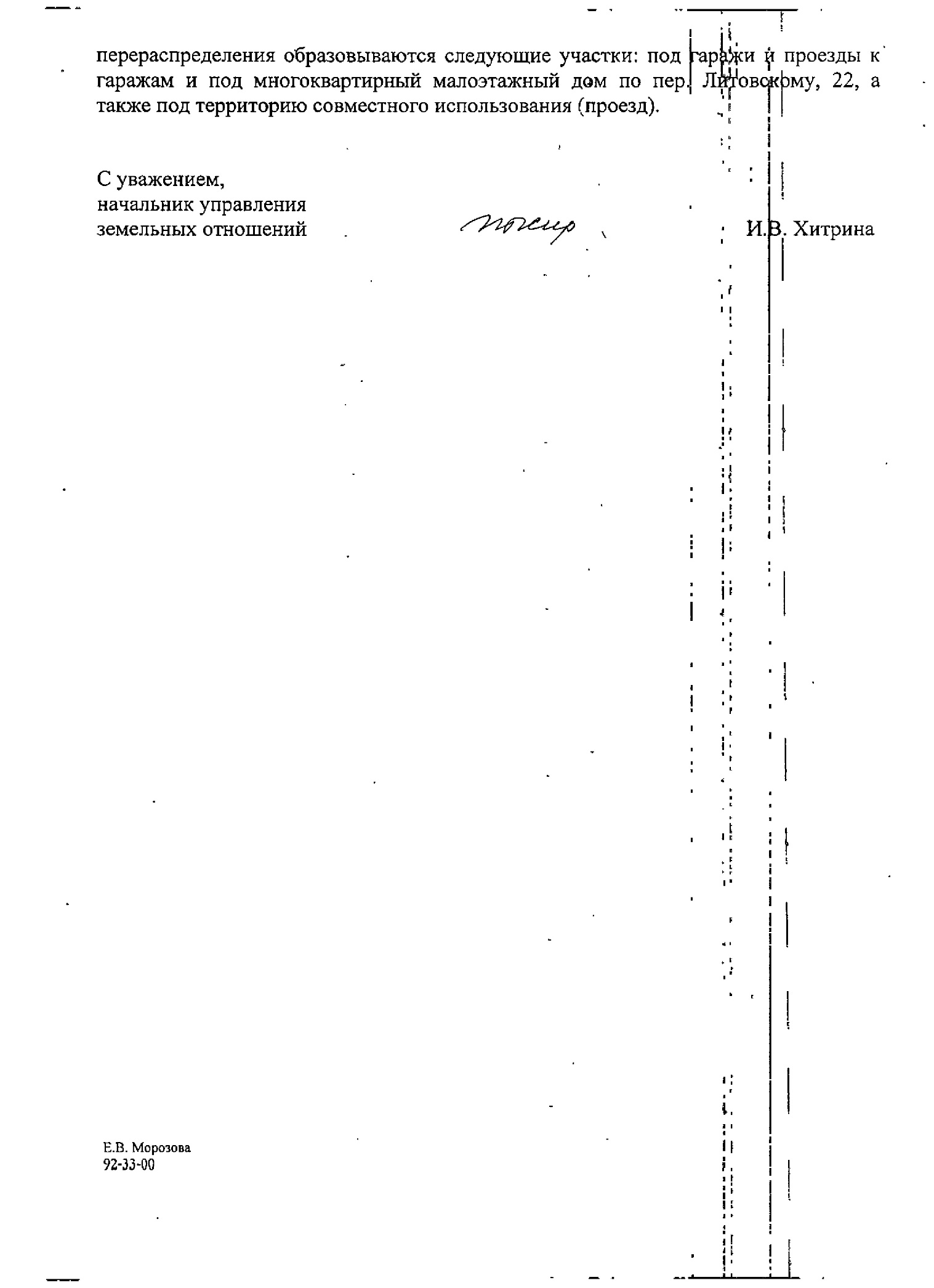 Графическая частьЗаказчик:Комитет архитектуры и строительства   администрации городского округа «Город Калининград» Заказчик:Комитет архитектуры и строительства   администрации городского округа «Город Калининград» Генеральный директорТ.Э. СтупинаГАПИ.В. ШулякГИПВ.В. СтупинОбозначениеНаименованиеПримечание721457-17-ПМТ-ОЧ-ССодержание тома721457-17-ПМТ- ОЧ -СИСписок исполнителей721457-17-ПМТ- ОЧ -СПСостав проектной документации721457-17-ПМТ- ОЧ -ТЧТекстовая часть721457-17-ПМТ- ОЧ -ГЧГрафическая частьДолжностьФамилия И.О.ПодписьГлавный архитектор проектаШуляк И.В.Главный инженер проектаСтупин В.В.Ведущий архитекторНаянова Т.А. №п/пНаименование№томовлистовкол-волистовгрифсекр.инв №123456I. Проект планировки территорииI. Проект планировки территорииI. Проект планировки территорииI. Проект планировки территорииI. Проект планировки территорииI. Проект планировки территорииОсновная часть (ОЧ)Основная часть (ОЧ)Основная часть (ОЧ)Основная часть (ОЧ)Основная часть (ОЧ)Основная часть (ОЧ)1Том 1. Положения о размещении объектов капитального строительства2Графические материалы2.1Чертеж планировки территории (основной чертеж). М 1:2000Материалы по обоснованию (МО)Материалы по обоснованию (МО)Материалы по обоснованию (МО)Материалы по обоснованию (МО)Материалы по обоснованию (МО)Материалы по обоснованию (МО)3Том 2. Пояснительная записка4Графические материалы4.2Схема расположения элемента планировочной структуры. Б/м4.3Схема использования территории в период подготовки проекта планировки территории. 1:20004.4Схема организации улично-дорожной сети. Схема вертикальной планировки и инженерной подготовки территории. М 1:20004.5Схема границ территорий объектов культурного наследия. М 1:20004.6Схема границ зон с особыми условиями использования территорий. М 1:20004.7Схема вертикальной планировки и инженерной подготовки территории. М 1:20004.8Схема размещения существующих и перспективных инженерных коммуникаций, и сооружений инженерной инфраструктуры. М 1:10004.9Схемы размещения объектов обслуживания, нестационарных торговых объектов, объектов ТБО4.10Разбивочный чертеж красных линий. М 1:2000II. Проект межевания территорииII. Проект межевания территорииII. Проект межевания территорииII. Проект межевания территорииII. Проект межевания территорииII. Проект межевания территорииОсновная часть (ОЧ)Основная часть (ОЧ)Основная часть (ОЧ)Основная часть (ОЧ)Основная часть (ОЧ)Основная часть (ОЧ)5Том 3. Пояснительная записка6Графические материалы 6.1Чертеж существующих земельных участков, зон с особыми условиями использования территорий, местоположение существующих ОКС, ООПТ и территорий ОКН. М 1:20006.2Чертеж межевания территории. М 1:1000ТерриторииЕд. изм.Количество%Территория в границах проектированияга7,9623100Жилая зонага1,453018- зона застройки малоэтажными жилыми домамига1,1490- зона застройки среднеэтажными жилыми домамига0,3039Общественно-деловая зонага3,242541Зона инженерной и транспортной инфраструктурыга0,46866Территория общего пользованияга2,798235№ п/пКадастровый номерАдрес расположенияВид разрешенного использованияПлощадь участка, м2Примечания139:15:132532:21Калининградская обл, г Калининград, пр-кт Московский, дом 162Для размещения административных зданий. Под существующее административное здание1 713 кв. м (уточненная)Сохраняемый239:15:132532:1Калининградская обл, г Калининград, ул Литовский Вал, дом 62Для иных видов жилой застройки. Под существующее здание3 228 кв. м (уточненная)Сохраняемый339:15:132532:36Калининградская область,г.Калининград, пер. Литовский. На земельном участке расположено административно-хозяйственное здание по адресу: пер. Литовский, 7Под административно-хозяйственное здание1 444 кв. м (уточненная)Сохраняемый439:15:132532:6Калининградская обл, г Калининград, ул Литовский Вал, дом 7Для размещения индивидуальных гаражей. Под гараж37 кв. м (уточненная)Сохраняемый539:15:132532:14Калининградская обл, г Калининград, ул Черепичная, дом 11Для иных видов использования, характерных для населенных пунктов. Под РП-16126 кв. м (уточненная)Сохраняемый639:15:132532:385Калининградская область, г Калининград, ул Литовский ВалДля размещения коммунальных, складских объектов. Под существующие нежилые здания1 385 кв. м (уточненная)Сохраняемый739:15:132532:337Калининградская область, г. Калининград, ул. ЧерепичнаяПод гараж для личного пользования41 кв. м (уточненная)Сохраняемый839:15:132532:9Калининградская обл, г Калининград, ул Черепичная, дом 1Для размещения индивидуальных гаражей. Под гараж27 кв. м (уточненная)Сохраняемый939:15:132532:17Калининградская обл, г Калининград, ул ЧерепичнаяДля размещения индивидуальных гаражей. Под гараж25 кв. м (уточненная)Сохраняемый1039:15:132532:33Калининградская обл., г. Калининград, ул. ЧерепичнаяПод существующий гараж24 кв. м (уточненная) Сохраняемый1139:15:132532:12Калининградская область, г Калининград, ул Черепичная, 11Для иных видов использования, характерных для населенных пунктов. Под гараж26 кв. м (уточненная) Сохраняемый1239:15:132532:10Калининградская область, г Калининград, ул Черепичная, д 11Для размещения индивидуальных гаражей. малоэтажная жилая застройка (под индивидуальный гараж)29 кв. м (уточненная)  Сохраняемый1339:15:132532:22Калининградская область, г Калининград, ул Черепичная, 11Под установку временного отдельно стоящего гаража28 кв. м (уточненная)  Сохраняемый1439:15:132532:29Калининградская область, г Калининград, ул Литовский Вал, д 64 аДля размещения объектов здравоохранения. Под существующее здание центра медицинской профилактики с отделением реабилитации детей и подростков8 937 кв. м (уточненная)  Ликвидируемый1539:15:132532:24Калининградская обл, г Калининград, ул Литовский Вал, 64, корпус аПод существующее здание центра медицинской профилактики с отделением реабилитации детей и подростков11 937 кв. м (уточненная)   Сохраняемый1639:15:132532:32Калининградская обл, г. Калининград, ул. ЧерепичнаяПод гараж24 кв. м (уточненная) Сохраняемый1739:15:132532:11Калининградская область, г Калининград, ул Черепичная, д 19Под нежилое здание-индивидуальный гараж25 кв. м (уточненная)Сохраняемый1839:15:132532:357Калининградская область, г Калининград, ул ЧерепичнаяПод установку отдельно стоящего гаража для личного пользования41 кв. м (уточненная)Сохраняемый1939:15:132532:335Калининградская область, г. Калининград, ул. ЛесопильнаяПод существующий гараж30 кв. м (уточненная)Сохраняемый2039:15:132532:338Калининградская область, г Калининград, ул ЧерепичнаяПод установку временного отдельно стоящего гаража 19 кв. м (уточненная)Сохраняемый2139:15:132532:356Калининградская область, г Калининград, ул ЧерепичнаяПод индивидуальный гараж28 кв. м (уточненная)  Сохраняемый2239:15:132532:374Калининградская область, г Калининград, ул ЧерепичнаяДля размещения объектов транспорта. Обслуживание автотранспорта (под индивидуальный гараж)31 кв. м (уточненная) Сохраняемый2339:15:132532:23обл. Калининградская, г. Калининград, ул. Лесопильная, 81Под установку гаража40 кв. м (уточненная)  Сохраняемый2439:15:132532:7Калининградская область, г Калининград, ул ЧерепичнаяПод индивидуальный гараж30 кв. м (уточненная)Сохраняемый2539:15:132532:27Калининградская область, г Калининград, ул Черепичная, д 19 вПод установку временного отдельно стоящего гаража по ул. Черепичной, 1928 кв. м (уточненная)  Сохраняемый2639:15:132532:5Калининградская обл, г Калининград, ул Лесопильная, дом 79Для размещения индивидуальных гаражей. Под строительство гаража18 кв. м (уточненная)  Сохраняемый2739:15:132532:25Калининградская область, г Калининград, ул Лесопильная, д 79Для размещения индивидуальных гаражей. под индивидуальный гараж27 кв. м (уточненная)Сохраняемый2839:15:132532:15Калининградская обл, г Калининград, ул Черепичная, дом 19Для размещения индивидуальных гаражей. под индивидуальный гараж30 кв. м (уточненная)Сохраняемый2939:15:132532:16Калининградская обл, г Калининград, ул Литовский Вал, 64Для ведения гражданами садоводства и огородничества. Под огород 328 кв. м (уточненная) Сохраняемый3039:15:132532:18Калининградская обл, г Калининград, ул Литовский Вал, дом 64Для ведения гражданами садоводства и огородничества. Под огород 350 кв. м (уточненная) Сохраняемый3139:15:132532:35Калининградская обл, г Калининград, ул Литовский Вал; на земельном участке расположен многоквартирный дом №64Под многоквартирный дом835 кв. м (уточненная) Сохраняемый3239:15:132532:31г. Калининград, ул. Литовский вал, дом 66Под существующий многоквартирный дом1 100 кв. м (уточненная)  Сохраняемый3339:15:132532:4Калининградская обл., г. Калининград, ул. Лесопильная, 81под торговые, складские, административные здания и котельную4 505 кв. м (уточненная) Сохраняемый3439:15:132536:1Калининградская обл, г Калининград, ул ЛесопильнаяПод платную стоянку автомобилей2 300 кв. м (уточненная)  Изымаемый3539:15:000000:3433 (частично)Калининградская обл., г. Калининград, наб. Адм. ТрибуцаПод реконструкцию берегоукрепительных сооружений набережной адмирала Трибуца4438 кв. м (уточненная)  Сохраняемый3639:15:000000:4511 (частично)Калининградская область, г Калининград, ул Горная - просп Московский - ул ЯлтинскаяДля размещения коммуникаций. Под строительство напорного коллектора от главной насосной станции перекачки ЦБК-1 до ул. Горно11 530 кв. м (уточненная)Сохраняемый3739:15:132536:5Калининградская обл, г Калининград, ул Лесопильная, дом 72Под здания и сооружения церкви4 384 кв. м (уточненная) Сохраняемый3839:15:132536:2Калининградская обл, г Калининград, ул Лесопильная, д 70Под существующий жилой дом 1 120 кв. м (уточненная)  Сохраняемый3939:15:132532:346Калининградская обл, г Калининград, ул Лесопильная; на земельном участке расположен многоквартирный дом № 73-79Под многоквартирный малоэтажный дом3 260 кв. м (уточненная)Сохраняемый4039:15:132532:3Калининградская обл, г Калининград, ул Черепичная, дом 21Для иных видов использования, характерных для населенных пунктов. Под существующие административное здание, гаражи, продовольственные склады3 209 кв. м (уточненная) Сохраняемый4139:15:132532:345Калининградская обл, г Калининград, ул Черепичная; на земельном участке расположен многоквартирный дом № 19-19ВПод многоквартирный малоэтажный дом3 725 кв. м (уточненная) Сохраняемый4239:15:132532:20г. Калининград, ул. Черепичная, дом 19-19вДля размещения административных зданий. Под существующее административное здание698 кв. м (уточненная)  Сохраняемый4339:15:132532:339Калининградская область, г. Калининград, ул. ЧерепичнаяПод нежилое здание - индивидуальный гараж для личного пользования40 кв. м (уточненная)  Сохраняемый4439:15:132532:8Калининградская обл, г Калининград, пр-кт Московский - ул. ЛесопильнаяДля иных видов использования, характерных для населенных пунктов. Под существующее здание и разрешить его реконструкцию под административное здание3 000 кв. м (декларированная)Ликвидируемый4539:15:132532:348Калининградская область, г Калининград, пер Литовский, на земельном участке расположен многоквартирный дом №22Под многоквартирный малоэтажный дом2 570 кв. м (уточненная)   Сохраняемый4639:15:132532:19Калининградская обл, г Калининград, пер Литовский, дом 22Для размещения складских помещений. Под существующее здание склада246 кв. м (уточненная)Сохраняемый4739:15:132532:349Калининградская область, г Калининград, ул Черепичная, на земельном участке расположен многоквартирный дом № 11-17Под многоквартирный среднеэтажный дом3 040 кв. м (уточненная)СохраняемыйНомер участка Площадь участка, кв.мВид разрешенного использованияПримечание1504.0Территории общего пользования. Под благоустройство территорий озеленения общего пользованияДля дальнейшего перераспределения1/1145.0Охранная зона инженерных коммуникаций243.0Территории общего пользования. Под размещение площадок ТБОДля дальнейшего перераспределения3782.0Территории общего пользования. Под размещение объектов транспортной инфраструктуры (гаражи, автостоянки)Для дальнейшего перераспределения475.0Территории общего пользования. Под размещение объектов транспортной инфраструктуры (гаражи, автостоянки)Для дальнейшего перераспределения5494.0Территории общего пользования. Под размещение объектов транспортной инфраструктуры (гаражи, автостоянки)Для дальнейшего перераспределения5/146.0Охранная зона инженерных коммуникаций688.0Территории общего пользования. Под благоустройство.Для дальнейшего перераспределения6/114.0Охранная зона инженерных коммуникаций757.0Территории общего пользования. Под благоустройство.Для дальнейшего перераспределения8477.0Территории общего пользования. Под размещение объектов транспортной инфраструктуры (гаражи, автостоянки)Для дальнейшего перераспределения8/178.0Охранная зона инженерных коммуникаций9133.0Территории общего пользования. Под благоустройство территорий озеленения общего пользованияДля дальнейшего перераспределения10207.0Территории общего пользования. Под размещение объектов транспортной инфраструктуры (гаражи, автостоянки)Для дальнейшего перераспределения11545.0Территории общего пользования. Под размещение объектов транспортной инфраструктуры (гаражи, автостоянки)Для дальнейшего перераспределения1295.0Территории общего пользования. Под размещение площадок ТБОДля дальнейшего перераспределения1334Территории общего пользования. Под размещение площадок ТБОДля дальнейшего перераспределения142300.0Для объекта местного значения. Под автостоянкуИзымаемый для муниципальных нужд14/1235.0Охранная зона инженерных коммуникаций14/264.0Охранная зона инженерных коммуникаций14/364.0Охранная зона инженерных коммуникаций15165.0Территории общего пользования. Под размещение объектов транспортной инфраструктуры (гаражи, автостоянки)Для дальнейшего перераспределения16408.0Территории общего пользования. ПроездыДля дальнейшего перераспределения16/127.0Охранная зона инженерных коммуникаций16/234.0Охранная зона инженерных коммуникаций17143.0Территории общего пользования. ПроездыДля дальнейшего перераспределения181574.0Территории общего пользования. ПроездыДля дальнейшего перераспределения18/141.0Охранная зона инженерных коммуникаций18/225.0Охранная зона инженерных коммуникаций18/314.0Охранная зона инженерных коммуникаций1983.0Территории общего пользования. ПроездыДля дальнейшего перераспределения19/138.0Охранная зона инженерных коммуникаций2017.0Территории общего пользования. Под благоустройство.Для дальнейшего перераспределения215.0Территории общего пользования. Под благоустройство.Для дальнейшего перераспределения№п/пНаименование показателейЕдиница измеренияСуществующее положениеРасчетный срок1Площадь проектируемой территории, всегога7,96237,96232Территории, подлежащие межеванию, в т.ч.:--1,85641,8564- Под благоустройство территорий озеленения общего пользования.--0,07820,0782- Под размещение площадок ТБО.--0,01720,0172- Под размещение объектов транспортной инфраструктуры. Гаражи.--0,17980,1798- Под размещение объектов транспортной инфраструктуры. Автостоянки.--0,32470,3247- Под проезды.--0,22080,22083Территории, не подлежащие межеванию, всего--7,14167,1416